        ΕΛΛΗΝΙΚΗ ΔΗΜΟΚΡΑΤΙΑ                                                              ΠΡΟΜΗΘΕΙΑ ΤΡΟΦΙΜΩΝ ΓΙΑ  ΤΙΣ          ΝΟΜΟΣ ΘΕΣΣΑΛΟΝΙΚΗΣ                                                            ΑΝΑΓΚΕΣ ΤΩΝ ΠΑΙΔΙΚΩΝ ΣΤΑΘΜΩΝ                   ΔΗΜΟΣ ΔΕΛΤΑ                                                                      ΤΟΥ ΚΠΟΔΔ & ΦΡΕΣΚΟΥ ΓΑΛΑΚΤΟΣ Δ/ΝΣΗ ΟΙΚΟΝΟΜΙΚΩΝ ΥΠΗΡΕΣΙΩΝ                                                 ΓΙΑ ΤΟΥΣ ΔΙΚΑΙΟΥΧΟΥΣ ΥΠΑΛΛΗΛΟΥΣ                         ΤΜΗΜΑ ΠΡΟΫΠΟΛΟΓΙΣΜΟΥ                                                              ΤΟΥ ΚΠΟΔΔ – ΠΡΟΜΗΘΕΙΑ ΤΡΟΦΙΜΩΝ                        ΛΟΓΙΣΤΗΡΙΟΥ  & ΠΡΟΜΗΘΕΙΩΝ                                                 ΚΑΙ ΠΟΤΩΝ ΤΗΣ ΔΗ.Κ.Ε.ΔΗ.Δ- ΠΡΟΜΗΘΕΙΑΓΡΑΦΕΙΟ ΠΡΟΜΗΘΕΙΩΝ ΚΑΙ ΑΠΟΘΗΚΩΝ                               ΓΑΛΑΚΤΟΣ ΓΙΑ ΤΟΥΣ ΔΙΚΑΙΟΥΧΟΥΣ ΥΠΑΛΛΗΛΟΥΣΤαχ. Δ/νση:	Πλατεία Δημοκρατίας                                                                ΤΟΥ ΔΗΜΟΥ ΔΕΛΤΑ                            574 00 ΣΙΝΔΟΣ                                                                        Πληροφορίες:	Πιτσάνη Πετρούλα                                                                 Τηλέφωνο:	2313300526Φαξ:                   2310586849Email:                p.pitsani@dimosdelta.grΤΜΗΜΑ  Α.   ΚΟΙΝΩΝΙΚΟΣ ΠΟΛΙΤΙΣΤΙΚΟΣ ΟΡΓΑΝΙΣΜΟΣ ΔΗΜΟΥ ΔΕΛΤΑ ΤΕΧΝΙΚΗ ΕΚΘΕΣΗ (ΒΑΣΕΙ ΤΗΣ ΥΠ’ ΑΡΙΘΜ.: 03/2015 ΜΕΛΕΤΗΣ ΤΟΥ ΚΟΙΝΩΝΙΚΟΥ ΠΟΛΙΤΙΣΤΙΚΟΥ ΟΡΓΑΝΙΣΜΟΥ ΔΗΜΟΥ ΔΕΛΤΑ)Με την προμήθεια αυτή, προβλέπεται να καλυφθούν οι ανάγκες των Παιδικών και Βρεφονηπιακών Σταθμών Κοινωνικού Πολιτιστικού Οργανισμού του Δήμου Δέλτα, σε τρόφιμα για το οικονομικό έτος 2015-2016, σύμφωνα με τις παρακάτω τεχνικές προδιαγραφές, ώστε να εξασφαλιστεί η εύρυθμη και αποτελεσματική λειτουργία των κάτωθι Παιδικών και Βρεφονηπιακών Σταθμών του:- Δημοτικός Παιδικός  Σταθμός Διαβατών- Δημοτικός Βρεφικός Σταθμός Διαβατών (Χορηγία ΕΛΠΕ)- Δημοτικός Παιδικός  και Βρεφονηπιακός  Σταθμός  Νέας Μαγνησίας - Δημοτικός Παιδικός  Σταθμός  Χαλάστρας - Δημοτικός Παιδικός και Βρεφονηπιακός  Σταθμός Σίνδου - Δημοτικός Παιδικός  Σταθμός Ανατολικού- Δημοτικός Παιδικός  Σταθμός Κυμίνων- Δημοτικός Παιδικός  και Βρεφονηπιακός  Σταθμός Καλοχωρίου Η δαπάνη για την προμήθεια έχει, ενδεικτικά, προϋπολογισθεί στο ποσό των 149.998,46  €, στο οποίο συμπεριλαμβάνεται και ο Φ.Π.Α. 13% και θα βαρύνει τον Κ.Α.: 02.15.6481.002 με τίτλο «Έξοδα λειτουργίας συσσιτίων (νέο)» ποσού 150.000,00 €, του Προϋπολογισμού του Κοινωνικού Πολιτιστικού Οργανισμού του Δήμου Δέλτα έτους 2015 και τον αντίστοιχο Κ.Α.Ε. του προϋπολογισμού του Κοινωνικού Πολιτιστικού Οργανισμού Δήμου Δέλτα για το Οικονομικού έτους 2016  και συγχρηματοδοτείται από ιδίους πόρους και το πρόγραμμα ΕΣΠΑ. Προκειμένου ο Κοινωνικός Πολιτιστικός Οργανισμός Δήμου Δέλτα να καλύψει την παροχή του υπηρετούντος προσωπικού του στην ημερήσια παροχή σε γάλα όπως καθορίζεται  από την κείμενη νομοθεσία για τη χορήγηση του ΚΥΑ 53361 (ΦΕΚ 1503/11/10/06 Β΄) & 36586/10-7-2007 (ΦΕΚ 1323/30-7-2007 Β’) θα προβεί στην διενέργεια διαγωνισμού για την προμήθεια γάλακτος  σύμφωνα με τις διατάξεις του ΕΚΠΟΤΑ. Το προσωπικό του Κοινωνικού Πολιτιστικού Οργανισμού Δήμου Δέλτα που δικαιούται την ημερήσια παροχή γάλακτος ανέρχεται σε δεκαεπτά (17) υπαλλήλους (συμβάσεις δημοσίου δικαίου, αορίστου και ορισμένου χρόνου) με τις εξής ειδικότητες: -	εννέα (9) Υ.Ε. Καθαριστριών-	τρείς (3) Υ.Ε. Βοηθών Μαγείρων-	τρείς (3) Δ.Ε.  Μαγείρων-	δύο (2) Υ.Ε. ΤραπεζοκόμωνΟ ενδεικτικός προϋπολογισμός για την παραπάνω προμήθεια για το υπηρετούν προσωπικό του Κοινωνικού Πολιτιστικού Οργανισμού Δήμου Δέλτα για ένα έτος ανέρχεται στο ποσό των 4.840,92 € συμπεριλαμβανομένου και του ΦΠΑ 13%. Η δαπάνη θα καλυφθεί από ίδιους πόρους και θα βαρύνει τον Κ.Α. 02.15.6063 με τίτλο «Λοιπές παροχές σε είδος (προμήθεια γάλακτος προσωπικού)», ποσού 10.000,00 € του προϋπολογισμού του Κοινωνικού Πολιτιστικού Οργανισμού Δήμου Δέλτα για το Οικονομικό έτος 2015 και τον αντίστοιχο Κ.Α.Ε. του προϋπολογισμού του Κοινωνικού Πολιτιστικού Οργανισμού Δήμου Δέλτα για το Οικονομικό έτος 2016.                  Η συντάξασα                                                                                    Ελέγχθηκε                                                                              Η Προϊσταμένη                        ΚΩΤΟΥΛΑ ΔΕΣΠΟΙΝΑ                                                                    ΜΟΡΡΟΥ ΕΥΑΓΓΕΛΙΑ                        Π.Ε. ΔΙΟΙΚΗΤΙΚΟ                                                                          Τ.Ε. ΦΥΣΙΟΘΕΡΑΠΕΥΤΩΝ                       Σίνδος   30/04/2015                                                                       Σίνδος  30/04/2015          ΕΛΛΗΝΙΚΗ ΔΗΜΟΚΡΑΤΙΑ                                                              ΠΡΟΜΗΘΕΙΑ ΤΡΟΦΙΜΩΝ ΓΙΑ  ΤΙΣ          ΝΟΜΟΣ ΘΕΣΣΑΛΟΝΙΚΗΣ                                                            ΑΝΑΓΚΕΣ ΤΩΝ ΠΑΙΔΙΚΩΝ ΣΤΑΘΜΩΝ                   ΔΗΜΟΣ ΔΕΛΤΑ                                                                      ΤΟΥ ΚΠΟΔΔ & ΦΡΕΣΚΟΥ ΓΑΛΑΚΤΟΣ Δ/ΝΣΗ ΟΙΚΟΝΟΜΙΚΩΝ ΥΠΗΡΕΣΙΩΝ                                                 ΓΙΑ ΤΟΥΣ ΔΙΚΑΙΟΥΧΟΥΣ ΥΠΑΛΛΗΛΟΥΣ                         ΤΜΗΜΑ ΠΡΟΫΠΟΛΟΓΙΣΜΟΥ                                                              ΤΟΥ ΚΠΟΔΔ – ΠΡΟΜΗΘΕΙΑ ΤΡΟΦΙΜΩΝ                        ΛΟΓΙΣΤΗΡΙΟΥ  & ΠΡΟΜΗΘΕΙΩΝ                                                 ΚΑΙ ΠΟΤΩΝ ΤΗΣ ΔΗ.Κ.Ε.ΔΗ.Δ- ΠΡΟΜΗΘΕΙΑΓΡΑΦΕΙΟ ΠΡΟΜΗΘΕΙΩΝ ΚΑΙ ΑΠΟΘΗΚΩΝ                               ΓΑΛΑΚΤΟΣ ΓΙΑ ΤΟΥΣ ΔΙΚΑΙΟΥΧΟΥΣ ΥΠΑΛΛΗΛΟΥΣΤαχ. Δ/νση:	Πλατεία Δημοκρατίας                                                                ΤΟΥ ΔΗΜΟΥ ΔΕΛΤΑ                            574 00 ΣΙΝΔΟΣ                                                                        Πληροφορίες:	Πιτσάνη Πετρούλα                                                                 Τηλέφωνο:	2313300526Φαξ:                   2310586849Email:                p.pitsani@dimosdelta.grΤΜΗΜΑ  Α.   ΚΟΙΝΩΝΙΚΟΣ ΠΟΛΙΤΙΣΤΙΚΟΣ ΟΡΓΑΝΙΣΜΟΣ ΔΗΜΟΥ ΔΕΛΤΑ ΤΕΧΝΙΚΕΣ ΠΡΟΔΙΑΓΡΑΦΕΣ (ΒΑΣΕΙ ΤΗΣ ΥΠ’ ΑΡΙΘΜ.: 03/2015 ΜΕΛΕΤΗΣ ΤΟΥ ΚΟΙΝΩΝΙΚΟΥ ΠΟΛΙΤΙΣΤΙΚΟΥ ΟΡΓΑΝΙΣΜΟΥ ΔΗΜΟΥ ΔΕΛΤΑ)     Ομάδα 1: Είδη Αρτοποιείου:Ψωμί – Τσουρέκι – ΚουλούριΝα είναι ισοβαρείς φρατζόλες του μισού κιλού παρασκευασμένες από σιτάρι και να έχουν ψηθεί την ίδια μέρα της διάθεσης.Η παράδοση από τον προμηθευτή να γίνεται με το προϊόν μέσα σε χάρτινες σακούλες.Τα σφολιατοειδή να είναι με  κασέρι τυρί ή σπανάκι φρέσκα να έχουν ψηθεί αυθημερόν και να παραδίδονται μέσα σε χάρτινα κουτιά. Τα τσουρέκια θα είναι του μισού κιλού παρασκευασμένα και ψημένα την ίδια μέρα της διάθεσης Ομάδα 2: Είδη Κρεοπωλείου:κρέας μοσχαρίσιοΝα προέρχεται από ζώο που αποδεδειγμένα έχει εκτραφεί και σφαγιαστεί στην Ελλάδα με την παροχή από τον προμηθευτή των κατάλληλων πιστοποιητικών που να επιβεβαιώνουν την προέλευση.Να υπάρχει ελληνική σφραγίδα στο ζώο που να πιστοποιεί τα ανωτέρω.Να είναι κρέας νωπό, άπαχο,  άνευ οστών κατάλληλο να τεμαχιστεί για κιμά.Η συντήρηση και η διακίνηση να τηρεί τις διατάξεις του ΠΔ 203/98, του HACCP και τις οδηγίες του ΕΦΕΤ περί μεταφοράς τροφίμων.Τα μέρη  του κρέατος θα προέρχονται  από  μπούτι και κιλότο Κιμάς νωπόςΝα προέρχεται από  κρέας ζώου που αποδεδειγμένα έχει εκτραφεί και σφαγιαστεί στην Ελλάδα με την παροχή από τον προμηθευτή των κατάλληλων πιστοποιητικών που να επιβεβαιώνουν την προέλευση.Να υπάρχει ελληνική σφραγίδα στο ζώο που να πιστοποιεί τα ανωτέρω.Να είναι κομμένος την ίδια μέρας της παράδοσης  από κρέας νωπό, άπαχο,   κατάλληλο να τεμαχιστεί για κιμά.Η συντήρηση και η διακίνηση να τηρεί τις διατάξεις του ΠΔ 203/98, του HACCP και τις οδηγίες του ΕΦΕΤ περί μεταφοράς τροφίμων.Τα μέρη  του κρέατος που θα αποτελείται  κιμά  θα προέρχονται  από ποντίκι   μπούτι  κοτόπουλα νωπάΝα είναι νωπά, Α’ ποιότητας, τρυφερά, εύσαρκα, με δέρμα μαλακό-λείο και να παράγονται στην Ελλάδα.Να έχουν υποστεί αφαίμαξη, να είναι πλήρως αποπτερωμένα χωρίς κεφάλι και πόδια.Το βάρος να κυμαίνεται από 1,5-2 κιλά  και να είναι όσο το δυνατόν ισομεγέθη.Να είναι απαλλαγμένα από όργανα του πεπτικού συστήματος, καθαρά χωρίς ορατό ξένο σώμα ή ακαθαρσία.Σε περίπτωση οποιασδήποτε ένδειξης σαλμονέλας έστω και σε ένα κοτόπουλο, ο προμηθευτής είναι υποχρεωμένος να αντικαταστήσει όλα τα κοτόπουλα.Να υπάρχει ένα λεπτό στρώμα λίπους στο στήθος και στην πλάτη (ΕΟΚ 1538/91 άρθρο 6).Να προέρχονται από πτηνοτροφεία και πτηνοσφαγεία με αριθμό έγκρισης από την αρμόδια Κτηνιατρική Υπηρεσία και να φέρουν σφραγίδα κτηνιατρικού ελέγχου.Η συντήρηση και η διακίνηση να τηρεί τις διατάξεις του ΠΔ 203/98 και του HACCP.Ομάδα 3: Είδη ελαίου και αβγά:ΕλαιόλαδοΘα πρέπει να αναγράφεται στη συσκευασία «έξτρα παρθένο ελαιόλαδο».Να παράγεται και να συσκευάζεται στην ΕλλάδαΝα είναι οξύτητας μικρότερης ή ίσης με 0.1Να προέρχεται από τυποποιητήρια και παρασκευαστήρια εγκατεστημένα στην Ελλάδα, που να παρέχουν βεβαίωση ότι εφαρμόζεται το σύστημα HACCP.Να είναι συσκευασμένο σε ανοξείδωτα δοχεία ή γυάλινα σκούρου χρώματος.ΑβγάΤα αυγά να είναι κοινά, πτηνοτροφείου, κατηγορίας ΑΜ (Medium) μεσαίου βάρους από 53-63 γρ. Να είναι ωοσκοπημένα και ποιοτικά καταταγμένα από νόμιμα λειτουργούντα ωοσκοπικά κέντρα τα οποία διαθέτουν κωδικό αριθμό έγκρισης Κτηνιατρικής Υπηρεσίας. Να είναι συσκευασμένα σε εξάδες. Στη συσκευασία τους να υπάρχουν ενδείξεις κατηγορίας, ποιότητας και βάρους. Να υπάρχει ημερομηνία συσκευασίας ή ωοσκόπησης, ο κωδικός αριθμός του ωοσκοπικού κέντρου και η ημερομηνία λήξης. Η παράδοση τους να γίνεται τρεις (3) ημέρες από την ημερομηνία ωοσκόπησηςΟμάδα 4: Είδη παντοπωλείου:ΓΑΛΑ ΕΒΑΠΟΡΕ 410 ΓΡΕίναι το γάλα του οποίου η κατά βάρος περιεκτικότητα σε λιπαρά είναι τουλάχιστον 7,5 και σε ολικό στερεό υπόλειμμα γάλακτος τουλάχιστον 25%. Γενικά ισχύει ότι αναφέρεται στο άρθρο 80 του Κ.Τ.Π. και να πληροί τις ισχύουσες Κοινοτικές και Υγειονομικές Διατάξεις. Θα διατίθεται σε συσκευασία καθαρού βάρους 410 γρ. σε μεταλλικά κυτία και με εύκολο άνοιγμα (easy open). Το γάλα θα είναι αρίστης ποιότητας αγελαδινό, εβαπορέ (συμπυκνωμένο, µη σακχαρούχο γάλα, αποστειρωμένο), πλήρες (όπως καθορίζεται σήμερα από την νομοθεσία ) απαλλαγμένο από οποιαδήποτε άχρηστη, περιττή ή βλαβερή ουσία και θα έχει υποστεί υψηλού βαθμού αποστείρωση σε μεταλλική συσκευασία των 410 γραμμαρίων περίπου καθαρού βάρους. Μετά την αραίωση να προκύπτει γάλα ενός λίτρου τουλάχιστον και ειδικό βάρος 1,028 g/l σύμφωνα με τον κώδικα τροφίμων και ποτών άρθρο 80 παρ. 3. Να αναγράφονται αναλυτικά στην ετικέτα κάθε κουτιού τα θρεπτικά συστατικά ανά 100 ml έτοιμου για κατανάλωση προϊόντος συμπεριλαμβανομένων και των φυσικών συστατικών του γάλακτος. Εξωτερικά της συσκευασίας, θα γράφεται η εγγυημένη ημερομηνία λήξης του γάλακτος, η οποία δεν μπορεί να είναι μικρότερη των (11) μηνών εκτός ψυγείου, επίσης θα αναγράφονται τα θρεπτικά συστατικά ανά 100 ml γάλακτος δηλαδή πρωτεΐνες, υδατάνθρακες λιπαρά σε g, ασβέστιο, φώσφορο σε mg, βιταμίνες Α, Β1, Β2 ,Β6, Β12, ενέργεια σε Kj ή Kcal. Το προϊόν θα διαθέτει παραστατικά πιστοποιητικών ποιότητας της διεθνής σειρά ISO, πιστοποιητικά ποιότητας και ελέγχου του HACCP ή και αντίστοιχων χωρών της Ε.Ε.Τυριά και φέταΝα είναι φέτα Α ποιότητας και να αναγράφεται ρητά στη συσκευασία το όνομα «φέτα». Στη συσκευασία να αναφέρονται υποχρεωτικά οι ακόλουθες ενδείξεις: α) «ΦΕΤΑ» (FETA), β) Προστατευμένη ονομασία προέλευσης (ΠΟΠ), γ) Τυρί, δ) Η επωνυμία και η έδρα του παραγωγού-συσκευαστή, ε) Το βάρος του περιεχομένου, στ) Η ημερομηνία παραγωγής.Να διατίθεται σε μεγάλα κομμάτια και να μην έχει τρίμματα.Να παράγεται και να συσκευάζεται στην Ελλάδα.Να είναι σκληρή, όχι πολύ αλμυρή, χωρίς οποιαδήποτε ξένη οσμή ή γεύση.Η συσκευασία να είναι σε δοχεία γυάλινα ή ανοξείδωτα, κατάλληλη για τρόφιμα, σύμφωνα με τον κώδικα τροφίμων, να περιέχει άλμη, ώστε τα κομμάτια να διατηρούνται μέσα σε αυτή. Κασέρι  τυρί Α΄ ποιότητας, παρασκευασμένο από αγελαδινό γάλα. Στη συσκευασία του, της οποίας το μέγιστο βάρος να είναι 3 κιλά, να αναφέρονται υποχρεωτικά οι ακόλουθες ενδείξεις:Α. «ΚΑΣΕΡΙ » Β. Τυρί Γ. Η επωνυμία και η έδρα του παραγωγού – συσκευαστή. Δ. Το βάρος του περιεχομένου. Ε. Η ημερομηνία παραγωγής.Τα είδη γαλακτοκομίας να έχουν υποστεί πλήρη και επιτυχή ωρίμανση, να είναι απαλλαγμένα από ανεπιθύμητες οσμές και να μην παρουσιάζουν αλλοιώσεις υφής και χρώματος. ΜέλιΗ συγκομιδή και η παραγωγή να γίνεται στην Ελλάδα και αυτό να αναφέρεται ρητώς στη συσκευασία.Να μην έχει αφαιρεθεί η γύρη ή άλλο ειδικό συστατικό.Να προέρχεται από άνθη, κωνοφόρα ή θυμάρι και τούτο να αναφέρεται στην ετικέτα συσκευασίας.Η συσκευασία να είναι σε γυάλινα βάζα.ΑλεύριΝα παράγεται και να συσκευάζεται στην Ελλάδα.Να παραδίδεται από τον προμηθευτή σε συσκευασίες 500-1000 γραμμαρίων.ΖυμαρικάΝα είναι παρασκευασμένα από 100% σκληρό σιταρένιο σιμιγδάλι.Χώρος παρασκευής τους να είναι η Ελλάδα.Η συσκευασία να είναι αεροστεγής και να αναγράφεται σε αυτήν η ημερομηνία λήξης του προϊόντος και ο τόπος παρασκευής.Λοιπά είδηΝα παράγονται ή να συσκευάζονται στην Ελλάδα.Όσπρια και ρύζιΝα παράγονται στην Ελλάδα και να είναι Α’ ποιότητας.Να είναι συσκευασμένα σε συσκευασίες 500-1000 γραμμαρίων.ΔημητριακάΝα  παράγονται   και  να  συσκευάζονται   στην  ΕλλάδαΟμάδα 5: Είδη Οπωροπωλείου:ΟπωρολαχανικάΝα παράγονται στην Ελλάδα, να είναι α’ ποιότητας και να ανταποκρίνονται στις ποιοτικές προδιαγραφές της κατηγορίας.Να μην είναι χτυπημένα, να μην εμφανίζουν αλλοίωση σύστασης και οργανοληπτικών χαρακτήρων, σύμφωνα με τις προδιαγραφές του κώδικα τροφίμων και ποτών.Να είναι στο κατάλληλο στάδιο ωρίμανσης και ανάπτυξης για να καταναλωθούν.Να είναι όσο το δυνατόν ισομεγέθη, φρέσκα, απαλλαγμένα από ζιζάνια και τα λαχανικά χωρίς μαραμένα φύλλα.Στα δελτία παραλαβής τους να αναγράφεται ότι είναι α’ ποιότητας καθώς και ο τόπος παραγωγής τους.Ομάδα 6: ΚΑΤΕΨΥΓΜΕΝΑ ΛΑΧΑΝΙΚΑ• Να είναι κατεψυγμένα Α ποιότητας καλά διατηρημένα κατευθείαν βγαλμένα από τα ψυγεία ώστε να μην έχουν ξεπαγώσει καθόλου• θα είναι καθαρισμένα, κατά προτίμηση εγχώριας παραγωγής ή προέλευσης Ε.Ε. Α' ποιότητας, συσκευασμένα, όπου θα αναγράφεται η ημερομηνία καταψύξεως και λήξεως, θα έχουν το ζωηρό φυσιολογικό τους χρώμα και θα πληρούν τους όρους και προδιαγραφές των κείμενων διατάξεων περί εμπορίας κατεψυγμένων λαχανικών αποκλειόμενης απολύτως της προμήθειας κατεψυγμένων λαχανικών κατώτερης ποιότητας της πρώτη• Να μην έχουν αλλοιώσεις στην όψη, οσμή και το χρώμα• Κατά την απόψυξη να διατηρούν τουλάχιστον το 70% τού αρχικού βάρους.• Η κατάψυξη και η συσκευασία να έχει γίνει σε εγκαταστάσεις που διαθέτουνεγκεκριμένο αριθμό λειτουργίας.• Η μεταφορά των εν λόγω προϊόντων θα γίνεται με καθαρά, απολυμασμένα μεταφορικά μέσα - ψυγεία τα οποία θα φέρουν καταγραφικά θερμόμετρα.• Τα προϊόντα και η διακίνηση τους θα πρέπει να πληρούν τους όρους του Κώδικα Τροφίμων και ποτών, τις ισχύουσες Κοινοτικές και Υγειονομικές Διατάξεις καθώς και τις εκάστοτε ισχύουσες εγκυκλίους και αποφάσεις του Υπουργείου Αγροτικής Ανάπτυξης και Τροφίμων.Ομάδα 7: ΦΡΕΣΚΟ ΓΑΛΑΠλήρες αγελαδινό φρέσκο γάλα, παστεριωμένο και ομογενοποιημένο με κατ΄ ελάχιστο 3,5% λιπαρά, βραχείας διάρκειας συντήρησης, έως και  πέντε (5) ήμερες από την ημερομηνία παστερίωσης του. Η συσκευασία θα είναι 1 λίτρου σε γυάλινη ή PVC ή χάρτινη ειδική για τρόφιμα φιάλη ή PET ή οποιαδήποτε άλλη κατάλληλη για τρόφιμα συσκευασία. Η οποιαδήποτε συσκευασία πρέπει απαραίτητα να πληροί τις προδιαγραφές της ισχύουσας νομοθεσίας περί συσκευασίας των τροφίμων. Το γάλα θα πρέπει να μην έχει ξένες ύλες και προσμίξεις και ελαττώματα και να είναι παραγωγής της ίδιας ημέρας ή το πολύ της προηγούμενης με αυτή της παράδοσής του στον Κ.Π.Ο.Δ.Δ. και αρίστης ποιότητας, όπως αυτό αποτυπώνεται στις ειδικές ενδείξεις που θα αναγράφονται στη συσκευασία αυτού.Η αποθήκευση και η ημερήσια διανομή του γάλακτος (1 Lt/ εργαζόμενο/ημέρα εργασίας) θα γίνεται με ειδικά ψυγεία σε θερμοκρασία 4-6 βαθμούς Κελσίου με ευθύνη του προμηθευτή στον χώρο που θα του υποδειχτεί από τον Κοινωνικό Πολιτιστικό Οργανισμό Δήμου Δέλτα. Το προσφερόμενο πλήρες αγελαδινό φρέσκο γάλα να είναι σύμφωνο με τους όρους και τις σχετικές προδιαγραφές της προμήθειας και των επισήμων κρατικών φορέων.Όλα τα υπό προμήθεια είδη πρέπει να είναι α’ ποιότητας, σύμφωνα με όσα ισχύουν στην αγορά, της απόλυτης αρεσκείας του φορέα, χωρίς ο προμηθευτής να μπορεί να επικαλεσθεί για όφελός του οποιαδήποτε ασάφεια ως προς την ποιότητα και να εφαρμόζονται οι διατάξεις της κείμενης νομοθεσίας όπως αυτές ισχύουν.                 Η συντάξασα                                                                                    Ελέγχθηκε                                                                                                            Η Προϊσταμένη                        ΚΩΤΟΥΛΑ ΔΕΣΠΟΙΝΑ                                                                    ΜΟΡΡΟΥ ΕΥΑΓΓΕΛΙΑ                        Π.Ε. ΔΙΟΙΚΗΤΙΚΟ                                                                          Τ.Ε. ΦΥΣΙΟΘΕΡΑΠΕΥΤΩΝ                       Σίνδος   30/04/2015                                                                       Σίνδος  30/04/2015     ΕΛΛΗΝΙΚΗ ΔΗΜΟΚΡΑΤΙΑ                                                              ΠΡΟΜΗΘΕΙΑ ΤΡΟΦΙΜΩΝ ΓΙΑ  ΤΙΣ          ΝΟΜΟΣ ΘΕΣΣΑΛΟΝΙΚΗΣ                                                            ΑΝΑΓΚΕΣ ΤΩΝ ΠΑΙΔΙΚΩΝ ΣΤΑΘΜΩΝ                   ΔΗΜΟΣ ΔΕΛΤΑ                                                                      ΤΟΥ ΚΠΟΔΔ & ΦΡΕΣΚΟΥ ΓΑΛΑΚΤΟΣ Δ/ΝΣΗ ΟΙΚΟΝΟΜΙΚΩΝ ΥΠΗΡΕΣΙΩΝ                                                 ΓΙΑ ΤΟΥΣ ΔΙΚΑΙΟΥΧΟΥΣ ΥΠΑΛΛΗΛΟΥΣ                        ΤΜΗΜΑ ΠΡΟΫΠΟΛΟΓΙΣΜΟΥ                                                              ΤΟΥ ΚΠΟΔΔ – ΠΡΟΜΗΘΕΙΑ ΤΡΟΦΙΜΩΝ                        ΛΟΓΙΣΤΗΡΙΟΥ  & ΠΡΟΜΗΘΕΙΩΝ                                                 ΚΑΙ ΠΟΤΩΝ ΤΗΣ ΔΗ.Κ.Ε.ΔΗ.Δ- ΠΡΟΜΗΘΕΙΑΓΡΑΦΕΙΟ ΠΡΟΜΗΘΕΙΩΝ ΚΑΙ ΑΠΟΘΗΚΩΝ                               ΓΑΛΑΚΤΟΣ ΓΙΑ ΤΟΥΣ ΔΙΚΑΙΟΥΧΟΥΣ ΥΠΑΛΛΗΛΟΥΣΤαχ. Δ/νση:	Πλατεία Δημοκρατίας                                                                ΤΟΥ ΔΗΜΟΥ ΔΕΛΤΑ                            574 00 ΣΙΝΔΟΣ                                                                        Πληροφορίες:	Πιτσάνη Πετρούλα                                                                 Τηλέφωνο:	2313300526Φαξ:                   2310586849Email:                p.pitsani@dimosdelta.grΤΜΗΜΑ  Α.   ΚΟΙΝΩΝΙΚΟΣ ΠΟΛΙΤΙΣΤΙΚΟΣ ΟΡΓΑΝΙΣΜΟΣ ΔΗΜΟΥ ΔΕΛΤΑ ΕΝΔΕΙΚΤΙΚΟΣ ΠΡΟΫΠΟΛΟΓΙΣΜΟΣ (Βάσει της Αριθμ. Μελ.: 03/2015ΚΟΙΝΩΝΙΚΟΥ ΠΟΛΙΤΙΣΤΙΚΟΥΟΡΓΑΝΙΣΜΟΥ ΔΗΜΟΥ  ΔΕΛΤΑ)                 Η συντάξασα                                                                                    Ελέγχθηκε                                                                              Η Προϊσταμένη                        ΚΩΤΟΥΛΑ ΔΕΣΠΟΙΝΑ                                                                    ΜΟΡΡΟΥ ΕΥΑΓΓΕΛΙΑ                        Π.Ε. ΔΙΟΙΚΗΤΙΚΟ                                                                          Τ.Ε. ΦΥΣΙΟΘΕΡΑΠΕΥΤΩΝ                       Σίνδος   30/04/2015                                                                       Σίνδος  30/04/2015        ΕΛΛΗΝΙΚΗ ΔΗΜΟΚΡΑΤΙΑ                                                              ΠΡΟΜΗΘΕΙΑ ΤΡΟΦΙΜΩΝ ΓΙΑ  ΤΙΣ          ΝΟΜΟΣ ΘΕΣΣΑΛΟΝΙΚΗΣ                                                            ΑΝΑΓΚΕΣ ΤΩΝ ΠΑΙΔΙΚΩΝ ΣΤΑΘΜΩΝ                   ΔΗΜΟΣ ΔΕΛΤΑ                                                                      ΤΟΥ ΚΠΟΔΔ & ΦΡΕΣΚΟΥ ΓΑΛΑΚΤΟΣ Δ/ΝΣΗ ΟΙΚΟΝΟΜΙΚΩΝ ΥΠΗΡΕΣΙΩΝ                                                 ΓΙΑ ΤΟΥΣ ΔΙΚΑΙΟΥΧΟΥΣ ΥΠΑΛΛΗΛΟΥΣ                         ΤΜΗΜΑ ΠΡΟΫΠΟΛΟΓΙΣΜΟΥ                                                              ΤΟΥ ΚΠΟΔΔ – ΠΡΟΜΗΘΕΙΑ ΤΡΟΦΙΜΩΝ                        ΛΟΓΙΣΤΗΡΙΟΥ  & ΠΡΟΜΗΘΕΙΩΝ                                                 ΚΑΙ ΠΟΤΩΝ ΤΗΣ ΔΗ.Κ.Ε.ΔΗ.Δ- ΠΡΟΜΗΘΕΙΑΓΡΑΦΕΙΟ ΠΡΟΜΗΘΕΙΩΝ ΚΑΙ ΑΠΟΘΗΚΩΝ                               ΓΑΛΑΚΤΟΣ ΓΙΑ ΤΟΥΣ ΔΙΚΑΙΟΥΧΟΥΣ ΥΠΑΛΛΗΛΟΥΣΤαχ. Δ/νση:	Πλατεία Δημοκρατίας                                                                ΤΟΥ ΔΗΜΟΥ ΔΕΛΤΑ                            574 00 ΣΙΝΔΟΣ                                                                        Πληροφορίες:	Πιτσάνη Πετρούλα                                                                 Τηλέφωνο:	2313300526Φαξ:                   2310586849Email:                p.pitsani@dimosdelta.grΤΜΗΜΑ  Β.   ΔΗΜΟΤΙΚΗ ΚΟΙΝΩΦΕΛΗΣ ΕΠΙΧΕΙΡΗΣΗ ΔΗΜΟΥ ΔΕΛΤΑ ΤΕΧΝΙΚΗ ΕΚΘΕΣΗ (ΒΑΣΕΙ ΤΗΣ ΥΠ’ ΑΡΙΘΜ.ΠΡΩΤ: 86/2015 ΜΕΛΕΤΗΣ ΤΗΣ ΔΗ.Κ.Ε.ΔΗ.Δ)  Η μελέτη αυτή αφορά στην προμήθεια τροφίμων και ποτών για τις ανάγκες σίτισης των παιδιών στον παιδικό σταθμό «Ερωδιό» της Δημοτικής Κοινωφελούς Επιχείρησης του Δήμου Δέλτα.Όλα τα είδη θα είναι πρώτης ποιότητας, ελληνικής προέλευσης και πρέπει να πληρούν τις εκάστοτε περί τροφίμων ισχύουσες διατάξεις. Επίσης όλα τα είδη θα πρέπει να είναι ευρέως διαδεδομένα στην ελληνική αγορά, να είναι αναγνωρίσιμα και δοκιμασμένα από το ευρύ καταναλωτικό κοινό και να υπάρχουν στα περισσότερα σούπερ μάρκετ και παντοπωλεία.Όλες οι συσκευασίες τροφίμων θα πρέπει να φέρουν ετικέτα στην οποία θα αναγράφονται όλες οι προδιαγραφές σύμφωνα με το άρθρο 11 του κώδικα τροφίμων και ποτών.Ο προμηθευτής υποχρεούται, εφόσον τα προϊόντα δεν καλύπτουν τους όρους υγιεινής  διατροφής  να  τα  αντικαταστήσει  αμέσως  με  υπόδειξη  της  Υπηρεσίας  χωρίς ιδιαίτερη πληρωμή.  Η ενδεικτική δαπάνη της προμήθειας προϋπολογίζεται στο ποσό των 1.499.96 € με Φ.Π.Α. 13%.     ΕΛΛΗΝΙΚΗ ΔΗΜΟΚΡΑΤΙΑ                                                              ΠΡΟΜΗΘΕΙΑ ΤΡΟΦΙΜΩΝ ΓΙΑ  ΤΙΣ    ΝΟΜΟΣ ΘΕΣΣΑΛΟΝΙΚΗΣ                                                            ΑΝΑΓΚΕΣ ΤΩΝ ΠΑΙΔΙΚΩΝ ΣΤΑΘΜΩΝ           ΔΗΜΟΣ ΔΕΛΤΑ                                                                      ΤΟΥ ΚΠΟΔΔ & ΦΡΕΣΚΟΥ ΓΑΛΑΚΤΟΣ Δ/ΝΣΗ ΟΙΚΟΝΟΜΙΚΩΝ ΥΠΗΡΕΣΙΩΝ                                                 ΓΙΑ ΤΟΥΣ ΔΙΚΑΙΟΥΧΟΥΣ ΥΠΑΛΛΗΛΟΥΣ                         ΤΜΗΜΑ ΠΡΟΫΠΟΛΟΓΙΣΜΟΥ                                                              ΤΟΥ ΚΠΟΔΔ – ΠΡΟΜΗΘΕΙΑ ΤΡΟΦΙΜΩΝ                    ΛΟΓΙΣΤΗΡΙΟΥ  & ΠΡΟΜΗΘΕΙΩΝ                                        ΚΑΙ ΠΟΤΩΝ ΤΗΣ ΔΗ.Κ.Ε.ΔΗ.Δ- ΠΡΟΜΗΘΕΙΑΓΡΑΦΕΙΟ ΠΡΟΜΗΘΕΙΩΝ ΚΑΙ ΑΠΟΘΗΚΩΝ                           ΓΑΛΑΚΤΟΣ ΓΙΑ ΤΟΥΣ ΔΙΚΑΙΟΥΧΟΥΣ ΥΠΑΛΛΗΛΟΥΣΤαχ. Δ/νση:	Πλατεία Δημοκρατίας                                                                ΤΟΥ ΔΗΜΟΥ ΔΕΛΤΑ                            574 00 ΣΙΝΔΟΣ                                                                        Πληροφορίες:	Πιτσάνη Πετρούλα                                                                 Τηλέφωνο:	2313300526Φαξ:                   2310586849Email:                p.pitsani@dimosdelta.grΤΜΗΜΑ  Β.   ΔΗΜΟΤΙΚΗ ΚΟΙΝΩΦΕΛΗΣ ΕΠΙΧΕΙΡΗΣΗ ΔΗΜΟΥ ΔΕΛΤΑ ΕΝΔΕΙΚΤΙΚΟΣ ΠΡΟΫΠΟΛΟΓΙΣΜΟΣ (ΒΑΣΕΙ ΤΗΣ ΥΠ’ ΑΡΙΘΜ.ΠΡΩΤ: 86/2015 ΜΕΛΕΤΗΣ ΤΗΣ ΔΗ.Κ.Ε.ΔΗ.Δ)     ΕΛΛΗΝΙΚΗ ΔΗΜΟΚΡΑΤΙΑ                                                              ΠΡΟΜΗΘΕΙΑ ΤΡΟΦΙΜΩΝ ΓΙΑ  ΤΙΣ    ΝΟΜΟΣ ΘΕΣΣΑΛΟΝΙΚΗΣ                                                            ΑΝΑΓΚΕΣ ΤΩΝ ΠΑΙΔΙΚΩΝ ΣΤΑΘΜΩΝ           ΔΗΜΟΣ ΔΕΛΤΑ                                                                      ΤΟΥ ΚΠΟΔΔ & ΦΡΕΣΚΟΥ ΓΑΛΑΚΤΟΣ Δ/ΝΣΗ ΟΙΚΟΝΟΜΙΚΩΝ ΥΠΗΡΕΣΙΩΝ                                                 ΓΙΑ ΤΟΥΣ ΔΙΚΑΙΟΥΧΟΥΣ ΥΠΑΛΛΗΛΟΥΣ                         ΤΜΗΜΑ ΠΡΟΫΠΟΛΟΓΙΣΜΟΥ                                                              ΤΟΥ ΚΠΟΔΔ – ΠΡΟΜΗΘΕΙΑ ΤΡΟΦΙΜΩΝ                    ΛΟΓΙΣΤΗΡΙΟΥ  & ΠΡΟΜΗΘΕΙΩΝ                                        ΚΑΙ ΠΟΤΩΝ ΤΗΣ ΔΗ.Κ.Ε.ΔΗ.Δ- ΠΡΟΜΗΘΕΙΑΓΡΑΦΕΙΟ ΠΡΟΜΗΘΕΙΩΝ ΚΑΙ ΑΠΟΘΗΚΩΝ                           ΓΑΛΑΚΤΟΣ ΓΙΑ ΤΟΥΣ ΔΙΚΑΙΟΥΧΟΥΣ ΥΠΑΛΛΗΛΟΥΣΤαχ. Δ/νση:	Πλατεία Δημοκρατίας                                                                ΤΟΥ ΔΗΜΟΥ ΔΕΛΤΑ                            574 00 ΣΙΝΔΟΣ                                                                        Πληροφορίες:	Πιτσάνη Πετρούλα                                                                 Τηλέφωνο:	2313300526Φαξ:                   2310586849Email:                p.pitsani@dimosdelta.grΤΜΗΜΑ Γ.   ΔΗΜΟΣ ΔΕΛΤΑ ΤΕΧΝΙΚΗ ΕΚΘΕΣΗ Προκειμένου ο Δήμος Δέλτα να καλύψει τις ανάγκες του υπηρετούντος εργατοτεχνικού προσωπικού σε είδη ατομικής προστασίας και συγκεκριμένα την ημερήσια παροχή σε γάλα  όπως καθορίζεται  από την κείμενη νομοθεσία για τη χορήγηση του ΚΥΑ 53361 (ΦΕΚ 1503/11/10/06 Β΄) & 36586/10-7-2007 (ΦΕΚ 1323/30-7-2007 Β’) θα προβεί στην διενέργεια διαγωνισμού για την προμήθεια γάλακτος  σύμφωνα με τις διατάξεις του ΕΚΠΟΤΑ.Ο ενδεικτικός προϋπολογισμός για την παραπάνω προμήθεια για  τους δικαιούχους υπαλλήλους του Δήμου Δέλτα για ένα έτος ανέρχεται στο ποσό των  47.887,14 € συμπεριλαμβανομένου και του ΦΠΑ 13%. Η δαπάνη θα καλυφθεί από ίδιους πόρους - τακτικά ανταποδοτικά και θα βαρύνει τους ΚΑ 10/6063.002 15/6063.002, 20/6063.002, 30/6063.002, 45/6063.002 του προϋπολογισμού του Δήμου Δέλτα για το Οικονομικό έτος 2015 και τους αντίστοιχους κωδικούς του προϋπολογισμού του Δήμου Δέλτα για το Οικονομικό έτος 2016.Το εργατοτεχνικό προσωπικό του Δήμου ανέρχεται σε 106 άτομα (συμβάσεις δημοσίου δικαίου και αορίστου χρόνου). Επίσης 54 άτομα θα απασχοληθούν με σύμβαση εργασίας ορισμένου χρόνου διάρκειας 8 μηνών και 46 άτομα θα απασχοληθούν με σύμβαση εργασίας ορισμένου χρόνου διάρκειας 2 μηνών σύμφωνα με τις ανωτέρω διατάξεις και αυτά τα άτομα  δικαιούνται την συγκεκριμένη παροχή γάλακτος.        ΕΛΛΗΝΙΚΗ ΔΗΜΟΚΡΑΤΙΑ                                                              ΠΡΟΜΗΘΕΙΑ ΤΡΟΦΙΜΩΝ ΓΙΑ  ΤΙΣ    ΝΟΜΟΣ ΘΕΣΣΑΛΟΝΙΚΗΣ                                                            ΑΝΑΓΚΕΣ ΤΩΝ ΠΑΙΔΙΚΩΝ ΣΤΑΘΜΩΝ           ΔΗΜΟΣ ΔΕΛΤΑ                                                                      ΤΟΥ ΚΠΟΔΔ & ΦΡΕΣΚΟΥ ΓΑΛΑΚΤΟΣ Δ/ΝΣΗ ΟΙΚΟΝΟΜΙΚΩΝ ΥΠΗΡΕΣΙΩΝ                                                 ΓΙΑ ΤΟΥΣ ΔΙΚΑΙΟΥΧΟΥΣ ΥΠΑΛΛΗΛΟΥΣ                         ΤΜΗΜΑ ΠΡΟΫΠΟΛΟΓΙΣΜΟΥ                                                              ΤΟΥ ΚΠΟΔΔ – ΠΡΟΜΗΘΕΙΑ ΤΡΟΦΙΜΩΝ                    ΛΟΓΙΣΤΗΡΙΟΥ  & ΠΡΟΜΗΘΕΙΩΝ                                        ΚΑΙ ΠΟΤΩΝ ΤΗΣ ΔΗ.Κ.Ε.ΔΗ.Δ- ΠΡΟΜΗΘΕΙΑΓΡΑΦΕΙΟ ΠΡΟΜΗΘΕΙΩΝ ΚΑΙ ΑΠΟΘΗΚΩΝ                           ΓΑΛΑΚΤΟΣ ΓΙΑ ΤΟΥΣ ΔΙΚΑΙΟΥΧΟΥΣ ΥΠΑΛΛΗΛΟΥΣΤαχ. Δ/νση:	Πλατεία Δημοκρατίας                                                                ΤΟΥ ΔΗΜΟΥ ΔΕΛΤΑ                            574 00 ΣΙΝΔΟΣ                                                                        Πληροφορίες:	Πιτσάνη Πετρούλα                                                                 Τηλέφωνο:	2313300526Φαξ:                   2310586849Email:                p.pitsani@dimosdelta.grΤΜΗΜΑ Γ.   ΔΗΜΟΣ ΔΕΛΤΑ ΤΕΧΝΙΚΕΣ ΠΡΟΔΙΑΓΡΑΦΕΣ Πλήρες αγελαδινό φρέσκο γάλα, παστεριωμένο και ομογενοποιημένο με κατ΄ελάχιστο 3,5% λιπαρά, βραχείας διάρκειας συντήρησης, έως και  πέντε (5) ήμερες από την ημερομηνία παστερίωσης του. Η συσκευασία θα είναι  σε γυάλινη ή PVC ή χάρτινη ειδική για τρόφιμα φιάλη ή PET ή οποιαδήποτε άλλη κατάλληλη για τρόφιμα συσκευασία. Η οποιαδήποτε συσκευασία πρέπει απαραίτητα να πληροί τις προδιαγραφές της ισχύουσας νομοθεσίας περί συσκευασίας των τροφίμων. Το γάλα θα πρέπει να μην έχει ξένες ύλες και προσμίξεις και ελαττώματα και να είναι παραγωγής της ίδιας ημέρας ή το πολύ της προηγούμενης με αυτή της παράδοσής του στο Δήμο και αρίστης ποιότητας, όπως αυτό αποτυπώνεται στις ειδικές ενδείξεις που θα αναγράφονται στη συσκευασία αυτού.Η αποθήκευση και η ημερήσια διανομή του γάλακτος (1 Lt/ εργαζόμενο/ημέρα εργασίας) θα γίνεται με ειδικά ψυγεία σε θερμοκρασία 4-6 βαθμούς Κελσίου με ευθύνη του προμηθευτή στον χώρο που θα του υποδειχτεί από τον Δήμο Δέλτα. Το προσφερόμενο πλήρες αγελαδινό φρέσκο γάλα να είναι σύμφωνο με τους όρους και τις σχετικές προδιαγραφές της προμήθειας και των επισήμων κρατικών φορέων.     ΕΛΛΗΝΙΚΗ ΔΗΜΟΚΡΑΤΙΑ                                                              ΠΡΟΜΗΘΕΙΑ ΤΡΟΦΙΜΩΝ ΓΙΑ  ΤΙΣ    ΝΟΜΟΣ ΘΕΣΣΑΛΟΝΙΚΗΣ                                                            ΑΝΑΓΚΕΣ ΤΩΝ ΠΑΙΔΙΚΩΝ ΣΤΑΘΜΩΝ           ΔΗΜΟΣ ΔΕΛΤΑ                                                                      ΤΟΥ ΚΠΟΔΔ & ΦΡΕΣΚΟΥ ΓΑΛΑΚΤΟΣ Δ/ΝΣΗ ΟΙΚΟΝΟΜΙΚΩΝ ΥΠΗΡΕΣΙΩΝ                                                 ΓΙΑ ΤΟΥΣ ΔΙΚΑΙΟΥΧΟΥΣ ΥΠΑΛΛΗΛΟΥΣ                         ΤΜΗΜΑ ΠΡΟΫΠΟΛΟΓΙΣΜΟΥ                                                              ΤΟΥ ΚΠΟΔΔ – ΠΡΟΜΗΘΕΙΑ ΤΡΟΦΙΜΩΝ                    ΛΟΓΙΣΤΗΡΙΟΥ  & ΠΡΟΜΗΘΕΙΩΝ                                        ΚΑΙ ΠΟΤΩΝ ΤΗΣ ΔΗ.Κ.Ε.ΔΗ.Δ- ΠΡΟΜΗΘΕΙΑΓΡΑΦΕΙΟ ΠΡΟΜΗΘΕΙΩΝ ΚΑΙ ΑΠΟΘΗΚΩΝ                           ΓΑΛΑΚΤΟΣ ΓΙΑ ΤΟΥΣ ΔΙΚΑΙΟΥΧΟΥΣ ΥΠΑΛΛΗΛΟΥΣΤαχ. Δ/νση:	Πλατεία Δημοκρατίας                                                                ΤΟΥ ΔΗΜΟΥ ΔΕΛΤΑ                            574 00 ΣΙΝΔΟΣ                                                                        Πληροφορίες:	Πιτσάνη Πετρούλα                                                                 Τηλέφωνο:	2313300526Φαξ:                   2310586849Email:                p.pitsani@dimosdelta.grΤΜΗΜΑ Γ.   ΔΗΜΟΣ ΔΕΛΤΑ ΕΝΔΕΙΚΤΙΚΟΣ ΠΡΟΥΠΟΛΟΓΙΣΜΟΣ Η δαπάνη θα καλυφθεί από ίδιους πόρους - τακτικά ανταποδοτικά και θα βαρύνει τους ΚΑ 10/6063.002, 15/6063.002, 20/6063.002, 30/6063.002, 45/6063.002 του προϋπολογισμού του Δήμου Δέλτα για το Οικονομικό έτος 2015 και τους αντίστοιχους κωδικούς του προϋπολογισμού του Δήμου Δέλτα για το Οικονομικό έτος 2016.     ΕΛΛΗΝΙΚΗ ΔΗΜΟΚΡΑΤΙΑ                                                              ΠΡΟΜΗΘΕΙΑ ΤΡΟΦΙΜΩΝ ΓΙΑ  ΤΙΣ    ΝΟΜΟΣ ΘΕΣΣΑΛΟΝΙΚΗΣ                                                            ΑΝΑΓΚΕΣ ΤΩΝ ΠΑΙΔΙΚΩΝ ΣΤΑΘΜΩΝ           ΔΗΜΟΣ ΔΕΛΤΑ                                                                      ΤΟΥ ΚΠΟΔΔ & ΦΡΕΣΚΟΥ ΓΑΛΑΚΤΟΣ Δ/ΝΣΗ ΟΙΚΟΝΟΜΙΚΩΝ ΥΠΗΡΕΣΙΩΝ                                                 ΓΙΑ ΤΟΥΣ ΔΙΚΑΙΟΥΧΟΥΣ ΥΠΑΛΛΗΛΟΥΣ                         ΤΜΗΜΑ ΠΡΟΫΠΟΛΟΓΙΣΜΟΥ                                                              ΤΟΥ ΚΠΟΔΔ – ΠΡΟΜΗΘΕΙΑ ΤΡΟΦΙΜΩΝ                    ΛΟΓΙΣΤΗΡΙΟΥ  & ΠΡΟΜΗΘΕΙΩΝ                                        ΚΑΙ ΠΟΤΩΝ ΤΗΣ ΔΗ.Κ.Ε.ΔΗ.Δ- ΠΡΟΜΗΘΕΙΑΓΡΑΦΕΙΟ ΠΡΟΜΗΘΕΙΩΝ ΚΑΙ ΑΠΟΘΗΚΩΝ                           ΓΑΛΑΚΤΟΣ ΓΙΑ ΤΟΥΣ ΔΙΚΑΙΟΥΧΟΥΣ ΥΠΑΛΛΗΛΟΥΣΤαχ. Δ/νση:	Πλατεία Δημοκρατίας                                                                ΤΟΥ ΔΗΜΟΥ ΔΕΛΤΑ                            574 00 ΣΙΝΔΟΣ                                                                        Πληροφορίες:	Πιτσάνη Πετρούλα                                                                 Τηλέφωνο:	2313300526Φαξ:                   2310586849Email:                p.pitsani@dimosdelta.grΓΕΝΙΚΟΣ ΣΥΝΟΛΙΚΟΣ ΕΝΔΕΙΚΤΙΚΟΣ ΠΡΟΥΠΟΛΟΓΙΣΜΟΣ    ΕΛΛΗΝΙΚΗ ΔΗΜΟΚΡΑΤΙΑ                                                              ΠΡΟΜΗΘΕΙΑ ΤΡΟΦΙΜΩΝ ΓΙΑ  ΤΙΣ    ΝΟΜΟΣ ΘΕΣΣΑΛΟΝΙΚΗΣ                                                            ΑΝΑΓΚΕΣ ΤΩΝ ΠΑΙΔΙΚΩΝ ΣΤΑΘΜΩΝ           ΔΗΜΟΣ ΔΕΛΤΑ                                                                      ΤΟΥ ΚΠΟΔΔ & ΦΡΕΣΚΟΥ ΓΑΛΑΚΤΟΣ Δ/ΝΣΗ ΟΙΚΟΝΟΜΙΚΩΝ ΥΠΗΡΕΣΙΩΝ                                                 ΓΙΑ ΤΟΥΣ ΔΙΚΑΙΟΥΧΟΥΣ ΥΠΑΛΛΗΛΟΥΣ                         ΤΜΗΜΑ ΠΡΟΫΠΟΛΟΓΙΣΜΟΥ                                                              ΤΟΥ ΚΠΟΔΔ – ΠΡΟΜΗΘΕΙΑ ΤΡΟΦΙΜΩΝ                    ΛΟΓΙΣΤΗΡΙΟΥ  & ΠΡΟΜΗΘΕΙΩΝ                                        ΚΑΙ ΠΟΤΩΝ ΤΗΣ ΔΗ.Κ.Ε.ΔΗ.Δ- ΠΡΟΜΗΘΕΙΑΓΡΑΦΕΙΟ ΠΡΟΜΗΘΕΙΩΝ ΚΑΙ ΑΠΟΘΗΚΩΝ                           ΓΑΛΑΚΤΟΣ ΓΙΑ ΤΟΥΣ ΔΙΚΑΙΟΥΧΟΥΣ ΥΠΑΛΛΗΛΟΥΣΤαχ. Δ/νση:	Πλατεία Δημοκρατίας                                                                ΤΟΥ ΔΗΜΟΥ ΔΕΛΤΑ                            574 00 ΣΙΝΔΟΣ                                                                        Πληροφορίες:	Πιτσάνη Πετρούλα                                                                 Τηλέφωνο:	2313300526Φαξ:                   2310586849Email:                p.pitsani@dimosdelta.grΓΕΝΙΚΗ, ΕΙΔΙΚΗ ΣΥΓΓΡΑΦΗ ΥΠΟΧΡΕΩΣΕΩΝΆρθρο 1ο  : Αντικείμενο της παρούσης Αντικείμενο της παρούσας συγγραφής είναι ο καθορισμός των όρων, βάσει των οποίων θα διενεργηθεί από το Δήμο Δέλτα με ανοιχτό ηλεκτρονικό δημόσιο διαγωνισμό η «Προμήθεια τροφίμων για τις ανάγκες των παιδικών σταθμών του Κ.Π.Ο.Δ.Δ. & γάλακτος για τους δικαιούχους υπάλληλους του Κ.Π.Ο.Δ.Δ.- Προμήθεια τροφίμων και ποτών της ΔΗ.Κ.Ε.ΔΗ.Δ-  Προμήθεια γάλακτος για τους δικαιούχους υπαλλήλους του Δήμου Δέλτα»  για τα οικ. Έτη 2015 - 2016 συνολικού προϋπολογισμού 204.226,48 € συμπεριλαμβανομένου και του ΦΠΑ.Αναλυτικά:Για το ΤΜΗΜΑ Α. Κ.Π.Ο.Δ.Δ (Προμήθεια τροφίμων για τις ανάγκες των παιδικών σταθμών του ΚΠΟΔΔ & γάλακτος για τους δικαιούχους υπάλληλους του Κ.Π.Ο.Δ.Δ.) η δαπάνη της προμήθειας τροφίμων θα καλυφθεί από ίδιους πόρους – ευρωπαϊκό πρόγραμμα ΕΣΠΑ και θα βαρύνει τον ΚΑ 02.15.6481.002, η προϋπολογισθείσα δαπάνη ανέρχεται στο ποσό των 149.998,46 € συμπεριλαμβανομένου και του ΦΠΑ 13% και η δαπάνη της προμήθειας φρέσκου γάλακτος για τους δικαιούχους υπάλληλους του ΚΠΟΔΔ θα βαρύνει τον ΚΑ 02.15.6063, η προϋπολογισθείσα δαπάνη ανέρχεται στο ποσό των 4.840,92 € συμπεριλαμβανομένου και του ΦΠΑ 13%. Η συνολικά προϋπολογισθείσα δαπάνη ανέρχεται στο ποσό των 154.839,38 € συμπεριλαμβανομένου και του ΦΠΑ του προϋπολογισμού του ΚΠΟΔΔ για το Οικονομικό έτος 2015 και τους αντίστοιχους κωδικούς του προϋπολογισμού του ΚΠΟΔΔ για το Οικονομικό έτος 2016. Για το ΤΜΗΜΑ Β. ΔΗ.Κ.Ε.ΔΗ.Δ (Προμήθεια τροφίμων και ποτών της ΔΗ.Κ.Ε.ΔΗ.Δ.) η δαπάνη της προμήθειας τροφίμων και ποτών για τις ανάγκες σίτισης των παιδιών στον παιδικό σταθμό «Ερωδιό» θα βαρύνει τον ΚΑ 02.64.08.00.31. η προϋπολογισθείσα δαπάνη ανέρχεται στο ποσό των 1.499,96 € συμπεριλαμβανομένου και του ΦΠΑ 13% του προϋπολογισμού της ΔΗ.Κ.Ε.ΔΗ.Δ για το Οικονομικό έτος 2015 και τους αντίστοιχους κωδικούς του προϋπολογισμού της ΔΗΚΕΔΗΔ για το Οικονομικό έτος 2016.Για το ΤΜΗΜΑ Γ. ΔΗΜΟΣ ΔΕΛΤΑ (Προμήθεια γάλακτος για τους δικαιούχους υπαλλήλους του ΔΗΜΟΥ ΔΕΛΤΑ) η δαπάνη της προμήθειας γάλακτος για τους δικαιούχους υπάλληλους του Δήμου Δέλτα θα βαρύνει τους ΚΑ 10/6063.002, 15/6063.002, 20/6063.002, 30/6063.002, 45/6063.002. Η συνολικά προϋπολογισθείσα δαπάνη ανέρχεται στο ποσό των 47.887,14 € συμπεριλαμβανομένου και του ΦΠΑ 13% του προϋπολογισμού του Δήμου για το Οικονομικό έτος 2015 και τους αντίστοιχους κωδικούς του προϋπολογισμού του Δήμου για το Οικονομικό έτος 2016. Άρθρο 2ο  : Ισχύουσες διατάξειςΗ διενέργεια του διαγωνισμού διέπεται  από τις διατάξεις : του Ν. 2286/95 «Προμήθειες του Δημοσίου Τομέα και Ρυθμίσεις συναφών θεμάτων» (Φ.Ε.Κ. τ.Α 19/1995).της απόφασης του Υπ. Εσωτερικών 11389/93 «Ενιαίος κανονισμός προμηθειών οργανισμών Τοπικής Αυτοδιοίκησης». (Φ.Ε.Κ. τ. Β 185/1993)του N.3463/2006 «Δημοτικός και Κοινοτικός Κώδικας» (ΦΕΚ τ. Α΄ 114/2006)του Ν.3852/2010 «Νέα Αρχιτεκτονική της Αυτοδιοίκησης και της Αποκεντρωμένης Διοίκησης - Πρόγραμμα Καλλικράτης» (ΦΕΚ τ. Α 87/2010) και ιδιαίτερα του άρθρου 278.του Ν.3886/2010 «Δικαστική προστασία κατά τη σύναψη δημόσιων συμβάσεων - Εναρμόνιση της ελληνικής νομοθεσίας με την Οδηγία 89/665/ΕΟΚ του Συμβουλίου της 21ης Ιουνίου 1989 (L 395) και την Οδηγία 92/13/ΕΟΚ του Συμβουλίου της 25ης Φεβρουαρίου 1992 (L 76), όπως τροποποιήθηκαν με την Οδηγία 2007/66/ΕΚ του Ευρωπαϊκού Κοινοβουλίου και του Συμβουλίου της 11ης Δεκεμβρίου 2007 (L 335)» (ΦΕΚ τ. Α 173/2010).του Ν. 4281/2014 (ΦΕΚ 160/08.08.2014 τεύχος Α'): «Μέτρα στήριξης και ανάπτυξης της ελληνικής οικονομίας, οργανωτικά θέματα Υπουργείου Οικονομικών και άλλες διατάξεις».του Ν. 4155/2013 ( ΦΕΚ 120/Α') «Εθνικό Σύστημα Ηλεκτρονικών Δημοσίων Συμβάσεων και άλλες Διατάξεις».της Υ.Α. Π1/2390/2013 (ΦΕΚ 2677/Β) «Τεχνικές λεπτομέρειες και διαδικασίες λειτουργίας του Εθνικού Συστήματος Ηλεκτρονικών Δημοσίων Συμβάσεων (Ε.Σ.Η.ΔΗ.Σ.)»της Υ.Α. Π1/542/4-3-2014 (ΑΔΑ: ΒΙΚΤΦ-ΠΨ5) Εγκύκλιος με θέμα «Ενημέρωση για το Εθνικό Σύστημα Ηλεκτρονικών Δημοσίων Συμβάσεων (Ε.Σ.Η.ΔΗ.Σ.)»του Ν. 4013/2011 (ΦΕΚ 204/Α΄) «Σύσταση ενιαίας Ανεξάρτητης Αρχής Δημοσίων Συμβάσεων και Κεντρικού Ηλεκτρονικού Μητρώου Δημοσίων Συμβάσεων – Αντικατάσταση του έκτου κεφαλαίου του ν. 3588/2007 (πτωχευτικός κώδικας) Προπτωχευτική διαδικασία εξυγίανσης και άλλες διατάξεις».Του Ν. 3305/2010 (Φ.Ε.Κ 1789/12-11-2010)Του Ν.4111/2013 (ΦΕΚ Α’ 18)Του Ν. 4250/2014 (ΦΕΚ 74/τ. Α/ 26.03.2014)Άρθρο 3ο  : Τρόπος εκτέλεσης της προμήθειαςΗ εκτέλεση της προμήθειας αυτής, συνολικού προϋπολογισμού 204.226,48 € συμπεριλαμβανόμενου του Φ.Π.Α., θα πραγματοποιηθεί με ανοικτό   ηλεκτρονικό διαγωνισμό και με κριτήρια κατακύρωσης:1. τη χαμηλότερη τιμή για το  ΤΜΗΜΑ Α. Κ.Π.Ο.Δ.Δ.  μόνο για τις ομάδες  1, 4 και 7,  για το  ΤΜΗΜΑ Β ΔΗ.Κ.Ε.ΔΗ.Δ.Δ. , το  ΤΜΗΜΑ Γ. ΔΗΜΟΣ ΔΕΛΤΑ  και 2. με κριτήριο κατακύρωσης το μεγαλύτερο ποσοστό έκπτωσης σε ακέραιες μονάδες επί τις (%) επί της εκάστοτε, στη νόμιμα διαμορφωμένη κάθε φορά μέση λιανική τιμή πώλησης των προϊόντων κατά την ημέρα παράδοσης όπως αυτή προσδιορίζεται από τη Δ/νση Ανάπτυξης Π.Ε. Θεσσαλονίκης – Τμήμα Εμπορίου και Τουρισμού για το ΤΜΗΜΑ Α.  Κ.Π.Ο.Δ.Δ.  για τις ομάδες  2, 3, 5 και 6. Άρθρο 4ο  : Ανακοίνωση αποτελέσματος - ΣύμβασηΟ ανάδοχος της προμήθειας αυτής, μετά την κατά νόμο έγκριση του αποτελέσματος και μετά την ανακοίνωση του αποτελέσματος, υποχρεούται να προσέλθει στον (εκάστοτε φορέα) μέσα σε 10 μέρες από την ημερομηνία της κοινοποίησης της ανακοίνωσης της κατακύρωσης για να υπογράψει τη σύμβαση και να καταθέσει, κατά το άρθρο 5 της παρούσης, εγγύηση για την καλή εκτέλεση αυτής.Ο ανάδοχος μπορεί να προσέλθει το αργότερο μέσα σε 15 μέρες από την κοινοποίηση αυτή όμως τότε η προθεσμία παράδοσης των υλικών αρχίζει μετά 10 μέρες από την κοινοποίηση της ανακοίνωσης.Κατά τα λοιπά ως το άρθρο 24 του ΕΚΠΟΤΑ.Η σύμβαση συντάσσεται με βάση τους όρους της διακήρυξης και περιλαμβάνει όλα τα στοιχεία της προμήθειας.Η σύμβαση θεωρείται ότι εκτελέστηκε όταν: Παραδόθηκε ολόκληρη η ποσότητα. Παραλήφθηκε οριστικά (ποσοτικά και ποιοτικά) η ποσότητα που παραδόθηκε. Έγινε η αποπληρωμή του συμβατικού τιμήματος. Εκπληρώθηκαν και οι τυχόν λοιπές συμβατικές υποχρεώσεις και από τα δύο συμβαλλόμενα μέρη και αποδεσμεύθηκαν οι σχετικές εγγυήσεις.Άρθρο 5ο  : Εγγυήσεις καλής εκτελέσεως         Η εγγυητική καλής εκτέλεσης, εκδίδεται υπέρ του εκάστοτε φορέα με τα οποίο υπογράφεται η σύμβαση.        Η εγγύηση καλής εκτέλεσης της συμβάσεως καθορίζεται σε 5 % επί της συνολικής αξίας της προμήθειας χωρίς να συμπεριλαμβάνεται ο Φ.Π.Α., παρέχεται δε με εγγυητική επιστολή, κατά τα λοιπά, όπως ορίζονται από το άρθρο 26 του ΕΚΠΟΤΑ και το άρθρο 157 του ν. 4281/2014 (ΦΕΚ Α’ 160).       Η εγγύηση καλής εκτέλεσης της σύμβασης επιστρέφεται εις τον ανάδοχο της προμήθειας μετά από την οριστική ποσοτική και ποιοτική παραλαβή και ύστερα από την εκκαθάριση των τυχόν απαιτήσεων από τους δύο  συμβαλλόμενους.      Δεκτές γίνονται εγγυητικές επιστολές αναγνωρισμένης τράπεζας, συνταγμένες σύμφωνα με όσα ορίζονται στο άρθρο 26 του ΕΚΠΟΤΑ. Γίνονται δεκτές κι εγγυητικές επιστολές του Ταμείου Παρακαταθηκών και Δανείων .Άρθρο 6ο  : Ποινικές ρήτρες - έκπτωση αναδόχουΌλα τα υλικά θα πρέπει να είναι αρίστης ποιότητας και συσκευασμένα ανάλογα χωρίς φθορές.Σε περίπτωση καθυστέρησης που οφείλεται σε υπαιτιότητα του (Επωνυμία Φορέα) ή σε ανωτέρα βία η προθεσμία παράδοσης παρατείνεται για τόσο χρόνο όσο θα διαρκεί το από υπαιτιότητα του (Φορέα), ή από ανωτέρα βία κώλυμα του αναδόχου, ο οποίος όμως δεν δικαιούται καμιά αποζημίωση για την καθυστέρηση αυτή.Εάν ο προμηθευτής καθυστερήσει την παράδοση της προμήθειας, πέραν της προαναφερθείσης προθεσμίας, μπορεί να κηρυχθεί έκπτωτος με απόφαση του Δ.Σ. με συνέπεια ολόκληρο το ποσό της εγγύησης να καταπέσει υπέρ του (Επωνυμία Φορέα), σύμφωνα με τις ισχύουσες διατάξεις (αρ. 35 παρ. 5-6 ΕΚΠΟΤΑ).Εφόσον, υπάρξει αδικαιολόγητη υπέρβαση της συμβατικής προθεσμίας εκτέλεσης της προμήθειας μπορούν να επιβληθούν ποινικές ρήτρες σύμφωνα με τα άρθρα 33, 35 του ΕΚΠΟΤΑ. Άρθρο 7ο : Φόροι, τέλη, κρατήσειςΟ ανάδοχος υπόκειται σε όλους τους βάσει των κειμένων διατάξεων φόρους, τέλη και κρατήσεις που θα ισχύουν κατά την ημέρα της διενέργειας της προμήθειας, καθώς και τα έξοδα δημοσίευσης της διακήρυξης. Ο ΦΠΑ βαρύνει τον εκάστοτε φορέα.Άρθρο 8ο : Παραλαβή ειδώνΗ παραλαβή των προϊόντων θα γίνει από την εκάστοτε επιτροπή παραλαβής των νομικών προσώπων και του Δήμου Δέλτα, σύμφωνα με τα άρθρα 28, 29, 46 του ΕΚΠΟΤΑ. Η παραλαβή πραγματοποιείται μέσα στον οριζόμενο από την σύμβαση χρόνο τμηματικά, ανάλογα με τις ανάγκες της υπηρεσίας όπως αυτές περιγράφονται στη μελέτη του διαγωνισμού. Τονίζεται ότι ο εκάστοτε φορέας κατά την παράδοση – παραλαβή διατηρεί το δικαίωμα να αποστέλλει δείγματα από τα προς προμήθεια είδη για ανάλυση στο Γενικό Χημείο του Κράτους, ώστε να ελέγχεται τόσο η ποιότητα όσο και το αν πληρούν τις απαιτούμενες προδιαγραφές.Κατά την εκφόρτωση κάθε αποστολής θα διενεργείται ποσοτική παραλαβή του είδους από την αρμόδια επιτροπή παραλαβής του Δήμου. Κατά την παραλαβή αυτή μπορεί να παρευρίσκεται και εκπρόσωπος του προμηθευτή, ο οποίος θα υπογράψει το πρωτόκολλο παραλαβής. Κάθε φθορά αναφέρεται στο πρωτόκολλο. Η επιτροπή αυτή καταμετρά λεπτομερώς τις ποσότητες που παραδίδονται, τα συνοδευτικά έγγραφα και ελέγχει τη συμφωνία αυτών με την προμήθεια και τη συγγραφή υποχρεώσεων.Άρθρο 9ο : Τόπος , τρόπος και χρόνος παράδοσης Τα ανωτέρω (άρθρο 1) είδη, θα παραδοθούν ως εξής: Τόπος παράδοσης: Τα είδη της προμήθειας θα παραδοθούν όπου υποδείξει (ο εκάστοτε φορέας) κάθε εργάσιμη ημέρα.Η ποσότητα της προμήθειας των προϊόντων καθορίζεται με βάση τις ανάγκες του εκάστοτε φορέα και θα παραδίδεται τμηματικά, με εξολοκλήρου έξοδα και προσωπικό του προμηθευτή.Τρόπος παράδοσης: Η μεταφορά των προϊόντων θα γίνεται με ειδικά φορτηγά και ψυγεία και θα παραδίδονται σε χώρους που θα υποδείξει ο εκάστοτε φορέας. Χρόνος παράδοσης: Ο χρόνος παράδοσης των προϊόντων στα κτίρια του (εκάστοτε φορέα ) ορίζεται σε είκοσι τέσσερις (24) ώρες, από την αποστολή της έγγραφης εντολής του (εκάστοτε φορέα).Η διάρκεια της σύμβασης θα είναι για ένα (1) έτος από την υπογραφή της σύμβασης ή μέχρι εξάντλησης της συμβατικής ποσότητας.Ο προμηθευτής υποχρεούται για το ΤΜΗΜΑ Γ. ΔΗΜΟΣ ΔΕΛΤΑ να χορηγήσει 8 ψυγεία σε κάθε δημοτικό διαμέρισμα (ή όπου του υποδείξει ο Δήμος Δέλτα)  για να διατηρούνται τα προϊόντα. Επίσης δεν θα παραδίδονται προϊόντα που έχει περάσει η ημερομηνία λήξης τους ή έχουν λήξη μιας ημέρας.Άρθρο 10ο : Πλημμελής κατασκευή	Ο προμηθευτής εγγυάται με την υπογραφή της σύμβασης ότι τα προς προμήθεια είδη θα ανταποκρίνονται  πλήρως  προς  τους  όρους  των τεχνικών προδιαγραφών, των χαρακτηριστικών και της προσφοράς και ότι θα είναι στο σύνολό τους άριστης ποιότητας απαλλαγμένα από ξένα σώματα, προσμίξεις κ.λ.π. και ότι είναι κατάλληλα από κάθε πλευρά για τη χρήση για την οποία προορίζονται. Ο (Επωνυμία Φορέα) διατηρούν όλα τα δικαιώματα, τα οποία θα ασκήσουν όταν διαπιστώσουν ότι παραβιάζονται οι παραπάνω διαβεβαιώσεις του προμηθευτή.. Αν διαπιστωθεί αλλοίωση κάποιου τροφίμου, που οφείλεται σε υπαιτιότητα του ανάδοχου ή παραδοθεί στην Υπηρεσία ποσότητα τροφίμου  μεταγενέστερης παραγωγής από την ανωτέρω οριζόμενη ή η παράδοση τροφίμων στην Υπηρεσία δεν είναι τακτή και σύμφωνη με τα συμφωνηθέντα ή τα παραδοθέντα τρόφιμα δεν πληρούν τις τεχνικές προδιαγραφές της προμήθειας, επιβάλλονται με απόφαση του Δ/κου Συμβουλίου οι σχετικές κυρώσεις, Ο ανάδοχος έχει την υποχρέωση να αντικαταστήσει  ύστερα από αίτηση της Υπηρεσίας κάθε ποσότητα είδους που προμήθευσε, μέσα σε δύο (2) μέρες, αφότου διαπιστωθεί παράβαση των παραπάνω διαβεβαιώσεων. Απαραίτητη προϋπόθεση είναι πως το μέγιστο ποσοστό της ποσότητας του κάθε είδους τροφίμου που πρέπει να αντικατασταθεί δεν θα υπερβαίνει το 5% της αναληφθείσης προμήθειας, χωρίς την οποιαδήποτε επιπλέον επιβάρυνση για τον (Επωνυμία Φορέα),  σύμφωνα με τις ισχύουσες διατάξεις (άρθρο 34 ΕΚΠΟΤΑ).Οι δαπάνες επιστροφής στον προμηθευτή του ακατάλληλου τροφίμου και αποστολής  στην Υπηρεσία του νέου σε αντικατάσταση του ακατάλληλου, θα βαρύνουν τον προμηθευτή.Χρήση του ακατάλληλου τροφίμου από την οποία προκλήθηκαν αρνητικές επιπτώσεις στην υγεία αυτών που το κατανάλωσαν, ο ανάδοχος υποχρεούται να αναλάβει όλες τις δαπάνες αποκατάστασης της βλάβης που προξένησε το ακατάλληλο προϊόν επιφυλασσόμενης της Υπηρεσίας  να ασκήσει και άλλα δικαιώματα σε βάρος του προμηθευτή. Επιπλέον, κατά την κρίση του Δ/κου Συμβουλίου μπορεί να κηρυχθεί έκπτωτος με όλες τις νόμιμες συνέπειες. Επίσης με απόφαση του  Δ/κου Συμβουλίου μπορεί να του επιβληθεί πρόστιμο το οποίο οφείλει να καταβάλει ως αποζημίωση προς τη Υπηρεσία για τη βλάβη που προκάλεσε. Αν ο προμηθευτής δεν καταβάλλει το πρόστιμο κηρύσσεται έκπτωτος, με όλες τις νόμιμες συνέπειες.Εάν, επίσης, κατά την παραλαβή των υλικών, αυτά δεν πληρούν τους όρους της σύμβασης, τότε εφαρμόζονται οι διατάξεις που αναφέρονται στον ΕΚΠΟΤΑ (άρθρα 28, 33, 35). Άρθρο 11ο : Συμφωνία με τεχνικές προδιαγραφές-Τεχνικά στοιχεία προσφοράς.Η κάθε προσφορά θα συνοδεύεται από τεχνική περιγραφή και ότι είναι απαραίτητο για την αξιολόγηση των προσφορών. Προτεινόμενες λύσεις  που παρουσιάζουν αποκλίσεις ή υστέρηση ή είναι δυσνόητες, σε σχέση με τις τεχνικές προδιαγραφές σε λειτουργικά χαρακτηριστικά, απορρίπτονται. Επίσης, απορρίπτονται προσφορές με ασαφή ή ελλιπή τεχνική προσφορά.Άρθρο 12ο : Τρόπος πληρωμής - δικαιολογητικά.Για τα προϊόντα του ΤΜΗΜΑΤΟΣ Α. Κ.Π.Ο.Δ.Δ. και συγκεκριμένα τις ομάδες 2,3,5 και 6 η προσφερόμενη έκπτωση (……%) σε ακέραιες μονάδες επί της μέσης τιμής λιανικής πώλησης την ημέρα παράδοσης στο Δήμο Δέλτα – Ν. Θεσσαλονίκης θα είναι σταθερή και αμετάβλητη και θα ισχύει για όλη τη διάρκεια της προμήθειας και δεν θα υπόκειται για κανένα λόγο σε αναθεώρηση.Για τα προϊόντα του ΤΜΗΜΑΤΟΣ Α. Κ.Π.Ο.Δ.Δ. και συγκεκριμένα τις ομάδες  1, 4 και 7, για το ΤΜΗΜΑ Β. ΔΗ.Κ.Ε.ΔΗ.Δ και το ΤΜΗΜΑ Γ. ΔΗΜΟΣ ΔΕΛΤΑ η τιμή σε ευρώ που περιλαμβάνεται στην προσφορά του προμηθευτή θα είναι σταθερή και αμετάβλητη και θα ισχύει για όλη τη διάρκεια της προμήθειας και δεν θα υπόκειται για κανένα λόγο σε αναθεώρηση.Η πληρωμή της αξίας των υλικών της παρούσης θα γίνει με εξόφληση του ποσού μετά την παραλαβή των υπό προμήθεια υλικών και αφού συνταχθούν όλα τα δικαιολογητικά που προβλέπει το άρθρο 36 του ΕΚΠΟΤΑ και εφόσον η επιτροπή παραλαβής δεν διαπιστώσει κανένα πρόβλημα ως προς την ποιότητα και καταλληλότητα των ειδώνΌλα τα δικαιολογητικά πληρωμής ελέγχονται από την αρμόδια υπηρεσία του εκάστοτε φορέα.Μετά την παραλαβή των υπό προμήθεια ειδών, την έκδοση του τιμολογίου του προμηθευτή, την προσκόμιση των νόμιμων δικαιολογητικών και την ολοκλήρωση κάθε νόμιμου ελέγχου από την Υπηρεσία του Επιτρόπου Ελεγκτικού Συνεδρίου, ο Δήμος υποχρεούται να εξοφλεί τον προμηθευτή εντός του χρονικού διαστήματος που ορίζεται από την υποπαρ. Ζ.5 του Ν. 4152/2013 (ΦΕΚ Α΄107): «ΣΥΝΑΛΛΑΓΕΣ ΜΕΤΑΞΥ ΕΠΙΧΕΙΡΗΣΕΩΝ ΚΑΙ ΔΗΜΟΣΙΩΝ ΑΡΧΩΝ».Άρθρο 13ο: Τιμές υλικώνΔεν επιτρέπεται η οποιαδήποτε μεταβολή των τιμών, από τις προσφερόμενες τιμές.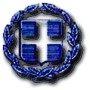 ΕΛΛΗΝΙΚΗ ΔΗΜΟΚΡΑΤΙΑ                                    		Σίνδος,   01/ 07/ 2015                                         ΝΟΜΟΣ ΘΕΣΣΑΛΟΝΙΚΗΣ					Αρ.Πρωτ: 18768ΔΗΜΟΣ ΔΕΛΤΑ						Αρ. Διακήρυξης:13 Ταχ. Δ/νση: 	Πλατεία ΔημοκρατίαςΣίνδος, 57400                                  Πληροφορίες: Πιτσάνη Πετρούλα    Τηλέφωνο: 	2313 300.526Fax:	             2310 586.849 E mail:p.pitsani@dimosdelta.gr Δ ι α κ ή ρ υ ξ η Ο ΑΝΤΙΔΗΜΑΡΧΟΣ ΔΕΛΤΑΈχοντας υπόψη:του Ν. 2286/95 «Προμήθειες του Δημοσίου Τομέα και Ρυθμίσεις συναφών θεμάτων» (Φ.Ε.Κ. τ.Α 19/1995).της απόφασης του Υπ. Εσωτερικών 11389/93 «Ενιαίος κανονισμός προμηθειών οργανισμών Τοπικής Αυτοδιοίκησης». (Φ.Ε.Κ. τ. Β 185/1993)του N.3463/2006 «Δημοτικός και Κοινοτικός Κώδικας» (ΦΕΚ τ. Α΄ 114/2006)του Ν.3852/2010 «Νέα Αρχιτεκτονική της Αυτοδιοίκησης και της Αποκεντρωμένης Διοίκησης - Πρόγραμμα Καλλικράτης» (ΦΕΚ τ. Α 87/2010) και ιδιαίτερα του άρθρου 278.του Ν.3886/2010 «Δικαστική προστασία κατά τη σύναψη δημόσιων συμβάσεων - Εναρμόνιση της ελληνικής νομοθεσίας με την Οδηγία 89/665/ΕΟΚ του Συμβουλίου της 21ης Ιουνίου 1989 (L 395) και την Οδηγία 92/13/ΕΟΚ του Συμβουλίου της 25ης Φεβρουαρίου 1992 (L 76), όπως τροποποιήθηκαν με την Οδηγία 2007/66/ΕΚ του Ευρωπαϊκού Κοινοβουλίου και του Συμβουλίου της 11ης Δεκεμβρίου 2007 (L 335)» (ΦΕΚ τ. Α 173/2010).του Ν. 4281/2014 (ΦΕΚ 160/08.08.2014 τεύχος Α'): «Μέτρα στήριξης και ανάπτυξης της ελληνικής οικονομίας, οργανωτικά θέματα Υπουργείου Οικονομικών και άλλες διατάξεις».του Ν. 4155/2013 ( ΦΕΚ 120/Α') «Εθνικό Σύστημα Ηλεκτρονικών Δημοσίων Συμβάσεων και άλλες Διατάξεις».της Υ.Α. Π1/2390/2013 (ΦΕΚ 2677/Β) «Τεχνικές λεπτομέρειες και διαδικασίες λειτουργίας του Εθνικού Συστήματος Ηλεκτρονικών Δημοσίων Συμβάσεων (Ε.Σ.Η.ΔΗ.Σ.)»της Υ.Α. Π1/542/4-3-2014 (ΑΔΑ: ΒΙΚΤΦ-ΠΨ5) Εγκύκλιος με θέμα «Ενημέρωση για το Εθνικό Σύστημα Ηλεκτρονικών Δημοσίων Συμβάσεων (Ε.Σ.Η.ΔΗ.Σ.)»του Ν. 4013/2011 (ΦΕΚ 204/Α΄) «Σύσταση ενιαίας Ανεξάρτητης Αρχής Δημοσίων Συμβάσεων και Κεντρικού Ηλεκτρονικού Μητρώου Δημοσίων Συμβάσεων – Αντικατάσταση του έκτου κεφαλαίου του ν. 3588/2007 (πτωχευτικός κώδικας) Προπτωχευτική διαδικασία εξυγίανσης και άλλες διατάξεις».Του Ν. 3305/2010 (Φ.Ε.Κ 1789/12-11-2010)Του Ν.4111/2013 (ΦΕΚ Α’ 18)Του Ν. 4250/2014 (ΦΕΚ 74/τ. Α/ 26.03.2014Την υπ. αριθμ.  /2015 απόφαση του ΔΣ του Κοινωνικού Πολιτιστικού Οργανισμού Δήμου Δέλτα, την υπ. αριθμ.  /2015  απόφαση του Δ.Σ της Δημοτικής Κοινωφελούς Επιχείρησης Δήμου Δέλτα, την υπ. αριθμ.  /2015  απόφαση του Δ.Σ της Δημοτικής Επιχείρησης Ύδρευσης Αποχέτευσης  Δήμου Δέλτα.Την υπ’ αρίθμ. 187/2015 απόφαση του Δημοτικού Συμβουλίου. περί έγκριση διενέργειας της δημοτικής προμήθειας.Την υπ’ αριθ. 200/2015 απόφαση της Οικονομικής Επιτροπής με την οποία εγκρίθηκε ο τρόπος εκτέλεσης της προμήθειας και  καθορίστηκαν οι τεχνικές προδιαγραφές και οι όροι του διαγωνισμού και διατέθηκε η πίστωση για τον Δήμου Δέλτα.Την υπ’ αριθμ. 932/27856/10-09-2014 απόφαση Δημάρχου Δέλτα, όπως αυτή τροποποιήθηκε με την υπ’ αριθμ. 546/17437/22-06-2015 απόφαση Δημάρχου Δέλτα.ΠΡΟΚΗΡΥΣΣΕΙανοικτό δημόσιο ηλεκτρονικό διαγωνισμό σύμφωνα με την υπ’ αριθμ. 11389/93 Υπ. Απόφαση (ΦΕΚ Β' 185/23-3-93) "Περί ενιαίου κανονισμού προμηθειών ΟΤΑ", που θα διενεργηθεί συγκεντρωτικά από τον Δήμο Δέλτα και για τα νομικά του πρόσωπα με τίτλο «Προμήθεια τροφίμων για τις ανάγκες των παιδικών σταθμών του ΚΠΟΔΔ & φρέσκου γάλακτος για τους δικαιούχους υπάλληλους του ΚΠΟΔΔ- Προμήθεια τροφίμων και ποτών για την ΔΗ.Κ.Ε.ΔΗ.Δ-   Προμήθεια φρέσκου γάλακτος για τους δικαιούχους υπαλλήλους του ΔΗΜΟΥ ΔΕΛΤΑ  για τα οικ. Έτη 2015 – 2016, συνολικού ενδεικτικού προϋπολογισμού 204.226,48 € με το  ΦΠΑ». Τονίζεται το γεγονός ότι κάθε διαγωνιζόμενος μπορεί να συμμετέχει στο διαγωνισμό υποβάλλοντας προσφορά σε ένα ή περισσότερα Τμήματα (φορείς) και σε μία ή σε περισσότερες ομάδες του ενδεικτικού προϋπολογισμού, αλλά για το σύνολο των ειδών και ποσοτήτων του κάθε Τμήματος ή Ομάδας.Η προμήθεια θα γίνει με κριτήρια κατακύρωσης :1. τη χαμηλότερη τιμή για το α) ΤΜΗΜΑ A. Κ.Π.Ο.Δ.Δ.  για τις ομάδες  1, 4 και 7  β) ΤΜΗΜΑ Β. ΔΗ.Κ.Ε.ΔΗ.Δ. και γ) ΤΜΗΜΑ Γ. ΔΗΜΟΣ ΔΕΛΤΑ.  και 2. το μεγαλύτερο ποσοστό έκπτωσης σε ακέραιες μονάδες επί τις (%) επί της εκάστοτε, στη νόμιμα διαμορφωμένη κάθε φορά μέση λιανική τιμή πώλησης των προϊόντων κατά την ημέρα παράδοσης όπως αυτή προσδιορίζεται από τη Δ/νση Ανάπτυξης Π.Ε. Θεσσαλονίκης – Τμήμα Εμπορίου και Τουρισμού για το ΤΜΗΜΑ Α. Κ.Π.Ο.Δ.Δ.  για τις ομάδες  2, 3,  5 και 6. ΑΡΘΡΟ 1: ΔΙΕΝΕΡΓΕΙΑ ΔΙΑΓΩΝΙΣΜΟΥΟ διαγωνισμός θα πραγματοποιηθεί με χρήση της πλατφόρμας του Εθνικού Συστήματος Ηλεκτρονικών Δημοσίων Συμβάσεων (ΕΣΗΔΗΣ) μέσω της διαδικτυακής πύλης www.promitheus.gov.gr. Τα προς προμήθεια είδη είναι αυτά που περιγράφονται στις τεχνικές προδιαγραφές. που αποτελούν αναπόσπαστο μέρος της παρούσας.ΑΡΘΡΟ 2: ΣΥΜΒΑΤΙΚΑ ΣΤΟΙΧΕΙΑΣτοιχεία της σύμβασης που θα προσαρτηθούν σε αυτή κατά σειρά ισχύος είναι:α. Η διακήρυξη του διαγωνισμούβ. Τα τεύχη δημοπράτησης του διαγωνισμού (Τεχνική έκθεση, Τεχνικές Προδιαγραφές, Ενδεικτικός Προϋπολογισμός, Ειδική Συγγραφή Υποχρεώσεων)γ. Η προσφορά του αναδόχουΑΡΘΡΟ 3: ΑΝΤΙΚΕΙΜΕΝΟ ΠΡΟΜΗΘΕΙΑΣ - ΠΡΟΫΠΟΛΟΓΙΣΜΟΣΤα υπό προμήθεια είδη σε όση ποσότητα κριθεί απαραίτητη, είναι συνολικά για ολόκληρο το Δήμο και για τα Νομικά Πρόσωπα, αυτά που αναφέρονται αναλυτικά στους αντίστοιχους Ενδεικτικούς Προϋπολογισμούς των τευχών δημοπράτησης, που αποτελούν αναπόσπαστο μέρος της παρούσης. Τα προσφερόμενα είδη πρέπει να πληρούν τις προδιαγραφές που περιγράφονται στις τεχνικές προδιαγραφές των τευχών δημοπράτησης, που αποτελούν αναπόσπαστο μέρος της παρούσης.Η δαπάνη για την προμήθεια θα βαρύνει τον Προϋπολογισμό εξόδων των φορέων Οικονομικού Έτους 2015 και τους αντίστοιχους κωδικούς έτους 2016.ΑΡΘΡΟ 4: ΤΟΠΟΣ ΚΑΙ ΧΡΟΝΟΣ ΔΙΕΝΕΡΓΕΙΑΣ ΤΟΥ ΔΙΑΓΩΝΙΣΜΟΥΜετά την παρέλευση της καταληκτικής ημερομηνίας και ώρας δεν υπάρχει η δυνατότητα υποβολής προσφοράς στο Σύστημα.Ο χρόνος υποβολής της προσφοράς και οποιαδήποτε ηλεκτρονική επικοινωνία μέσω του συστήματος βεβαιώνεται αυτόματα από το σύστημα με υπηρεσίες χρονοσήμανσης σύμφωνα με τα οριζόμενα στην παρ.3 του άρθρου 6 του Ν.4155/13 και το άρθρο 6 της ΥΑ Π1-2390/2013 «Τεχνικές λεπτομέρειες και διαδικασίες λειτουργίας του Εθνικού Συστήματος Ηλεκτρονικών Δημοσίων Συμβάσεων (Ε.Σ.Η.ΔΗ.Σ.)»ΑΡΘΡΟ 5: ΔΕΚΤΟΙ ΣΤΟ ΔΙΑΓΩΝΙΣΜΟ – ΠΡΟΥΠΟΘΕΣΕΙΣ ΣΥΜΜΕΤΟΧΗΣΣτο διαγωνισμό μπορούν να συμμετάσχουν οι παρακάτω κατηγορίες που ασκούν εμπορική δραστηριότητα σχετική με το αντικείμενο της προμήθειας:α. φυσικά πρόσωπα, β. νομικά πρόσωπα γ. ενώσεις προμηθευτών (εάν πληρούν τις προϋποθέσεις του άρθρου 8 του ΕΚΠΟΤΑ)δ. συνεταιρισμοίΚανείς δεν μπορεί να εκπροσωπεί παραπάνω από μία εταιρίες στο διαγωνισμό.Κάθε διαγωνιζόμενος μπορεί να συμμετέχει στο διαγωνισμό υποβάλλοντας προσφορά σε ένα ή περισσότερα Τμήματα (φορέα) και σε μία ή σε περισσότερες ομάδες του ενδεικτικού προϋπολογισμού, αλλά για το σύνολο των ειδών και ποσοτήτων του κάθε Τμήματος ή Ομάδας.Για την συμμετοχή στο διαγωνισμό οι ενδιαφερόμενοι οικονομικοί φορείς (Προμηθευτές) απαιτείται να διαθέτουν ψηφιακή υπογραφή, χορηγούμενη από πιστοποιημένη αρχή παροχής ψηφιακής υπογραφής. και να εγγραφούν στο ηλεκτρονικό σύστημα (Ε.Σ.Η.ΔΗ.Σ. - Διαδικτυακή πύλη www.promitheus.gov.gr) ακολουθώντας την κατωτέρω διαδικασία εγγραφής :Οι οικονομικοί φορείς - χρήστες αιτούνται μέσω του συστήματος την εγγραφή τους σε αυτό παρέχοντας τις απαραίτητες πληροφορίες και αποδεχόμενοι τους όρους χρήσης του ταυτοποιούμενοι ως εξής :Όσοι από τους ανωτέρω διαθέτουν ελληνικό Αριθμό Φορολογικού Μητρώου (ΑΦΜ) ταυτοποιούνται με χρήση των διαπιστευτηρίων (όνομα χρήστη και κωδικό πρόσβασης) που αυτοί κατέχουν από το σύστημα TAXISNet της Γενικής Γραμματείας Πληροφοριακών Συστημάτων. Εφόσον γίνει η ταυτοποίηση, εγκρίνεται η εγγραφή του χρήστη από το Τμήμα Προγραμματισμού και Στοιχείων της Διεύθυνσης Πολιτικής Προμηθειών της Γενικής Διεύθυνσης Κρατικών Προμηθειών.Οι οικονομικοί φορείς – χρήστες των κρατών μελών της Ευρωπαϊκής Ένωσης οι οποίοι δεν διαθέτουν ελληνικό Αριθμό Φορολογικού Μητρώου (ΑΦΜ) αιτούνται την εγγραφή τους συμπληρώνοντας τον αριθμό ταυτότητας ΦΠΑ (VAT Ιdentification Number) και ταυτοποιούνται με χρήση των διαπιστευτηρίων που κατέχουν από το αντίστοιχο σύστημα. Εφόσον γίνει η ταυτοποίηση, εγκρίνεται η εγγραφή του χρήστη από το Τμήμα Προγραμματισμού και Στοιχείων της Διεύθυνσης Πολιτικής Προμηθειών της Γενικής Διεύθυνσης Κρατικών Προμηθειών.Οι οικονομικοί φορείς – χρήστες τρίτων χωρών αιτούνται την εγγραφή τους και ταυτοποιούνται από τη Γ.Γ.Ε. αποστέλλοντας :- είτε υπεύθυνη δήλωση ψηφιακά υπογεγραμμένη με επίσημη μετάφραση στην ελληνική.- είτε ένορκη βεβαίωση ή πιστοποιητικό σε μορφή αρχείου .pdf με επίσημη μετάφραση στην ελληνική, όπως αυτά προσδιορίζονται στο Παράρτημα IX Α για τις δημόσιες συμβάσεις έργων, στο Παράρτημα IX Β για τις δημόσιες συμβάσεις προμηθειών και στο Παράρτημα IX Γ για τις δημόσιες συμβάσεις υπηρεσιών του π.δ. 60/2007, και σύμφωνα με τους προβλεπόμενους όρους στο κράτος μέλος εγκατάστασης του οικονομικού φορέα, στα οποία να δηλώνεται / αποδεικνύεται η εγγραφή του σε επαγγελματικό ή εμπορικό μητρώο, προσκομιζόμενα εντός τριών (3) εργασίμων ημερών και σε έντυπη μορφή στην αρμόδια υπηρεσία.Το αίτημα εγγραφής υποβάλλεται από όλους τους υποψήφιους χρήστες ηλεκτρονικά μέσω του Συστήματος.Ο υποψήφιος χρήστης ενημερώνεται από το Σύστημα ή μέσω ηλεκτρονικού ταχυδρομείου σχετικά με την εξέλιξη του αιτήματος εγγραφής του. Εφόσον το αίτημα εγγραφής εγκριθεί, ο υποψήφιος χρήστης λαμβάνει σύνδεσμο ενεργοποίησης λογαριασμού ως πιστοποιημένος χρήστης και προβαίνει στην ενεργοποίηση του λογαριασμού του.ΑΡΘΡΟ 6: ΔΙΚΑΙΟΛΟΓΗΤΙΚΑ ΣΥΜΜΕΤΟΧΗΣΟι προσφέροντες υποβάλουν ηλεκτρονικά μαζί με την προσφορά τους, εγκαίρως και προσηκόντως, επί ποινή αποκλεισμού, τα εξής δικαιολογητικά τα οποία πρέπει να είναι εν ισχύ κατά την ημερομηνία αποσφράγισης των προσφορών, σε μορφή αρχείου .pdf σύμφωνα με τον Ν.4155/13 (ΦΕΚ/Α’/29-5-2013) και το άρθρο 11 της ΥΑ Π1/2390/13 «Τεχνικές λεπτομέρειες και διαδικασίες λειτουργίας του Εθνικού Συστήματος Ηλεκτρονικών Δημοσίων Συμβάσεων (Ε.Σ.Η.ΔΗ.Σ.)», όπως αναλυτικά περιγράφονται κατωτέρω:Α. Οι Έλληνες πολίτες: 1. Εγγυητική επιστολή συμμετοχής στον διαγωνισμό (σύμφωνα με το άρθρο 7 της παρούσης). 2. Απόσπασμα ποινικού μητρώου έκδοσης τουλάχιστον του τελευταίου τριμήνου, από το οποίο να προκύπτει ότι δεν έχουν καταδικασθεί για αδίκημα σχετικό με την άσκηση της επαγγελματικής τους δραστηριότητας.Υπόχρεοι στην προσκόμιση ποινικού μητρώου είναι οι Έλληνες και οι Αλλοδαποί πολίτες και όχι τα νομικά πρόσωπα ημεδαπά ή αλλοδαπά, σύμφωνα με το άρθρο 7 του Ε.Κ.Π.Ο.Τ.Α.3. Πιστοποιητικό αρμόδιας δικαστικής ή διοικητικής αρχής από το οποίο να προκύπτει ότι δεν τελούν υπό πτώχευση, εκκαθάριση, αναγκαστική διαχείριση, πτωχευτικό συμβιβασμό, ή άλλη ανάλογη κατάσταση και επίσης ότι δεν τελούν υπό διαδικασία κήρυξης σε πτώχευση ή έκδοσης απόφασης αναγκαστικής εκκαθάρισης ή αναγκαστικής διαχείρισης ή πτωχευτικού συμβιβασμού ή υπό άλλη ανάλογη διαδικασία. Στις περιπτώσεις κατά τις οποίες δεν εκδίδονται τέτοια έγγραφα ή πιστοποιητικά από κάποια δικαστική ή διοικητική αρχή, που είναι αρμόδια σύμφωνα με την εσωτερική νομοθεσία της χώρας που έχει έδρα η επιχείρηση (π.χ. πιστοποιητικό περί μη εκκαθάρισης για τις ατομικές επιχειρήσεις) ο συμμετέχων καταθέτει ένορκη βεβαίωση, ενώπιον δικαστικής ή διοικητικής αρχής ή συμβολαιογράφου ή οποιασδήποτε άλλης αρμόδιας αρχής της χώρας στην οποία θα δηλώνεται: 1) Η αδυναμία έκδοσης από τις ανωτέρω αρχές των ανωτέρω πιστοποιητικών και 2) ότι ο ίδιος δεν τελεί υπό διαδικασία κήρυξης σε πτώχευση ή έκδοσης απόφασης αναγκαστικής εκκαθάρισης ή αναγκαστικής διαχείρισης ή πτωχευτικού συμβιβασμού ή διαδικασία που πιστοποιούσε το μη εκδιδόμενο πιστοποιητικό.4. Πιστοποιητικό από αρμόδια αρχή από το οποίο να προκύπτει ότι είναι ενήμεροι ως προς τις υποχρεώσεις τους που αφορούν τις εισφορές κοινωνικής ασφάλισης κύριας και επικουρικής και ως προς τις φορολογικές υποχρεώσεις τους κατά την ημέρα του διαγωνισμού.Διευκρινίζεται ότι το πιστοποιητικό ασφαλιστικής ενημερότητας θα αφορά όλους τους απασχολούμενους με οποιαδήποτε σχέση εργασίας στην επιχείρηση του συμμετέχοντος συμπεριλαμβανομένων των εργοδοτών, που είναι ασφαλισμένοι σε διαφορετικούς οργανισμούς κοινωνικής ασφάλισης και όχι μόνο τους ασφαλισμένους στο Ίδρυμα Κοινωνικών Ασφαλίσεων (ΙΚΑ).5. Πιστοποιητικό του οικείου Επιμελητηρίου, με το οποίο θα πιστοποιείται η εγγραφή τους σ' αυτό και το ειδικό επάγγελμά τους ή βεβαίωση άσκησης επαγγέλματος από αρμόδια δημόσια αρχή ή αρχή τοπικής αυτοδιοίκησης για όσους ασκούν γεωργικό ή κτηνοτροφικό επάγγελμα, που θα έχουν εκδοθεί το πολύ έξι (6) μήνες πριν από την ημερομηνία διενέργειας του διαγωνισμού. Β. Οι αλλοδαποί προμηθευτές: 1. Εγγυητική επιστολή συμμετοχής στον διαγωνισμό, σύμφωνα με τα οριζόμενα στο άρθρο 7 της παρούσης. 2. Απόσπασμα ποινικού μητρώου ή ισοδύναμου εγγράφου αρμόδιας Διοικητικής ή Δικαστικής αρχής της χώρας εγκατάστασής τους, έκδοσης τουλάχιστον του τελευταίου τριμήνου, από το οποίο να προκύπτει ότι δεν έχουν καταδικασθεί για αδίκημα σχετικό με την άσκηση της επαγγελματικής τους δραστηριότητας.3. Πιστοποιητικό αρμόδιας Δικαστικής ή Διοικητικής αρχής της χώρας εγκατάστασής τους, από το οποίο να προκύπτει ότι:Δεν τελούν σε πτώχευση, εκκαθάριση, αναγκαστική διαχείριση, πτωχευτικό συμβιβασμό ή άλλη ανάλογη κατάσταση.Δεν τελούν υπό διαδικασία κήρυξης σε πτώχευση, έκδοσης αναγκαστικής εκκαθάρισης, αναγκαστικής διαχείρισης, πτωχευτικού συμβιβασμού ή υπό άλλη ανάλογη διαδικασία.4. Πιστοποιητικό αρμόδιας αρχής από το οποίο να προκύπτει ότι είναι ενήμεροι ως προς τις υποχρεώσεις τους που αφορούν τις εισφορές κοινωνικής ασφάλισης κύριας και επικουρικής και ως προς τις φορολογικές υποχρεώσεις τους κατά την ημέρα του διαγωνισμού.5. Πιστοποιητικό της αρμόδιας αρχής της χώρας εγκατάστασής τους, σχετικά με την εγγραφή τους στα μητρώα του οικείου επιμελητηρίου ή σε ισοδύναμους επαγγελματικούς καταλόγους.Γ. Τα νομικά πρόσωπα (ημεδαπά ή αλλοδαπά): Όλα τα δικαιολογητικά που αναφέρονται παραπάνω εκτός του αποσπάσματος ποινικού μητρώου ή του ισοδύναμου προς τούτο εγγράφου. Δ. Οι συνεταιρισμοί: 	1. Εγγυητική επιστολή συμμετοχής στον διαγωνισμό. 2. Βεβαίωση εποπτεύουσας αρχής ότι ο συνεταιρισμός λειτουργεί νόμιμα. 3. Πιστοποιητικό αρμόδιας δικαστικής ή διοικητικής αρχής από το οποίο να προκύπτει ότι δεν συντρέχουν οι ανωτέρω περιπτώσεις (3) του (α). Ε. Οι ενώσεις προμηθευτών που υποβάλλουν κοινή προσφορά: 1. Όλα τα παραπάνω κατά περίπτωση δικαιολογητικά, για κάθε προμηθευτή που συμμετέχει στην ένωση σύμφωνα με άρθρο 8 του Ε.Κ.Π.Ο.Τ.Α.2. Πιστοποιητικό σκοπιμότητας του Ε.Ο.Μ.Μ.Ε.Χ για ενώσεις προμηθευτών που αποτελούνται από μικρομεσαίες μεταποιητικές επιχειρήσεις (Μ.Μ.Ε.) ή παραγωγικούς αστικούς συνεταιρισμούς, στους οποίους μετέχουν και επιχειρήσεις εσωτερικού ή εξωτερικού. 3. Οι Μ.Μ.Ε. εκτός τα παραπάνω δικαιολογητικά μαζί με την προσφορά τους υποβάλουν και κάθε άλλο απαραίτητο δικαιολογητικό, που εκδίδεται ή θεωρείται από τον Ε.Ο.Μ.Μ.Ε.Χ., από το οποίο να προκύπτει ότι ανταποκρίνονται στα κριτήρια που καθορίζονται για την χρηματοδότησή τους από τις πράξεις που κάθε φορά εκδίδει ο Διοικητής της Τράπεζας Ελλάδος.ΣΤ. Άλλα δικαιολογητικά  Για να διαπιστωθεί η φερεγγυότητά, η επαγγελματική αξιοπιστία, η χρηματοπιστωτική και οικονομική γενικότερα κατάστασή και οι τεχνικές δυνατότητές των προμηθευτών, λαμβάνονται υπόψη από την αρμόδια επιτροπή: α.   Οι τυχόν νομικοί περιορισμοί λειτουργίας της επιχείρησης. β.  Εάν έχει αποκλεισθεί η συμμετοχή τους σε διαγωνισμούς του δημοσίου ή των οργανισμών τοπικής αυτοδιοίκησης (ο.τ.α.). γ. Εάν έχουν υποπέσει σε σοβαρό παράπτωμα κατά την άσκηση της επαγγελματικής τους δραστηριότητας. δ. Η συνέπεια της επιχείρησης στην εκπλήρωση τόσο των συμβατικών της υποχρεώσεων, όσο και των υποχρεώσεών της προς υπηρεσίες του δημόσιου τομέα. ε.   Εάν έχουν κάνει ψευδείς ή ανακριβείς δηλώσεις κατά την παροχή πληροφοριών που ζητούνται από την υπηρεσία. στ.    Η μεταφορά των προϊόντων. Για την εξέταση των άνω κριτηρίων, πρέπει να υποβληθούν μαζί με την προσφορά και επί ποινή αποκλεισμού, τα εξής δικαιολογητικά: 1. Εκτός των ανωτέρω κατά περίπτωση δικαιολογητικών, οι συμμετέχοντες οφείλουν να προσκομίσουν με ποινή αποκλεισμού από τον διαγωνισμό Υπεύθυνη δήλωση της παρ. 4 του άρθρου 8 του Ν. 1599/1986 (ΦΕΚ Α 75), όπως εκάστοτε ισχύει, στην οποία να δηλώνονται τα ακόλουθα:α) Ότι δεν έχει αποκλεισθεί η συμμετοχή τους σε διαγωνισμούς του δημοσίου ή των οργανισμών τοπικής αυτοδιοίκησης (ο.τ.α.) και ότι δεν έχουν υποπέσει σε σοβαρό παράπτωμα κατά την άσκηση της επαγγελματικής τους δραστηριότηταςβ) Ότι έλαβαν γνώση των όρων της διακήρυξης και των τεχνικών προδιαγραφών και αποδέχονται αυτούς πλήρως και ανεπιφύλακτα.γ) Για τη συμμόρφωση ή απόκλιση των τεχνικών προσφορών με τις τεχνικές προδιαγραφές της διακήρυξης. δ) Ο χρόνος παράδοσης των προϊόντων σε χώρους που θα υποδείξουν οι φορείς κατόπιν της εκάστοτε παραγγελίας, δεν θα είναι  μεγαλύτερος από  (24) ώρες και ότι η μεταφορά των προϊόντων θα γίνεται με ειδικά φορτηγά και ψυγεία με  εξολοκλήρου έξοδα και προσωπικό του προμηθευτή.ε) Ότι θα προβεί σε αντικατάσταση των ειδών που τυχόν θα παρουσιάσουν ελαττώματα ή δεν θα πληρούν τις απαιτήσεις των τεχνικών προδιαγραφών σύμφωνα με τη σχετική μελέτη.στ) Η χώρα προέλευσης των  προσφερόμενων ειδών, το εργοστάσιο κατασκευής – παραγωγής και τον τόπο εγκατάστασης του, μόνο στην περίπτωση που τα προϊόντα δεν είναι κοινοτικής προέλευσης.ζ) Όλα τα υπό προμήθεια είδη πρέπει να είναι Α΄ ποιότητας προϊόντα εγκεκριμένων εταιριών ευρείας κατανάλωσης με τις ανάλογες πιστοποιήσεις της Ευρωπαϊκής Ένωσης και σύμφωνα με τους όρους του Κώδικα Τροφίμων και Ποτών και Αντικειμένων κοινής χρήσεως, καθώς και τις υγειονομικές και Κτηνιατρικές διατάξεις αποκλειόμενης απολύτως της προμήθειας κατώτερης ποιότητας.  Η μεταφορά των προϊόντων πρέπει να πληροί τους όρους του «Κώδικα Τροφίμων  και ποτών» και τις ισχύουσες Υγειονομικές Διατάξεις Η συσκευασία των υπό προμήθεια ειδών πρέπει να είναι κατάλληλα για τρόφιμα σύμφωνα με την κείμενη νομοθεσίαη) Να αναφέρεται ονομαστικά το σύνολο των ασφαλιστικών φορέων, στους οποίους καταβάλλει ασφαλιστικές εισφορές, κύριες και επικουρικές, η επιχείρηση.Επιπροσθέτως στη προσφορά θα αναφέρεται  Αριθμός Τηλεομοιοτύπου (Fax) στο οποίο θα αποστέλλονται για γνωστοποίηση τα σχετικά, με την εξέλιξη του διαγωνισμού, έγγραφα και αποφάσεις.ΆΡΘΡΟ 7: ΕΓΓΥΗΣΕΙΣα) Οι εγγυήσεις εκδίδονται από τα πιστωτικά ιδρύματα ή άλλα νομικά πρόσωπα που λειτουργούν νόμιμα στα κράτη – μέλη της Ευρωπαϊκής Ένωσης και έχουν σύμφωνα με τα ισχύοντα το δικαίωμα αυτό. Τα αντίστοιχα έγγραφα των εγγυήσεων αν δεν είναι διατυπωμένα στην Ελληνική θα συνοδεύονται από επίσημη μετάφραση.Δεκτές γίνονται και εγγυητικές συμμετοχής του Ταμείου Παρακαταθηκών και Δανείων. Το Ταμείο Παρακαταθηκών και Δανείων δέχεται εγγυοδοτικές παρακαταθήκες και δεν εκδίδει εγγυητικές επιστολές όπως οι τράπεζες (θα πρέπει όμως να αναγράφει ότι διέπεται από τους όρους του άρθρου 26 της Υ.Α. 11389/1993 ΕΚΠΟΤΑ ΦΕΚ 185/93 ΤΕΥΧΟΣ Β΄. ) Οι εγγυήσεις συντάσσονται σύμφωνα με όσα ορίζονται στο άρθρο 26 του ΕΚΠΟΤΑ και στο άρθρο 157 του Ν. 4281/2014.β) Η εγγύηση αυτή εκδίδεται υπέρ του συμμετέχοντος για ποσό που αντιστοιχεί σε ποσοστό 1% επί της συνολικής προϋπολογισθείσης χωρίς το Φ.Π.Α. ήτοι για το σύνολο της προμήθειας σε 1.807,31 Ευρώ (180.731,40  Ευρώ x 1%).Εξαιτίας του διαχωρισμού των υπό προμήθεια ειδών σε τμήματα και ομάδες, όταν η προσφορά αφορά μεμονωμένο τμήμα ή ομάδα των υπό προμήθεια ειδών, γίνεται δεκτή και στην περίπτωση, που η εγγυητική καλύπτει το προαναφερθέν ποσοστό 1%, όχι επί του συνόλου του ενδεικτικού προϋπολογισμού της προμήθειας, αλλά επί του τελικού συνόλου, χωρίς Φ.Π.Α., του τμήματος ή της ομάδας των υπό προμήθεια ειδών, για την οποία υποβάλλεται η προσφορά. Σε αυτή την περίπτωση όμως η κατακύρωση περιορίζεται για το μέρος των προς προμήθεια ειδών που καλύπτεται από την εγγύηση. Αναλυτικότερα τα ποσά της εγγύησης συμμετοχής διαμορφώνονται ως εξής:ΤΜΗΜΑ A. Κ.Π.Ο.Δ.Δ. Προμήθεια τροφίμων για τις ανάγκες των παιδικών σταθμών του Κ.Π.Ο.Δ.Δ. & φρέσκου γάλακτος για τους δικαιούχους υπάλληλους του Κ.Π.Ο.Δ.Δ.Της ομάδος 1  «Είδη αρτοποιείου» του Κ.Π.Ο.Δ.Δ. προϋπολογισμού, χωρίς Φ.Π.Α., 20.720,00 € η εγγυητική συμμετοχής θα ανέρχεται στο ποσό των 207,20 €  (20.720,00 € x 1% = 207,20 € ).Tης ομάδος 2 «Είδη κρεοπωλείου» του Κ.Π.Ο.Δ.Δ. προϋπολογισμού, χωρίς Φ.Π.Α., 38.450,00 € η εγγυητική συμμετοχής θα ανέρχεται στο ποσό των 384,50 €  (38.450,00 € x 1% = 384,50 € ).Tης ομάδος 3 «Είδη ελαίου και αβγά» του Κ.Π.Ο.Δ.Δ. προϋπολογισμού, χωρίς Φ.Π.Α., 7.600,00 € η εγγυητική συμμετοχής θα ανέρχεται στο ποσό των 76,00 €  (7.600,00 € x 1% = 76,00 € ).Της ομάδος 4 «Είδη παντοπωλείου» του Κ.Π.Ο.Δ.Δ. προϋπολογισμού, χωρίς Φ.Π.Α., 47.294.00 € η εγγυητική συμμετοχής θα ανέρχεται στο ποσό των 472.94 € (47.294.00 € x 1% = 472,94 €).Της ομάδος 5 «Είδη οπωροπωλείου» του Κ.Π.Ο.Δ.Δ. προϋπολογισμού, χωρίς Φ.Π.Α., 17.880,00 € η εγγυητική συμμετοχής θα ανέρχεται στο ποσό των 178,80 € (17.880,00 € x 1% =178,80 €).Της ομάδος 6 «Κατεψυγμένα Λαχανικά» του Κ.Π.Ο.Δ.Δ. προϋπολογισμού, χωρίς Φ.Π.Α., 798,00 € η εγγυητική συμμετοχής θα ανέρχεται στο ποσό των 7,98 € (798,00 € x 1% =7,98 €).Της ομάδος 7 «φρέσκο γάλα» για τους δικαιούχους υπαλλήλους  του Κ.Π.Ο.Δ.Δ.» προϋπολογισμού, χωρίς Φ.Π.Α., 4.284,00 € η εγγυητική συμμετοχής θα ανέρχεται στο ποσό των 428,40 € (4.284,00 € x 1% =428,40 €ΤΜΗΜΑ B. ΔΗ.Κ.Ε.ΔΗ.Δ  Προμήθεια τροφίμων και ποτών για την ΔΗ.Κ.Ε.ΔΗ.Δ.Της προμήθειας των τροφίμων της ΔΗ.Κ.Ε.ΔΗ.Δ. προϋπολογισμού, χωρίς Φ.Π.Α., 1.327,40 € η εγγυητική συμμετοχής θα ανέρχεται στο ποσό των 13,27 € (1.327.40 € x 1% = 13,27 €).ΤΜΗΜΑ Γ. ΔΗΜΟΣ ΔΕΛΤΑ  Προμήθεια φρέσκου γάλακτος για τους δικαιούχους υπαλλήλους του ΔΗΜΟΥ ΔΕΛΤΑ  Της «Προμήθειας  φρέσκου γάλακτος για τους δικαιούχους υπαλλήλους  του  ΔΗΜΟΥ ΔΕΛΤΑ» προϋπολογισμού, χωρίς Φ.Π.Α., 42.378,00 € η εγγυητική συμμετοχής θα ανέρχεται στο ποσό των 423,78 € (42.378,00 € x 1% =423,78 €.γ) Οι εγγυήσεις θα πρέπει απαραίτητα να αναφέρουν  τα ακόλουθα: 1 -Την ημερομηνία έκδοσης2 -Τον εκδότη3 -Τον οργανισμό τοπικής αυτοδιοίκησης προς τον οποίο απευθύνεται (Δήμος Δέλτα).4 -Τον αριθμό της εγγύησης5 -Το ποσό που καλύπτει η εγγύηση6 -Την πλήρη επωνυμία και τη διεύθυνση του προμηθευτή υπέρ του οποίου εκδίδεται η εγγύηση.7 -Τη σχετική διακήρυξη και την ημερομηνία διαγωνισμού (τίτλο προμήθειας και συγκεκριμένα ομάδες συμμετοχής)8 -Ότι η εγγύηση παρέχεται ανέκκλητα και ανεπιφύλακτα ο δε εκδότης παραιτείται του δικαιώματος της διαιρέσεως ή διζήσεως.9.-Ότι το ποσόν της εγγύησης τηρείται στη διάθεση του Ο.Τ.Α. που διενεργεί το διαγωνισμό και ότι θα καταβληθεί ολικά ή μερικά χωρίς καμιά από μέρους του εκδότη αντίρρηση ή ένσταση και χωρίς να ερευνηθεί το βάσιμο ή μη της απαίτησης, μέσα σε τρεις (3) ημέρες (όχι τρεις (3) εργάσιμες ημέρες) από την απλή έγγραφη ειδοποίηση.10. -Ότι σε περίπτωση κατάπτωσης της εγγύησης το ποσό της κατάπτωσης υπόκειται σε πάγιο τέλος χαρτοσήμου.11. -Την ημερομηνία λήξης της ισχύος της εγγύησης. Η εγγυητική πρέπει να έχει ισχύ τουλάχιστον για (30) ημέρες μετά τη λήξη του χρόνου ισχύος της προσφοράς όπως ορίζεται στο άρθρο 8 περ. 8 της παρούσης (ήτοι 150  ημέρες). 12. -Ότι ο εκδότης της εγγύησης υποχρεούται να προβεί στην παράταση της ισχύος της εγγύησης ύστερα από απλό έγγραφο της υπηρεσίας του ΟΤΑ που διενεργεί το διαγωνισμό. Το σχετικό αίτημα πρέπει να γίνει πριν από την ημερομηνία λήξης της εγγύησης.Προσφορές χωρίς εγγύηση ή χωρίς την προσήκουσα κατά τα ανωτέρω εγγύηση απορρίπτονται ως απαράδεκτες και δεν λαμβάνονται υπόψη.δ) Για την καλή εκτέλεση των όρων της σύμβασης, οι προμηθευτές είναι υποχρεωμένοι να καταθέτουν εγγυητική επιστολή που να καλύπτει το 5% της συνολικής συμβατικής αξίας των ειδών, χωρίς Φ.Π.Α. Ο χρόνος ισχύος της εγγύησης καλής εκτέλεσης, πρέπει να είναι μεγαλύτερος από το συμβατικό χρόνο φόρτωσης ή παράδοσης των υλικών, ήτοι πλέον δύο (2) μήνες από την λήξη της σύμβασης.ε) Κατά τα λοιπά ισχύουν τα αναφερόμενα στο άρθρο 26 του ΕΚΠΟΤΑ και στο άρθρο 157 του Ν. 4281/2014.ΆΡΘΡΟ 8: ΣΥΝΤΑΞΗ ΚΑΙ ΥΠΟΒΟΛΗ ΠΡΟΣΦΟΡΩΝ8.1. Αποκλίσεις από τους όρους της διακήρυξης – Διευκρινίσειςα) Ο προσφέρων θεωρείται ότι αποδέχεται πλήρως και ανεπιφυλάκτως όλους τους όρους της διακήρυξης, εκτός εάν κατά περίπτωση στην προσφορά του ρητά αναφέρει τα σημεία εκείνα τα οποία τυχόν δεν αποδέχεται. Στην περίπτωση αυτή πρέπει ο προσφέρων να αναφέρει στην προσφορά του τους όρους της προσφοράς που είναι διαφορετικοί από τους όρους της διακήρυξης, προκειμένου να αξιολογηθούν. β) Μετά την κατάθεση της προσφοράς δεν γίνεται αποδεκτή αλλά απορρίπτεται ως απαράδεκτη κάθε διευκρίνιση, τροποποίηση ή απόκρουση όρου της διακήρυξης ή της προσφοράς. γ) Διευκρινίσεις δίνονται από τον προσφεύγοντα μόνο όταν ζητούνται από την επιτροπή διαγωνισμού, είτε ενώπιων της, είτε ύστερα από έγγραφο της υπηρεσίας. Από τις διευκρινίσεις που δίνονται σύμφωνα με τα παραπάνω, λαμβάνονται υπόψη μόνο εκείνες που αναφέρονται στα σημεία που ζητήθηκαν.  8.2. Εναλλακτικές Προσφορές - ΑντιπροσφορέςΕναλλακτικές προσφορές δε γίνονται δεκτές και σε περίπτωση που υποβληθούν δε λαμβάνονται υπόψη. Εάν οι κύριες και οι εναλλακτικές προσφορές ή λύσεις δεν κατονομάζονται ρητά από τους προμηθευτές, δε λαμβάνεται υπόψη καμία από αυτές.Δεν γίνονται δεκτές αντιπροσφορές και σε περίπτωση υποβολής τους απορρίπτονται, ως απαράδεκτες.  8.3 Τρόπος υποβολής προσφορώνΟι προσφορές υποβάλλονται από τους οικονομικούς φορείς ηλεκτρονικά, μέσω της διαδικτυακής πύλης www.promitheus.gov.gr, του Ε.Σ.Η.ΔΗ.Σ. μέχρι την καταληκτική ημερομηνία και ώρα που ορίζει η παρούσα διακήρυξη, στην Ελληνική γλώσσα, σε ηλεκτρονικό φάκελο, σύμφωνα με τα αναφερόμενα στο Ν.4155/13 (ΦΕΚ/Α/29-5-2013), στο άρθρο 11 της Υ.Α. Π1/2390/2013 (ΦΕΚ/Β/2677/21-102013) «Τεχνικές λεπτομέρειες και διαδικασίες λειτουργίας του Εθνικού Συστήματος Ηλεκτρονικών Δημοσίων Συμβάσεων (Ε.Σ.Η.ΔΗ.Σ.)», στο Π.Δ. 60/07 και συμπληρωματικά στον Ε.Κ.Π.Ο.Τ.Α. (Απόφαση Υπ. Εσωτερικών 11389/ΦΕΚ 185 Β’/23-3-1993).Β.4. Περιεχόμενο προσφορώνΤα περιεχόμενα του ηλεκτρονικού φακέλου της προσφοράς ορίζονται ως εξής :(α) ένας (υπο)φάκελος* με την ένδειξη «Δικαιολογητικά Συμμετοχής-Τεχνική προσφορά» και(β) ένας (υπο)φάκελος* με την ένδειξη «Οικονομική Προσφορά».[*(υπο)φάκελος : κατηγορία επισυναπτόμενων αρχείων στο σύστημα ]Κατά την υποβολή της προσφοράς από τον Οικονομικό φορέα σημαίνονται από αυτόν με χρήση του σχετικού πεδίου του συστήματος τα στοιχεία εκείνα της προσφοράς του που έχουν εμπιστευτικό χαρακτήρα.  8.5 Τρόπος Σύνταξης των Προσφορών- Περιεχόμενο (υπο)φακέλου Δικαιολογητικών Συμμετοχής - Τεχνική ΠροσφοράςΣτον (υπο)φάκελο με την ένδειξη «Δικαιολογητικά Συμμετοχής-Τεχνική προσφορά» υποβάλλονται η εγγύηση συμμετοχής και όλα τα απαιτούμενα κατά το στάδιο υποβολής της προσφοράς δικαιολογητικά, όπως αυτά αναλύονται παραπάνω, καθώς και τα ΤΕΧΝΙΚΑ ΣΤΟΙΧΕΙΑ της προσφοράς.Συγκεκριμένα στον (υπο)φάκελο περιλαμβάνονται:Δικαιολογητικά Συμμετοχής Όλα τα ανωτέρω Δικαιολογητικά Συμμετοχής υποβάλλονται από τον προσφέροντα ηλεκτρονικά σε μορφή αρχείου .pdf.Τα δικαιολογητικά που έχουν εκδοθεί/συνταχθεί από τον ίδιο τον οικονομικό φορέα υπογράφονται από τον ίδιο και φέρουν ψηφιακή υπογραφή (π.χ. Υπεύθυνες Δηλώσεις). Επισημαίνεται ότι τα ανωτέρω Δικαιολογητικά Συμμετοχής που έχουν υποβληθεί με την ηλεκτρονική προσφορά και δεν έχουν εκδοθεί/συνταχθεί από τον ίδιο τον οικονομικό φορέα οι συμμετέχοντες οφείλουν επί ποινή αποκλεισμού να τα προσκομίσουν στην Αρμόδια Υπηρεσία Διεξαγωγής του Διαγωνισμού (Δήμο Δέλτα) σε έντυπη μορφή, εντός τριών (3) εργασίμων ημερών από την ηλεκτρονική υποβολή με διαβιβαστικό όπου θα αναφέρονται αναλυτικά τα προσκομιζόμενα δικαιολογητικά. Από την υποχρέωση αυτή εξαιρούνται τα Φ.Ε.Κ.Οι δηλώσεις (υπεύθυνες ή μη) υποβάλλονται σύμφωνα με το άρθρο 11 του Ν2690/99, όπως και κάθε δήλωση που απαιτεί η παρούσα διακήρυξη. Όταν οι Υπεύθυνες Δηλώσεις υπογράφονται από τον ίδιο τον οικονομικό φορέα, φέρουν ψηφιακή υπογραφή και δεν απαιτείται σχετική θεώρηση.Σε περίπτωση συνυποβολής με την προσφορά στοιχείων και πληροφοριών εμπιστευτικού χαρακτήρα, η γνωστοποίηση των οποίων στους συνδιαγωνιζόμενους θα έθιγε τα έννομα συμφέροντά του, τότε ο προσφέρων οικονομικός φορέας οφείλει να σημαίνει τα στοιχεία εκείνα της προσφοράς του με χρήση του σχετικού πεδίου του συστήματος. Στην αντίθετη περίπτωση θα μπορούν να λαμβάνουν γνώση αυτών των πληροφοριών οι συνδιαγωνιζόμενοι. Η έννοια της πληροφορίας εμπιστευτικού χαρακτήρα αφορά μόνο στην προστασία του απορρήτου που καλύπτει τεχνικά ή εμπορικά ζητήματα της επιχείρησης του ενδιαφερόμενου.Εφόσον διαπιστωθεί καθ’ οιονδήποτε τρόπο ότι ο διαγωνιζόμενος υπέβαλε ψευδή δήλωση κατά την παροχή σημαντικών πληροφοριών που ζητούνται στον εν λόγω διαγωνισμό, αποκλείεται.Ο Δήμος επιφυλάσσεται να ζητήσει οποιοδήποτε από τα δικαιολογητικά που αναφέρονται στο αρ. 7 και 9 παρ. 2 του ΕΚΠΟΤΑ, εφόσον το κρίνει αναγκαίο.Τεχνική ΠροσφοράΗ Τεχνική Προσφορά συντάσσεται συμπληρώνοντας την αντίστοιχη ειδική ηλεκτρονική φόρμα του συστήματος. Στην συνέχεια, το σύστημα παράγει σχετικό ηλεκτρονικό αρχείο, σε μορφή pdf, το οποίο υπογράφεται ψηφιακά και υποβάλλεται από τον προσφέροντα. Τα στοιχεία που περιλαμβάνονται στην ειδική ηλεκτρονική φόρμα του συστήματος και του παραγόμενου ψηφιακά υπογεγραμμένου ηλεκτρονικού αρχείου πρέπει να ταυτίζονται. Σε αντίθετη περίπτωση, το σύστημα παράγει σχετικό μήνυμα και ο προσφέρων καλείται να παράγει εκ νέου το ηλεκτρονικό αρχείο pdf.Εφόσον απαιτήσεις της διακήρυξης για την τεχνική προσφορά δεν έχουν αποτυπωθεί στο σύνολό τους στις ειδικές ηλεκτρονικές φόρμες του συστήματος, ο προσφέρων επισυνάπτει στην τεχνική του προσφορά ψηφιακά υπογεγραμμένα τα σχετικά ηλεκτρονικά αρχεία.- Περιεχόμενο (υπο)φακέλου «Οικονομική Προσφορά»Στον (υπο)φάκελο* με την ένδειξη «Οικονομική Προσφορά» περιλαμβάνεται η οικονομική προσφορά του προσφέροντα.Η Οικονομική Προσφορά υποβάλλεται ηλεκτρονικά επί ποινή απορρίψεως στον (υπό) φάκελο «Οικονομική Προσφορά».Η οικονομική προσφορά, συντάσσεται συμπληρώνοντας την αντίστοιχη ειδική ηλεκτρονική φόρμα του συστήματος. Στην συνέχεια, το σύστημα παράγει σχετικό ηλεκτρονικό αρχείο, σε μορφή pdf, το οποίο υπογράφεται ψηφιακά και υποβάλλεται από τον προσφέροντα. Τα στοιχεία που περιλαμβάνονται στην ειδική ηλεκτρονική φόρμα του συστήματος και του παραγόμενου ψηφιακά υπογεγραμμένου ηλεκτρονικού αρχείου πρέπει να ταυτίζονται. Σε αντίθετη περίπτωση, το σύστημα παράγει σχετικό μήνυμα και ο προσφέρων καλείται να παράγει εκ νέου το ηλεκτρονικό αρχείο pdf.Εφόσον η οικονομική προσφορά δεν έχει αποτυπωθεί στο σύνολό της στις ειδικές ηλεκτρονικές φόρμες του συστήματος, ο προσφέρων επισυνάπτει ψηφιακά υπογεγραμμένα τα σχετικά ηλεκτρονικά αρχείαΓια λόγους σύγκρισης των προσφορών για το ΤΜΗΜΑ Α Κ.Π.Ο.Δ.Δ.  για κάθε μία από τις ομάδες τροφίμων 2,3,5 και 6 από το σύστημα, στην ειδική ηλεκτρονική φόρμα της οικονομικής προσφοράς του συστήματος, οι συμμετέχοντες θα συμπληρώσουν ως τιμή προσφοράς την τιμή με τρία (3) δεκαδικά ψηφία (αριθμό) που προκύπτει μετά την αφαίρεση του ποσοστού της έκπτωσης που προσφέρουν από την Τιμή Αναφοράς που τίθεται στην παρούσα Διακήρυξη για το αντίστοιχο υπό προμήθεια είδος.Ταναφοράς για σύγκριση των προσφορών π.χ.ΤΜΗΜΑ Α. Κ.Π.Ο.Δ.Δ:Παράδειγμα: Έστω ότι ο συμμετέχων έχει προσφέρει έκπτωση επί της τιμής (όπως ακριβώς ζητείται από τη Διακήρυξη) 12% για το ΜΟΣΧΑΡΙ Α/0   ΝΩΠΟ. Στην ειδική ηλεκτρονική φόρμα της οικονομικής προσφοράς του συστήματος θα συμπληρώσει ως τιμή προσφοράς 9,500 - (9,500 x 0,12)= 8,3608.6. Γλώσσα σύνταξης των προσφορώνΟι προσφορές θα είναι συνταγμένες εξ ολοκλήρου στην Ελληνική γλώσσα.Όλα τα έγγραφα που απαιτούνται για τη διενέργεια του διαγωνισμού και τη συμμετοχή σε αυτόν συντάσσονται στην ελληνική γλώσσα. 8.7. Τιμές προσφοράςΟι τιμές προσφοράς σε ευρώ στο ΤΜΗΜΑ Α. Κ.Π.Ο.Δ.Δ. και ειδικότερα στις ομάδες τροφίμων 2,3,5 και 6 θα πρέπει να δίδονται με ποσοστό έκπτωσης επί τοις εκατό (%) επί της εκάστοτε, στη νόμιμα διαμορφούμενη, κάθε φορά μέση  λιανική τιμή πώλησης των προϊόντων κατά την ημέρα παράδοσης όπως αυτή προσδιορίζεται από τη Δ/νση Ανάπτυξης Π.Ε. Θεσσαλονίκης – Τμήμα Εμπορίου και Τουρισμού.Εφόσον από την προσφορά δεν προκύπτει με σαφήνεια η προσφερόμενη τιμή (ήτοι το ποσοστό έκπτωσης), η προσφορά απορρίπτεται ως απαράδεκτη.Για το ΤΜΗΜΑ Α. Κ.Π.Ο.Δ.Δ και συγκεκριμένα τις ομάδες τροφίμων  1, 4 και 7, το ΤΜΗΜΑ Β. ΔΗ.Κ.Ε.ΔΗ.Δ  και το ΤΜΗΜΑ Γ. ΔΗΜΟΣ ΔΕΛΤΑ η τιμή σε ευρώ της προσφοράς θα δοθεί με γνώμονα τον ενδεικτικό προϋπολογισμό και η κατακύρωση θα γίνει στη χαμηλότερη τιμή στο σύνολο των ειδών του Ενδεικτικού Προϋπολογισμού.Δηλαδή μειοδότης αναδεικνύεται ο προσφέρων το μεγαλύτερο ποσοστό έκπτωσης για το ΤΜΗΜΑ Α. Κ.Π.Ο.Δ.Δ. και ειδικότερα στις ομάδες τροφίμων 2, 3, 5 και 6 και τη χαμηλότερη τιμή για  το ΤΜΗΜΑ Α. Κ.Π.Ο.Δ.Δ και συγκεκριμένα τις ομάδες τροφίμων  1, 4 και 7, το ΤΜΗΜΑ Β. ΔΗ.Κ.Ε.ΔΗ.Δ ,  και το ΤΜΗΜΑ Γ. ΔΗΜΟΣ ΔΕΛΤΑ.Προσφορά που θέτει όρο αναπροσαρμογής των τιμών απορρίπτεται ως απαράδεκτη. Οι τιμές προσφοράς θα παραμείνουν σταθερές ως την ολοκλήρωση της προμήθειας. Στην προσφορά πρέπει να ληφθούν υπόψη όλες οι νόμιμες κρατήσεις και φόροι που προβλέπονται από την νομοθεσία, καθώς και κάθε άλλη επιβάρυνση για την παράδοση του υλικού στον τόπο και με τον τρόπο που προβλέπεται στην παρούσα διακήρυξη.Ο ανάδοχος υπόκειται επίσης σε όλους τους, βάσει των κειμένων διατάξεων, φόρους, τέλη και κρατήσεις που θα ισχύουν κατά την ημέρα διενέργειας του διαγωνισμού. Ο ΦΠΑ βαρύνει τον εκάστοτε φορέα.Γίνονται δεκτές οικονομικές προσφορές για το σύνολο ή για μεμονωμένο Τμήμα ή Ομάδα του Ενδεικτικού Προϋπολογισμού, αλλά που θα περιλαμβάνει  το σύνολο των ποσοτήτων της κάθε ομάδας.8.8. Χρόνος ισχύος των προσφορώνΟι προσφορές ισχύουν και δεσμεύουν τους προμηθευτές για εκατόν είκοσι (120) ημέρες από την ημερομηνία αποσφράγισης προσφορών, καθώς και για τον χρόνο που αποδέχθηκαν να παρατείνουν την προσφορά τους.2. Σε περίπτωση που η διάρκεια ισχύος της προσφοράς λήγει, η αναθέτουσα αρχή/αναθέτων φορέας μπορεί, πριν τη λήξη της, να ζητά από τον προσφέροντα να παρατείνει, εντός ευλόγου χρονικού διαστήματος, τη διάρκεια ισχύος της προσφοράς και της εγγύησης συμμετοχής. (άρθρο 157 παρ.1α του Ν.4281/2014).ΆΡΘΡΟ 9: ΔΙΑΔΙΚΑΣΙΑ ΔΙΕΝΕΡΓΕΙΑΣ ΔΙΑΓΩΝΙΣΜΟΥ9.1. Ηλεκτρονική Αποσφράγιση προσφορώνΗ ηλεκτρονική αποσφράγιση των προσφορών γίνεται τέσσερις (4) εργάσιμες ημέρες μετά την καταληκτική ημερομηνία υποβολής των προσφορών δηλαδή στις 14/08/2015 και ώρα 10:00 π.μ., μέσω των αρμόδιων πιστοποιημένων στο σύστημα οργάνων της Αναθέτουσας Αρχής, εφαρμοζόμενων κατά τα λοιπά των κείμενων διατάξεων για την ανάθεση δημοσίων συμβάσεων και διαδικασιών.Κατά την προαναφερόμενη ημερομηνία και ώρα γίνεται αποσφράγιση μόνο των ηλεκτρονικών (υπό)φακέλων «Δικαιολογητικά Συμμετοχής Τεχνική Προσφορά» .Οι ηλεκτρονικοί (υπο)φάκελοι των οικονομικών προσφορών αποσφραγίζονται ηλεκτρονικά μέσω των αρμόδιων πιστοποιημένων στο σύστημα οργάνων, σε ημερομηνία και ώρα που θα γνωστοποιηθεί σε αυτούς των οποίων οι προσφορές κρίθηκαν αποδεκτές μετά την αξιολόγηση των λοιπών στοιχείων αυτών μέσω του συστήματος ΕΣΗΔΗΣ.Αμέσως μετά την ηλεκτρονική αποσφράγιση των (υπο)φακέλων «Δικαιολογητικά Συμμετοχής – Τεχνική Προσφορά», οι συμμετέχοντες στο διαγωνισμό θα έχουν ηλεκτρονική πρόσβαση στο περιεχόμενο των προσφορών που αποσφραγίσθηκαν. Ομοίως, μετά την ηλεκτρονική αποσφράγιση των (υπο)φακέλων «Οικονομική Προσφορά», οι προσφέροντες των οποίων οι οικονομικές προσφορές αποσφραγίσθηκαν, θα έχουν ηλεκτρονική πρόσβαση στο περιεχόμενο των προσφορών που αποσφραγίσθηκαν προκειμένου να λαμβάνουν γνώση των τιμών που προσφέρθηκαν.9.2. Διαδικασία Ηλεκτρονικής Αξιολόγησης προσφορώνΜετά την ηλεκτρονική αποσφράγιση των προσφορών η Αναθέτουσα Αρχή προβαίνει στην αξιολόγηση αυτών μέσω των αρμόδιων πιστοποιημένων στο Σύστημα οργάνων της, εφαρμοζόμενων κατά τα λοιπά των κειμένων διατάξεων για την ανάθεση δημοσίων συμβάσεων και των διαδικασιών της κατά περίπτωση Αναθέτουσας Αρχής.Συγκεκριμένα μέσα από το Σύστημα ιδίως:• Η αρμόδια επιτροπή αξιολόγησης του διαγωνισμού, που έχει ορισθεί από την αναθέτουσα αρχή και τα μέλη της, πιστοποιημένοι χρήστες του συστήματος, προβαίνει στη διαδικασία ελέγχου και αξιολόγησης των κατά περίπτωση φακέλων και υποφακέλων των προσφορών.• Η αρμόδια επιτροπή αξιολόγησης του διαγωνισμού συντάσσει και υπογράφει τα κατά περίπτωση πρακτικά αξιολόγησης των φακέλων και υποφακέλων των προσφορών.• Η αναθέτουσα αρχή εκδίδει τις σχετικές αποφάσεις επί της αξιολόγησης των ηλεκτρονικών προσφορών.• Οι συμμετέχοντες στο διαγωνισμό ενημερώνονται για την αποδοχή ή την απόρριψη της προσφοράς τους.• Η επιτροπή αξιολόγησης διαγωνισμού ή άλλοι πιστοποιημένοι χρήστες από την αναθέτουσα αρχή του διαγωνισμού απευθύνουν αιτήματα στους συμμετέχοντες χρήστες – οικονομικούς φορείς για παροχή διευκρινίσεων επί υποβληθέντων δικαιολογητικών και οι χρήστες – οικονομικοί φορείς παρέχουν τις διευκρινίσεις εντός των κατά περίπτωση προθεσμιών που τους ορίζονται.9.3 Διαδικασία Ανάδειξης μειοδότη - κατακύρωσηΚατά την αξιολόγηση των οικονομικών προσφορών καθ’ όσον για την τελική επιλογή είναι κριτήριο η χαμηλότερη προσφορά λαμβάνονται υπ’ όψη τα παρακάτω στοιχεία:Η συμφωνία της προσφοράς προς τους όρους και τις τεχνικές προδιαγραφές της διακήρυξης.Ο ανταγωνισμός που αναπτύχθηκε.Η προσφερόμενη τιμή σε σχέση με τιμές που προσφέρθηκαν σε προηγούμενους διαγωνισμούς και την τρέχουσα στην αγορά τιμή, καθώς και τις γενικότερες συνθήκες που επικρατούν στην αγορά.Η κατακύρωση τελικά γίνεται στον προμηθευτή, του οποίου η προσφορά είναι αποδεκτή με βάση τους καθοριζόμενους στη διακήρυξη ουσιώδεις όρους, ο οποίος προσέφερε α. τη χαμηλότερη τιμή όπου ζητείται  και β. το μεγαλύτερο ποσοστό έκπτωσης όπου ζητείται. Ισότιμες θεωρούνται οι προσφορές που περιέχουν την αυτή ακριβώς τιμή και είναι σύμφωνες με τους όρους και τις τεχνικές προδιαγραφές της διακήρυξης.Η κατακύρωση γίνεται με απόφαση της Οικονομικής Επιτροπής του Δήμου ύστερα από γνωμοδότηση του αρμόδιου οργάνου, η οποία διατηρεί το δικαίωμα περί κατακύρωσης ή μη.Προσφορά που είναι αόριστη και ανεπίδεκτη εκτίμησης ή είναι υπό αίρεση, απορρίπτεται ως απαράδεκτη, μετά από προηγούμενη γνωμοδότηση του αρμόδιου για την αξιολόγηση των αποτελεσμάτων του διαγωνισμού οργάνου. Προσφορές που παρουσιάζουν, κατά την κρίση του αρμόδιου για την αξιολόγηση των αποτελεσμάτων του διαγωνισμού οργάνου, ουσιώδεις αποκλίσεις από τους όρους και τις τεχνικές προδιαγραφές της διακήρυξης και της πρόσκλησης απορρίπτονται ως απαράδεκτες. Αντίθετα δεν απορρίπτονται προσφορές εάν οι παρουσιαζόμενες αποκλίσεις κρίνονται ως επουσιώδεις. ΑΡΘΡΟ 10: ΕΝΣΤΑΣΕΙΣ - ΠΡΟΣΦΥΓΕΣ1) Ένσταση κατά της διακήρυξης του διαγωνισμού ή της νομιμότητας διενέργειάς του, ή της συμμετοχής προμηθευτή σ' αυτόν, υποβάλλεται εγγράφως ως εξής: α. Κατά της διακήρυξης του διαγωνισμού, στην αρμόδια για τη διενέργεια του διαγωνισμού υπηρεσία, μέσα στο μισό του χρονικού διαστήματος από τη δημοσίευση της διακήρυξης μέχρι την ημερομηνία υποβολής των προσφορών. Για τον καθορισμό της προθεσμίας αυτής συνυπολογίζονται και οι ημερομηνίες της δημοσίευσης της διακήρυξης και της υποβολής των προσφορών. Αν προκύπτει κλάσμα θεωρείται ολόκληρη ημέρα.β. Κατά της νομιμότητας της διενέργειας του διαγωνισμού ή της συμμετοχής προμηθευτή σ' αυτόν, μόνο από προμηθευτή που συμμετέχει στο διαγωνισμό ή αποκλείστηκε απ' αυτόν σε οποιοδήποτε στάδιο της διαδικασίας του και για λόγους που ανακύπτουν κατά το αντίστοιχο στάδιο, στην αρμόδια για την διενέργεια του διαγωνισμού υπηρεσία κατά την διάρκεια του διαγωνισμού, μέχρι και την επόμενη εργάσιμη ημέρα από την ανακοίνωση του αποτελέσματος του αντιστοίχου σταδίου.2) Ενστάσεις που υποβάλλονται για οιουσδήποτε άλλους από τους προαναφερόμενους λόγους, προ της υπογραφής της σύμβασης δεν γίνονται δεκτές.  Πέραν των ανωτέρω, εφαρμόζονται οι διατάξεις του Ν. 3886/2010.ΑΡΘΡΟ 11: ΣΥΜΒΑΣΗΟ ανάδοχος συνεχίζει να έχει τις υποχρεώσεις της προσφοράς του μέχρι την έγκριση του αποτελέσματος του διαγωνισμού. Υποχρεούται δε, σε προθεσμία εντός δέκα (10) ημερών από την κοινοποίηση της απόφασης κατακύρωσης του διαγωνισμού από τον Δήμο, να προσέλθει για την υπογραφή των σχετικών συμβάσεων με τους φορείς υλοποίησης της προμήθειας, προσκομίζοντας και τις προβλεπόμενες εγγυητικές επιστολές καλής εκτέλεσης αυτών, οι όποιες θα είναι ίσες προς δύο επί τοις εκατό (5%) επί του καθαρού συμβατικού ποσού του κάθε φορέα.Συγκεκριμένα μετά την έκδοση απόφασης κατακύρωσης του διαγωνισμού από το αρμόδιο όργανο, ο προμηθευτής θα κληθεί για την υπογραφή των επιμέρους συμβάσεων με τον κάθε φορέα ξεχωριστά.Η σύμβαση καταρτίζεται από τις αρμόδιες υπηρεσίες και υπογράφεται από τα δύο συμβαλλόμενα μέρη. Η σύμβαση συντάσσεται με βάση τους όρους της διακήρυξης, των τευχών που τη συνοδεύουν και την προσφορά του προμηθευτή που έγινε αποδεκτή από τον Δήμο, καθώς και τις τυχόν τροποποιήσεις των όρων που και από τα δύο συμβαλλόμενα μέρη έγιναν αποδεκτές.Η σύμβαση δεν μπορεί να περιέχει αντίθετους όρους με τα παραπάνω στοιχεία καιπεριλαμβάνει τουλάχιστον τα εξής:- Τον τόπο και το χρόνο της υπογραφής της σύμβασης.- Τα συμβαλλόμενα μέρη, καθώς και τα πρόσωπα που δεσμεύουν τουςσυμβαλλόμενους.- Τις προβλεπόμενες από τη νομοθεσία τυπικές διαδικασίες.- Το προς προμήθεια είδος και την ποσότητα.- Την συμφωνηθείσα τιμή.- Τον τόπο, τον τρόπο και τον χρόνο παράδοσης των προς προμήθεια ειδών.- Τις τεχνικές προδιαγραφές σύμφωνα με την τεχνική προσφορά του προμηθευτή.- Τις προβλεπόμενες εγγυήσεις.- Τον τρόπο παραλαβής.- Τον τρόπο πληρωμής.- Τις διατάξεις εκτέλεσης του διαγωνισμού.- Τον τρόπο επίλυσης τυχόν διαφορών.- Τις προβλεπόμενες ρήτρες.Η σύμβαση θα γίνει σε έγγραφο του κάθε φορέα υλοποίησης και θα υπογραφεί από το νόμιμο εκπρόσωπο του αναδόχου προμηθευτή και τους νόμιμους εκπροσώπους του κάθε φορέα.Εάν ο ανάδοχος δεν εμφανισθεί στις ανωτέρω προθεσμίες για την υπογραφή της σύμβασης ή δεν προσκομίσει την προσήκουσα εγγυητική επιστολή καλής εκτελέσεως, εφαρμόζονται γι’ αυτόν οι κυρώσεις που προβλέπονται από την ισχύουσα νομοθεσία.Η διάρκεια των συμβάσεων θα είναι για ένα έτος από την υπογραφή τους ή μέχρι την εξάντληση ποσοτήτων. Η σύμβαση θεωρείται ότι εκτελέστηκε όταν: Παραδόθηκε ολόκληρη η ποσότητα. Παραλήφθηκε οριστικά (ποσοτικά και ποιοτικά) η ποσότητα που παραδόθηκε. Έγινε η αποπληρωμή του συμβατικού τιμήματος. Εκπληρώθηκαν και οι τυχόν λοιπές συμβατικές υποχρεώσεις και από τα δύο συμβαλλόμενα μέρη και αποδεσμεύθηκαν οι σχετικές εγγυήσεις.Ο προμηθευτής εγγυάται με την υπογραφή της σύμβασης ότι τα προς προμήθεια είδη θα ανταποκρίνονται  πλήρως  προς  τους  όρους  των προδιαγραφών, των χαρακτηριστικών και της προσφοράς και ότι θα είναι στο σύνολό τους άριστης ποιότητας απαλλαγμένα από ξένα σώματα, προσμίξεις κ.λ.π. και ότι είναι κατάλληλα από κάθε πλευρά για τη χρήση για την οποία προορίζονται. Ο Δήμος Δέλτα και τα Νομικά του Πρόσωπα διατηρούν όλα τα δικαιώματα, τα οποία θα ασκήσουν όταν διαπιστώσουν ότι παραβιάζονται οι παραπάνω διαβεβαιώσεις του προμηθευτή. ΑΡΘΡΟ 12: ΧΡΟΝΟΣ - ΤΟΠΟΣ - ΤΡΟΠΟΣ ΠΑΡΑΔΟΣΗΣΗ παράδοση των ποσοτήτων των τροφίμων και γάλακτος θα γίνεται περιοδικά, όπου υποδείξουν οι  φορείς; ανάλογα με τις προκύπτουσες ανάγκες και κατόπιν εντολής. Ο ανάδοχος οφείλει χωρίς καθυστέρηση από τη στιγμή που λαμβάνει την εντολή προμήθειας να εφοδιάσει τους φορείς με την παραγγελθείσα ποσότητα των τροφίμων και γάλακτος.Ο χρόνος παράδοσης των τροφίμων και γάλακτος στους φορείς στα Δημοτικά κτήρια ορίζεται σε είκοσι τέσσερις (24) ώρες από την αποστολή της εντολής από τους φορείς. Ο Δήμος Δέλτα και τα Νομικά Πρόσωπα, δεν υποχρεούνται να απορροφήσουν το σύνολο των ποσοτήτων και γάλακτος  που αναγράφονται στον ενδεικτικό προϋπολογισμό.Οι παραλαβές θα γίνονται από τους φορείς ξεχωριστά, με δικές τους ξεχωριστές επιτροπές παραλαβής για κάθε φορέα.Η παραλαβή των τροφίμων και γάλακτος, η διαδικασία παραλαβής αυτών και η συγκρότηση της επιτροπής παραλαβής, γίνεται σύμφωνα με όσα καθορίζονται στο άρθρο 28 του ΕΚΠΟΤΑ. Τονίζεται ότι οι φορείς κατά την παράδοση – παραλαβή διατηρεί το δικαίωμα να αποστέλλει δείγματα από τα προς προμήθεια είδη για ανάλυση στο Γενικό Χημείο του Κράτους, ώστε να ελέγχεται τόσο η ποιότητα όσο και το αν πληρούν τις απαιτούμενες προδιαγραφές.ΑΡΘΡΟ 13: ΤΡΟΠΟΣ ΠΛΗΡΩΜΗΣ13.1. Τρόπος πληρωμήςΟι πιστώσεις για την πραγματοποίηση των πληρωμών βαρύνουν τους προϋπολογισμούς του κάθε φορέα ξεχωριστά.Δεν προβλέπεται χορήγηση προκαταβολής. Η πληρωμή της αξίας των υλικών της παρούσης θα γίνεται με εξόφληση του ποσού μετά την παραλαβή των υπό προμήθεια υλικών και σύμφωνα με όσα αναφέρονται στη συγγραφή υποχρεώσεων που αποτελεί αναπόσπαστο μέρος της παρούσης.Όλα τα δικαιολογητικά πληρωμής ελέγχονται από την αρμόδια υπηρεσία του κάθε φορέα χωριστά.Ο προμηθευτής ή οι προμηθευτές τροφίμων υποχρεούνται να προσκομίζουν στην αρμόδια υπηρεσία ελέγχου και εκκαθάρισης δαπανών, με κάθε τιμολόγιο που εκδίδουν, το σχετικό Δελτίο Πιστοποίησης Τιμών (Πινάκιο) το οποίο εκδίδεται από την αρμόδια υπηρεσία της Διεύθυνσης Ανάπτυξης Π/Ε. Θεσσαλονίκης – Τμήμα Εμπορίου και Τουρισμού και αναγράφονται σε αυτό οι τιμές των τροφίμων σύμφωνα με το οποίο εκδίδεται το σχετικό ένταλμα πληρωμής.Μετά την παραλαβή των υπό προμήθεια ειδών, την έκδοση του τιμολογίου του προμηθευτή, την προσκόμιση των νόμιμων δικαιολογητικών και την ολοκλήρωση κάθε νόμιμου ελέγχου από την Υπηρεσία του Επιτρόπου Ελεγκτικού Συνεδρίου, ο Δήμος υποχρεούται να εξοφλεί τον προμηθευτή εντός του χρονικού διαστήματος που ορίζεται από την υποπαρ. Ζ.5 του Ν. 4152/2013 (ΦΕΚ Α΄107): «ΣΥΝΑΛΛΑΓΕΣ ΜΕΤΑΞΥ ΕΠΙΧΕΙΡΗΣΕΩΝ ΚΑΙ ΔΗΜΟΣΙΩΝ ΑΡΧΩΝ».. Κατά τα λοιπά ισχύουν τα όσα ορίζει το άρθρο 25 του ΕΚΠΟΤΑΆΡΘΡΟ 14: ΠΛΗΡΟΦΟΡΙΕΣ14.1. Πληροφόρηση ενδιαφερομένωνΠληροφορίες για το διαγωνισμό παρέχονται από το Γραφείο Προμηθειών και Συμβάσεων, εργάσιμες ημέρες και ώρες, Διεύθυνση Πλατεία Δημοκρατίας, Σίνδος Θεσ/νίκης, κα Πιτσάνη Πετρούλα, τηλέφωνο 2313 300.526, FAX 2310 586.849, e-mail: p.pitsani@dimosdelta.gr, και www.dimosdelta.gr.14.2. Στοιχεία Αναθέτουσας Αρχής:ΔΗΜΟΣ ΔΕΛΤΑΑΦΜ: 997630659, Δ.Ο.Υ. ΙΩΝΙΑΣΕΔΡΑ: ΝΙΚΟΛΑΟΥ ΠΛΑΣΤΗΡΑ 13,  ΣΙΝΔΟΣ ΘΕΣΣΑΛΟΝΙΚΗΣ, Τ.Κ: 57400ΤΗΛ. ΕΠΙΚΟΙΝΩΝΙΑΣ: 2313 300.500, φαξ: 2310 586.849ΔΙΕΥΘΥΝΣΗ ΚΑΤΑΘΕΣΗΣ ή ΑΠΟΣΤΟΛΗΣ ΔΙΚΑΙΟΛΟΓΗΤΙΚΩΝ (σε έντυπη μορφή):ΓΡΑΦΕΙΟ ΠΡΩΤΟΚΟΛΛΟΥΠΛΑΤΕΙΑ ΔΗΜΟΚΡΑΤΙΑΣ, ΣΙΝΔΟΣ ΘΕΣΣΑΛΟΝΙΚΗΣ, Τ.Κ. 57400ΆΡΘΡΟ 15: ΔΗΜΟΣΙΕΥΣΗ15.1. ΔημοσίευσηΤα τεύχη δημοπράτησης θα διατίθενται ηλεκτρονικά από την ιστοσελίδα του Δήμου Δέλτα: www.dimosdelta.gr και από την οποία παρέχεται ελεύθερη, άμεση και πλήρης πρόσβαση στα Τεύχη του Διαγωνισμού. Εφόσον ζητηθούν έγκαιρα από τους υποψήφιους προμηθευτές τα σχετικά με τον προκηρυσσόμενο διαγωνισμό έγγραφα, αυτά παραδίδονται χωρίς χρηματικό αντίτιμο σε αυτούς και έως έξι (6) ημέρες πριν την ημέρα διεξαγωγής του διαγωνισμού (παρ. 9 άρθρο 3 Ε.Κ.Π.Ο.Τ.Α.).  Επίσης, θα ακολουθήσουν και όλες οι λοιπές εκ του νόμου προβλεπόμενες δημοσιεύσεις.Ο ΑΝΤΙΔΗΜΑΡΧΟΣ ΔΕΛΤΑΛΙΟΥΛΙΑΣ ΣΤΕΦΑΝΟΣΠΑΡΑΡΤΗΜΑ Α’ΕΛΛΗΝΙΚΗ ΔΗΜΟΚΡΑΤΙΑ				         Αναρτητέο στο ΜητρώοΝΟΜΟΣ ΘΕΣΣΑΛΟΝΙΚΗΣ                                                     Αρ. πρωτ………ΚΟΙΝΩΝΙΚΟΣ ΠΟΛΙΤΙΣΤΙΚΟΣ ΟΡΓΑΝΙΣΜΟΣ ΔΗΜΟΥ ΔΕΛΤΑΣΥΜΒΑΣΗ ΠΡΟΜΗΘΕΙΑΣ (Σχέδιο)Στη (τόπος)……………………………. και στο …………………………., σήμερα ….-…….-…… ημέρα ………………. και ώρα …….. π.μ. οι κατωτέρω συμβαλλόμενοι:…………………………… και νόμιμος εκπρόσωπος του (επωνυμία φορέα)………………………….. νόμιμος εκπρόσωπος της εταιρίας «………………………….», Δ/νση ……………………., ΤΚ …….., ΑΦΜ …………………, Δ.Ο.Υ. …………, στην οποία ανατέθηκε η προμήθεια …………… με την υπ΄αριθ. …./.. απόφαση της Οικονομικής Επιτροπής, καλούμενος εφεξής «Προμηθευτής», συμφώνησαν και αποδέχτηκαν τα ακόλουθα:Άρθρο 1Ο πρώτος των συμβαλλομένων, αναθέτει στον προμηθευτή, για λογαριασμό του Κ.Π.Ο.Δ.Δ, στην οποία ανατέθηκε μετά από διενέργεια ανοιχτού ηλεκτρονικού διαγωνισμού η προμήθεια του Τμήματος Α. Κ.Π.Ο.Δ.Δ., ομάδες 2: ΕΙΔΗ ΚΡΕΟΠΩΛΕΙΟΥ ή 3: ΕΙΔΗ  ΕΛΑΙΟΥ  ΚΑΙ ΑΒΓΑ ή 5: ΕΙΔΗ ΟΠΩΡΟΠΩΛΕΙΟΥ και 6: ΚΑΤΕΨΥΓΜΕΝΑ ΛΑΧΑΝΙΚΑ του ενδεικτικού προϋπολογισμού και στις Τεχνικές Προδιαγραφές και στην από …/…/…. προσφορά του προμηθευτή με ποσοστό έκπτωσης …..% στη μέση τιμή λιανικής, όπως αυτή προσδιορίζεται από τη Δ/νση ανάπτυξης της Περιφερειακής Ενότητας Θεσ/νίκης.- Τμήμα Εμπορίου και Τουρισμού. Η συμβατική αξία της προμήθειας ορίζεται σε …………….. € (ήτοι ………….. € με το Φ.Π.Α.) Κ.Α. ..............Αναλυτικά τα είδη είναι τα εξής:Άρθρο 2Τα ανωτέρω (άρθρο 1) είδη, θα παραδοθούν ως εξής: Τόπος παράδοσης: Τα είδη της προμήθειας θα παραδοθούν όπου υποδείξει (ο εκάστοτε φορέας) κάθε εργάσιμη ημέρα.Η ποσότητα της προμήθειας των προϊόντων καθορίζεται με βάση τις ανάγκες του εκάστοτε φορέα και θα παραδίδεται τμηματικά,  με εξολοκλήρου έξοδα και προσωπικό του προμηθευτή.Τρόπος παράδοσης: Η μεταφορά των προϊόντων θα γίνεται με ειδικά φορτηγά και ψυγεία και θα παραδίδονται σε χώρους που θα υποδείξει ο εκάστοτε φορέας. Χρόνος παράδοσης: Ο χρόνος παράδοσης των προϊόντων στα κτίρια του (εκάστοτε φορέα ) ορίζεται σε είκοσι τέσσερις (24) ώρες, από την αποστολή της έγγραφης εντολής του (εκάστοτε φορέα).Η διάρκεια της σύμβασης θα είναι για ένα (1) έτος από την υπογραφή της σύμβασης ή μέχρι εξάντλησης της συμβατικής ποσότητας.]Άρθρο 3Για την καλή εκτέλεση της σύμβασης, ο προμηθευτής κατέθεσε την υπ’ αρίθμ. …………………………… εγγυητική επιστολή καλής εκτέλεσης της σύμβασης της τράπεζας ………………. ύψους ………………. €, που καλύπτει το δύο τοις εκατό (5%) της συνολικής συμβατικής αξίας των ειδών χωρίς Φ.Π.Α. ]Άρθρο 4Για τα τρόφιμα η προσφερόμενη έκπτωση (……%) σε ακέραιες μονάδες επί της μέσης τιμής λιανικής πώλησης την ημέρα παράδοσης στο Δήμο Δέλτα – Ν. Θεσσαλονίκης είναι σταθερή και αμετάβλητη και ισχύει για όλη τη διάρκεια της προμήθειας και δεν υπόκειται για κανένα λόγο σε αναθεώρηση.Η πληρωμή της αξίας των υλικών της παρούσης θα γίνει με εξόφληση του ποσού μετά την παραλαβή των υπό προμήθεια υλικών και αφού συνταχθούν όλα τα δικαιολογητικά που προβλέπει το άρθρο 36 του ΕΚΠΟΤΑ και εφόσον η επιτροπή παραλαβής δεν διαπιστώσει κανένα πρόβλημα ως προς την ποιότητα και καταλληλότητα των τροφίμων.Όλα τα δικαιολογητικά πληρωμής ελέγχονται από την αρμόδια υπηρεσία του (Επωνυμία Φορέα).Ο προμηθευτής τροφίμων υποχρεούται να προσκομίζει στην αρμόδια υπηρεσία ελέγχου και εκκαθάρισης δαπανών, με κάθε τιμολόγιο που εκδίδουν, το σχετικό Δελτίο Πιστοποίησης Τιμών (Πινάκιο) το οποίο εκδίδεται από την αρμόδια υπηρεσία της Διεύθυνσης Εμπορίου και αναγράφονται σε αυτό οι τιμές των τροφίμων σύμφωνα με το οποίο εκδίδεται το σχετικό ένταλμα πληρωμής. Η παραλαβή των υλικών, η διαδικασία παραλαβής αυτών και η συγκρότηση της επιτροπής παραλαβής, γίνεται σύμφωνα με όσα καθορίζονται στο άρθρο 28 του ΕΚΠΟΤΑ. Τονίζεται ότι ο (Επωνυμία Φορέα) κατά την παράδοση – παραλαβή διατηρεί το δικαίωμα να αποστέλλει δείγματα από τα προς προμήθεια είδη για ανάλυση στο Γενικό Χημείο του Κράτους, ώστε να ελέγχεται τόσο η ποιότητα όσο και το αν πληρούν τις απαιτούμενες προδιαγραφές.Επειδή η παράδοση των ειδών θα είναι τμηματική, σύμφωνα με τις προκύπτουσες ανάγκες του Κ.Π.Ο.Δ.Δ, θα εκδίδεται τιμολόγιο του προμηθευτή μετά την παράδοση των ειδών. Η πληρωμή της αξίας των υλικών της παρούσης θα γίνει με εξόφληση του ποσού μετά την παραλαβή των υπό προμήθεια υλικών και αφού συνταχθούν όλα τα δικαιολογητικά που προβλέπει το άρθρο 36 του ΕΚΠΟΤΑ και εφόσον η επιτροπή παραλαβής δεν διαπιστώσει κανένα πρόβλημα ως προς την ποιότητα και καταλληλότητα των ειδώνΌλα τα δικαιολογητικά πληρωμής ελέγχονται από την αρμόδια υπηρεσία του Κ.Π.Ο.Δ.Δ, Μετά την παραλαβή των υπό προμήθεια ειδών, την έκδοση του τιμολογίου του προμηθευτή, την προσκόμιση των νόμιμων δικαιολογητικών και την ολοκλήρωση κάθε νόμιμου ελέγχου από την Υπηρεσία του Επιτρόπου Ελεγκτικού Συνεδρίου, ο Κ.Π.Ο.Δ.Δ υποχρεούται να εξοφλεί τον προμηθευτή εντός του χρονικού διαστήματος που ορίζεται από την υποπαρ. Ζ.5 του Ν. 4152/2013 (ΦΕΚ Α΄107): «ΣΥΝΑΛΛΑΓΕΣ ΜΕΤΑΞΥ ΕΠΙΧΕΙΡΗΣΕΩΝ ΚΑΙ ΔΗΜΟΣΙΩΝ ΑΡΧΩΝ».Άρθρο 5Η σύμβαση συντάσσεται με βάση τους όρους της διακήρυξης και περιλαμβάνει όλα τα στοιχεία της προμήθειας.Η σύμβαση θεωρείται ότι εκτελέστηκε όταν: Παραδόθηκε ολόκληρη η ποσότητα. Παραλήφθηκε οριστικά (ποσοτικά και ποιοτικά) η ποσότητα που παραδόθηκε. Έγινε η αποπληρωμή του συμβατικού τιμήματος. Εκπληρώθηκαν και οι τυχόν λοιπές συμβατικές υποχρεώσεις και από τα δύο συμβαλλόμενα μέρη και αποδεσμεύθηκαν οι σχετικές εγγυήσεις.Ο προμηθευτής εγγυάται με την υπογραφή της σύμβασης ότι τα προς προμήθεια είδη θα ανταποκρίνονται  πλήρως  προς  τους  όρους  των τεχνικών προδιαγραφών, των χαρακτηριστικών και της προσφοράς και ότι θα είναι στο σύνολό τους άριστης ποιότητας απαλλαγμένα από ξένα σώματα, προσμίξεις κ.λ.π. και ότι είναι κατάλληλα από κάθε πλευρά για τη χρήση για την οποία προορίζονται. Ο Κ.Π.Ο.Δ.Δ. διατηρεί όλα τα δικαιώματα, τα οποία θα ασκήσουν όταν διαπιστώσουν ότι παραβιάζονται οι παραπάνω διαβεβαιώσεις του προμηθευτή.. Αν διαπιστωθεί αλλοίωση κάποιου τροφίμου, που οφείλεται σε υπαιτιότητα του ανάδοχου ή παραδοθεί στην Υπηρεσία ποσότητα τροφίμου  μεταγενέστερης παραγωγής από την ανωτέρω οριζόμενη ή η παράδοση τροφίμων στην Υπηρεσία δεν είναι τακτή και σύμφωνη με τα συμφωνηθέντα ή τα παραδοθέντα τρόφιμα δεν πληρούν τις τεχνικές προδιαγραφές της προμήθειας, επιβάλλονται με απόφαση του Δ/κου Συμβουλίου οι σχετικές κυρώσεις, Ο ανάδοχος έχει την υποχρέωση να αντικαταστήσει  ύστερα από αίτηση της Υπηρεσίας κάθε ποσότητα είδους που προμήθευσε, μέσα σε δύο (2) μέρες, αφότου διαπιστωθεί παράβαση των παραπάνω διαβεβαιώσεων. Απαραίτητη προϋπόθεση είναι πως το μέγιστο ποσοστό της ποσότητας του κάθε είδους τροφίμου που πρέπει να αντικατασταθεί δεν θα υπερβαίνει το 5% της αναληφθείσης προμήθειας, χωρίς την οποιαδήποτε επιπλέον επιβάρυνση για τον Κ.Π.Ο.Δ.Δ.,  σύμφωνα με τις ισχύουσες διατάξεις (άρθρο 34 ΕΚΠΟΤΑ).Οι δαπάνες επιστροφής στον προμηθευτή του ακατάλληλου τροφίμου και αποστολής  στην Υπηρεσία του νέου σε αντικατάσταση του ακατάλληλου, θα βαρύνουν τον προμηθευτή.Χρήση του ακατάλληλου τροφίμου από την οποία προκλήθηκαν αρνητικές επιπτώσεις στην υγεία αυτών που το κατανάλωσαν, ο ανάδοχος υποχρεούται να αναλάβει όλες τις δαπάνες αποκατάστασης της βλάβης που προξένησε το ακατάλληλο προϊόν επιφυλασσόμενης της Υπηρεσίας  να ασκήσει και άλλα δικαιώματα σε βάρος του προμηθευτή. Επιπλέον, κατά την κρίση του Δ/κου Συμβουλίου μπορεί να κηρυχθεί έκπτωτος με όλες τις νόμιμες συνέπειες. Επίσης με απόφαση του  Δ/κου Συμβουλίου μπορεί να του επιβληθεί πρόστιμο το οποίο οφείλει να καταβάλει ως αποζημίωση προς τη Υπηρεσία για τη βλάβη που προκάλεσε. Αν ο προμηθευτής δεν καταβάλλει το πρόστιμο κηρύσσεται έκπτωτος, με όλες τις νόμιμες συνέπειες.Άρθρο 6Η παράδοση των ποσοτήτων των τροφίμων θα γίνεται τμηματικά, ανάλογα με τις προκύπτουσες ανάγκες της υπηρεσίας και κατόπιν έγγραφης εντολής του Κ.Π.Ο.Δ.Δ.Υπέρβαση του χρόνου παράδοσης της παραγγελθείσας ποσότητας αποτελεί ουσιώδη απόκλιση. Ο Κ.Π.Ο.Δ.Δ. δεν υποχρεούται να απορροφήσει το σύνολο των ποσοτήτων που αναγράφονται στον ενδεικτικό προϋπολογισμό. Εφόσον όμως κριθεί σκόπιμη η προμήθεια του συνόλου των ποσοτήτων, ο μειοδότης υποχρεούται να ανταποκριθεί στην απαίτηση του (Επωνυμία Φορέα).Άρθρο 7Σε περίπτωση καθυστέρησης που οφείλεται σε υπαιτιότητα του Κ.Π.Ο.Δ.Δ.  ή σε ανωτέρα βία η προθεσμία παράδοσης παρατείνεται για τόσο χρόνο όσο θα διαρκεί το από υπαιτιότητα του Κ.Π.Ο.Δ.Δ. ή από ανωτέρα βία κώλυμα του αναδόχου, ο οποίος όμως δεν δικαιούται καμιά αποζημίωση για την καθυστέρηση αυτή.Εάν ο προμηθευτής καθυστερήσει την παράδοση της προμήθειας, πέραν της προαναφερθείσης προθεσμίας, μπορεί να κηρυχθεί έκπτωτος με απόφαση του Δ.Σ. με συνέπεια ολόκληρο το ποσό της εγγύησης να καταπέσει υπέρ του (Επωνυμία Φορέα), σύμφωνα με τις ισχύουσες διατάξεις (αρ. 35 παρ. 5-6 ΕΚΠΟΤΑ).]Άρθρο 8Όλες οι τιμές νοούνται για εμπόρευμα παραδοτέο ελεύθερο από δασμούς και τέλη συμπεριλαμβανομένου του Φ.Π.Α.Η δαπάνη των δημοσιεύσεων βαρύνει τον ανάδοχο.Άρθρο 9Όλα τα υλικά θα πρέπει να είναι αρίστης ποιότητας και συσκευασμένα ανάλογα χωρίς φθορές και σύμφωνα με τις προδιαγραφές που επιβάλει η σχετική νομοθεσία και οι Τεχνικές ΠροδιαγραφέςΆρθρο 10Τυχόν διαφορές μεταξύ του Κ.Π.Ο.Δ.Δ.) και του Προμηθευτή, επιλύονται σύμφωνα με τα οριζόμενα στο άρθρο 40 του ΕΚΠΟΤΑ.Άρθρο 11Η εκτέλεση της προμήθειας θα γίνει σύμφωνα με τις διατάξεις του Ν. 2286/95, και του ΕΚΠΟΤΑ, καθώς και όπως ορίζεται στους όρους της διακήρυξης, στην απόφαση κατακύρωσης και την προσφορά του προμηθευτή. Άρθρο 12Ατυχήματα, ζημιές, φόροι, τέλη, χαρτόσημα, βαρύνουν τον ανάδοχο χωρίς καμιά ευθύνη και υποχρέωση του Κ.Π.Ο.Δ.Δ.. Τον ανάδοχο βαρύνουν και όλες οι νόμιμες κρατήσεις και φόροι που προβλέπονται από την νομοθεσία, καθώς και κάθε άλλη επιβάρυνση για την παράδοση του υλικού στον τόπο και με τον τρόπο που προβλέπεται στη διακήρυξη και στη παρούσα συγγραφή υποχρεώσεων, πλην του Φ.Π.Α. με τον οποίο βαρύνεται ο Κ.Π.Ο.Δ.Δ.Η παρούσα συντάχθηκε σε ...........4.......... αντίγραφα και έλαβε ......3..... ο Κ.Π.Ο.Δ.Δ. και …....1..... ο προμηθευτής.ΟΙ ΣΥΜΒΑΛΛΟΜΕΝΟΙ................................................................................................					                                         Αναρτητέο στο ΜητρώοΕΛΛΗΝΙΚΗ ΔΗΜΟΚΡΑΤΙΑ                                                              Αρ. Πρωτ……….ΝΟΜΟΣ ΘΕΣΣΑΛΟΝΙΚΗΣ(ΦΟΡΕΑΣ)ΣΥΜΒΑΣΗ ΠΡΟΜΗΘΕΙΑΣ (Σχέδιο)Στη Σίνδο Θεσσαλονίκης και στο Δημοτικό Κατάστημα, σήμερα ..-..-….. ημέρα ……………….. και ώρα ……….. π.μ. οι κατωτέρω συμβαλλόμενοι:…………………… και νόμιμος εκπρόσωπος του (επωνυμία φορέα)…………………… νόμιμος εκπρόσωπος της εταιρίας «…………………….», Δ/νση ……………………….., …………………., ΤΚ ……………….., ΑΦΜ ………………., Δ.Ο.Υ. ………………….., στην οποία ανατέθηκε μετά από διενέργεια ανοιχτού ηλεκτρονικού διαγωνισμού  η προμήθεια του ΤΜΗΜΑΤΟΣ Α. Κ.Π.Ο.Δ.Δ. για τις ομάδες 1. ΕΙΔΗ ΑΡΤΟΠΟΙΕΙΟΥ ή 4:ΕΙΔΗ ΠΑΝΤΟΠΟΩΛΕΙΟΥ ή 7: ΦΡΕΣΚΟ ΓΑΛΑ, του ΤΜΗΜΑΤΟΣ Β. ΔΗΚΕΔΗΔ, ΚΑΙ ΤΜΗΜΑΤΟΣ Γ. ΔΗΜΟΣ ΔΕΛΤΑ του ενδεικτικού προϋπολογισμού του ενιαίου τεύχους με την υπ΄αριθ. ……../…… απόφαση της Οικονομικής Επιτροπής, καλούμενος εφεξής «Προμηθευτής», συμφώνησαν και αποδέχτηκαν τα ακόλουθα:Άρθρο 1Ο πρώτος των συμβαλλομένων, αναθέτει στον προμηθευτή, για λογαριασμό του (Επωνυμία Φορέα), την προμήθεια του ΤΜΗΜΑΤΟΣ Α. Κ.Π.Ο.Δ.Δ, για τις ομάδες 1. ΕΙΔΗ ΑΡΤΟΠΟΙΕΙΟΥ ή  4:ΕΙΔΗ ΠΑΝΤΟΠΟΩΛΕΙΟΥ ή  7: ΦΡΕΣΚΟ ΓΑΛΑ, του ΤΜΗΜΑΤΟΣ Β. ΔΗΚΕΔΗΔ, και του  ΤΜΗΜΑΤΟΣ Γ. ΔΗΜΟΣ ΔΕΛΤΑ του ενδεικτικού προϋπολογισμού του ενιαίου τεύχους της προμήθειας τροφίμων και γάλακτος με κριτήριο κατακύρωσης την χαμηλότερη τιμή , όπως αυτά περιγράφονται στις από …/../2015 Τεχνικές Προδιαγραφές και στην από …../…/…. προσφορά του προμηθευτή με τιμή …………… €, ήτοι ……….. με ΦΠΑ 13%.στον ΚΑ …..Αναλυτικά τα είδη είναι τα εξής:ΤΜΗΜΑ Α. ΚΟΙΝΩΝΙΚΟΣ ΠΟΛΙΤΙΣΤΙΚΟΣ ΟΡΓΑΝΙΣΜΟΣ ΔΗΜΟΥ ΔΕΛΤΑΤΜΗΜΑ Β. ΔΗΚΕΔΗΔΤΜΗΜΑ Γ. ΔΗΜΟΣ ΔΕΛΤΑΆρθρο 2Τα ανωτέρω (άρθρο 1) είδη, θα παραδοθούν ως εξής: Τόπος παράδοσης: Τα είδη της προμήθειας τροφίμων θα παραδοθούν όπου υποδείξει (ο εκάστοτε φορέας).Η ποσότητα της προμήθειας των τροφίμων καθορίζεται με βάση τις ανάγκες του εκάστοτε φορέα και θα παραδίδεται τμηματικά, με εξολοκλήρου έξοδα και προσωπικό του προμηθευτή.Τρόπος παράδοσης: Η μεταφορά των τροφίμων θα γίνεται με ειδικά φορτηγά και ψυγεία και θα παραδίδονται σε χώρους που θα υποδείξει ο (επωνυμία φορέα)Χρόνος παράδοσης: Ο χρόνος παράδοσης των τροφίμων στα κτίρια του (επωνυμία φορέα)  ορίζεται σε είκοσι τέσσερις (24) ώρες, από την αποστολή της έγγραφης εντολής του (επωνυμία φορέα) Ο ανάδοχος υποχρεούται για το ΤΜΗΜΑ Γ. ΔΗΜΟΣ ΔΕΛΤΑ να χορηγήσει 8 ψυγεία σε κάθε δημοτικό διαμέρισμα (ή όπου του υποδείξει ο Δήμος Δέλτα)  για να διατηρούνται τα προϊόντα. Επίσης δεν θα παραδίδονται προϊόντα που έχει περάσει η ημερομηνία λήξης τους ή έχουν λήξη μιας ημέρας]Η διάρκεια της σύμβασης θα είναι για ένα (1) έτος από την υπογραφή της σύμβασης ή μέχρι εξάντλησης της συμβατικής ποσότητας.Άρθρο 3Για την καλή εκτέλεση της σύμβασης, ο προμηθευτής κατέθεσε την υπ’ αρίθμ. …………………………… εγγυητική επιστολή καλής εκτέλεσης της σύμβασης της τράπεζας ………………. ύψους ………………. €, που καλύπτει το δύο τοις εκατό (5%) της συνολικής συμβατικής αξίας των ειδών χωρίς Φ.Π.Α.Άρθρο 4Για τα προς προμήθεια είδη η τιμή σε ευρώ που περιλαμβάνεται στην προσφορά του προμηθευτή είναι σταθερή και αμετάβλητη και ισχύει για όλη τη διάρκεια της  προμήθειας και δεν υπόκειται για κανένα λόγο σε αναθεώρηση.Η πληρωμή της αξίας των υλικών της παρούσης θα γίνει με εξόφληση του ποσού μετά την παραλαβή των υπό προμήθεια υλικών και αφού συνταχθούν όλα τα δικαιολογητικά που προβλέπει το άρθρο 36 του ΕΚΠΟΤΑ και εφόσον η επιτροπή παραλαβής δεν διαπιστώσει κανένα πρόβλημα ως προς την ποιότητα και καταλληλότητα των τροφίμων.Όλα τα δικαιολογητικά πληρωμής ελέγχονται από την αρμόδια υπηρεσία του (Επωνυμία Φορέα).Η παραλαβή των ειδών, η διαδικασία παραλαβής αυτών και η συγκρότηση της επιτροπής παραλαβής, γίνεται σύμφωνα με όσα καθορίζονται στο άρθρο 28 του ΕΚΠΟΤΑ. Τονίζεται ότι ο (Επωνυμία Φορέα) κατά την παράδοση – παραλαβή διατηρεί το δικαίωμα να αποστέλλει δείγματα από τα προς προμήθεια είδη για ανάλυση στο Γενικό Χημείο του Κράτους, ώστε να ελέγχεται τόσο η ποιότητα όσο και το αν πληρούν τις απαιτούμενες προδιαγραφές.Επειδή η παράδοση των ειδών θα είναι τμηματική, σύμφωνα με τις προκύπτουσες ανάγκες του (Φορέα) , θα εκδίδεται τιμολόγιο του προμηθευτή μετά την παράδοση των ειδών. Η πληρωμή της αξίας των υλικών της παρούσης θα γίνει με εξόφληση του ποσού μετά την παραλαβή των υπό προμήθεια υλικών και αφού συνταχθούν όλα τα δικαιολογητικά που προβλέπει το άρθρο 36 του ΕΚΠΟΤΑ και εφόσον η επιτροπή παραλαβής δεν διαπιστώσει κανένα πρόβλημα ως προς την ποιότητα και καταλληλότητα των ειδώνΌλα τα δικαιολογητικά πληρωμής ελέγχονται από την αρμόδια υπηρεσία του εκάστοτε φορέα.Μετά την παραλαβή των υπό προμήθεια ειδών, την έκδοση του τιμολογίου του προμηθευτή, την προσκόμιση των νόμιμων δικαιολογητικών και την ολοκλήρωση κάθε νόμιμου ελέγχου από την Υπηρεσία του Επιτρόπου Ελεγκτικού Συνεδρίου, ο εκάστοτε φορέας υποχρεούται να εξοφλεί τον προμηθευτή εντός του χρονικού διαστήματος που ορίζεται από την υποπαρ. Ζ.5 του Ν. 4152/2013 (ΦΕΚ Α΄107): «ΣΥΝΑΛΛΑΓΕΣ ΜΕΤΑΞΥ ΕΠΙΧΕΙΡΗΣΕΩΝ ΚΑΙ ΔΗΜΟΣΙΩΝ ΑΡΧΩΝ».Άρθρο 5Η σύμβαση συντάσσεται με βάση τους όρους της διακήρυξης και περιλαμβάνει όλα τα στοιχεία της προμήθειας.Η σύμβαση θεωρείται ότι εκτελέστηκε όταν: Παραδόθηκε ολόκληρη η ποσότητα. Παραλήφθηκε οριστικά (ποσοτικά και ποιοτικά) η ποσότητα που παραδόθηκε. Έγινε η αποπληρωμή του συμβατικού τιμήματος. Εκπληρώθηκαν και οι τυχόν λοιπές συμβατικές υποχρεώσεις και από τα δύο συμβαλλόμενα μέρη και αποδεσμεύθηκαν οι σχετικές εγγυήσεις.Ο προμηθευτής εγγυάται με την υπογραφή της σύμβασης ότι τα προς προμήθεια είδη θα ανταποκρίνονται  πλήρως  προς  τους  όρους  των τεχνικών προδιαγραφών, των χαρακτηριστικών και της προσφοράς και ότι θα είναι στο σύνολό τους άριστης ποιότητας απαλλαγμένα από ξένα σώματα, προσμίξεις κ.λ.π. και ότι είναι κατάλληλα από κάθε πλευρά για τη χρήση για την οποία προορίζονται. Ο (Επωνυμία Φορέα) διατηρούν όλα τα δικαιώματα, τα οποία θα ασκήσουν όταν διαπιστώσουν ότι παραβιάζονται οι παραπάνω διαβεβαιώσεις του προμηθευτή.. Αν διαπιστωθεί αλλοίωση κάποιου τροφίμου, που οφείλεται σε υπαιτιότητα του ανάδοχου ή παραδοθεί στην Υπηρεσία ποσότητα τροφίμου  μεταγενέστερης παραγωγής από την ανωτέρω οριζόμενη ή η παράδοση τροφίμων στην Υπηρεσία δεν είναι τακτή και σύμφωνη με τα συμφωνηθέντα ή τα παραδοθέντα τρόφιμα δεν πληρούν τις τεχνικές προδιαγραφές της προμήθειας, επιβάλλονται με απόφαση του Δ/κου Συμβουλίου οι σχετικές κυρώσεις, Ο ανάδοχος έχει την υποχρέωση να αντικαταστήσει  ύστερα από αίτηση της Υπηρεσίας κάθε ποσότητα είδους που προμήθευσε, μέσα σε δύο (2) μέρες, αφότου διαπιστωθεί παράβαση των παραπάνω διαβεβαιώσεων. Απαραίτητη προϋπόθεση είναι πως το μέγιστο ποσοστό της ποσότητας του κάθε είδους τροφίμου που πρέπει να αντικατασταθεί δεν θα υπερβαίνει το 5% της αναληφθείσης προμήθειας, χωρίς την οποιαδήποτε επιπλέον επιβάρυνση για τον (Επωνυμία Φορέα),  σύμφωνα με τις ισχύουσες διατάξεις (άρθρο 34 ΕΚΠΟΤΑ).Οι δαπάνες επιστροφής στον προμηθευτή του ακατάλληλου τροφίμου και αποστολής  στην Υπηρεσία του νέου σε αντικατάσταση του ακατάλληλου, θα βαρύνουν τον προμηθευτή.Χρήση του ακατάλληλου τροφίμου από την οποία προκλήθηκαν αρνητικές επιπτώσεις στην υγεία αυτών που το κατανάλωσαν, ο ανάδοχος υποχρεούται να αναλάβει όλες τις δαπάνες αποκατάστασης της βλάβης που προξένησε το ακατάλληλο προϊόν επιφυλασσόμενης της Υπηρεσίας  να ασκήσει και άλλα δικαιώματα σε βάρος του προμηθευτή. Επιπλέον, κατά την κρίση του Δ/κου Συμβουλίου μπορεί να κηρυχθεί έκπτωτος με όλες τις νόμιμες συνέπειες. Επίσης με απόφαση του  Δ/κου Συμβουλίου μπορεί να του επιβληθεί πρόστιμο το οποίο οφείλει να καταβάλει ως αποζημίωση προς τη Υπηρεσία για τη βλάβη που προκάλεσε. Αν ο προμηθευτής δεν καταβάλλει το πρόστιμο κηρύσσεται έκπτωτος, με όλες τις νόμιμες συνέπειες.Άρθρο 6Η παράδοση των ποσοτήτων των ειδών θα γίνεται τμηματικά, ανάλογα με τις προκύπτουσες ανάγκες της υπηρεσίας και κατόπιν έγγραφης εντολής του (Επωνυμία Φορέα). Υπέρβαση του χρόνου παράδοσης της παραγγελθείσας ποσότητας αποτελεί ουσιώδη απόκλιση. Ο (Επωνυμία Φορέα) δεν υποχρεούται να απορροφήσει το σύνολο των ποσοτήτων που αναγράφονται στον ενδεικτικό προϋπολογισμό. Εφόσον όμως κριθεί σκόπιμη η προμήθεια του συνόλου των ποσοτήτων, ο μειοδότης υποχρεούται να ανταποκριθεί στην απαίτηση του (Επωνυμία Φορέα).Άρθρο 7Όλα τα υλικά θα πρέπει να είναι αρίστης ποιότητας και συσκευασμένα ανάλογα χωρίς φθορές.Σε περίπτωση καθυστέρησης που οφείλεται σε υπαιτιότητα του (Επωνυμία Φορέα) ή σε ανωτέρα βία η προθεσμία παράδοσης παρατείνεται για τόσο χρόνο όσο θα διαρκεί το από υπαιτιότητα του (Φορέα), ή από ανωτέρα βία κώλυμα του αναδόχου, ο οποίος όμως δεν δικαιούται καμιά αποζημίωση για την καθυστέρηση αυτή.Εάν ο προμηθευτής καθυστερήσει την παράδοση της προμήθειας, πέραν της προαναφερθείσης προθεσμίας, μπορεί να κηρυχθεί έκπτωτος με απόφαση του Δ.Σ. με συνέπεια ολόκληρο το ποσό της εγγύησης να καταπέσει υπέρ του (Επωνυμία Φορέα), σύμφωνα με τις ισχύουσες διατάξεις (αρ. 35 παρ. 5-6 ΕΚΠΟΤΑ).Άρθρο 8Όλες οι τιμές νοούνται για εμπόρευμα παραδοτέο ελεύθερο από δασμούς και τέλη συμπεριλαμβανομένου του Φ.Π.Α.Η δαπάνη των δημοσιεύσεων βαρύνει τον ανάδοχο.Άρθρο 9Όλα τα υλικά θα πρέπει να είναι αρίστης ποιότητας και συσκευασμένα ανάλογα χωρίς φθορές και σύμφωνα με τις προδιαγραφές που επιβάλει η σχετική νομοθεσία και οι Τεχνικές ΠροδιαγραφέςΆρθρο 10Τυχόν διαφορές μεταξύ του (επωνυμία φορέα) και του Προμηθευτή, επιλύονται σύμφωνα με τα οριζόμενα στο άρθρο 40 του ΕΚΠΟΤΑ.Άρθρο 11Η εκτέλεση της προμήθειας θα γίνει σύμφωνα με τις διατάξεις του Ν. 2286/95, και του ΕΚΠΟΤΑ, καθώς και όπως ορίζεται στους όρους της διακήρυξης, στην απόφαση κατακύρωσης και την προσφορά του προμηθευτή. Άρθρο 12Ατυχήματα, ζημιές, φόροι, τέλη, χαρτόσημα, βαρύνουν τον ανάδοχο χωρίς καμιά ευθύνη και υποχρέωση του (Επωνυμία Φορέα). Τον ανάδοχο βαρύνουν και όλες οι νόμιμες κρατήσεις και φόροι που προβλέπονται από την νομοθεσία, καθώς και κάθε άλλη επιβάρυνση για την παράδοση του υλικού στον τόπο και με τον τρόπο που προβλέπεται στη διακήρυξη και στη παρούσα συγγραφή υποχρεώσεων, πλην του Φ.Π.Α. με τον οποίο βαρύνεται ο (Επωνυμία Φορέα).Η παρούσα συντάχθηκε σε ...........4.......... αντίγραφα και έλαβε ......3..... ο (Φορέας) και …....1..... ο προμηθευτής.ΟΙ ΣΥΜΒΑΛΛΟΜΕΝΟΙ................................................................................................                                                                                                  ΑΔΑ: ΩΒΧ5Ω9Ι-93ΗΕΛΛΗΝΙΚΗ ΔΗΜΟΚΡΑΤΙΑ                                    		Σίνδος,  01 / 07 / 2015                                                     	ΝΟΜΟΣ ΘΕΣΣΑΛΟΝΙΚΗΣ					Αρ.Πρωτ:18768 ΔΗΜΟΣ ΔΕΛΤΑ						Αρ. Διακήρυξης:13 Ταχ. Δ/νση: 	Πλατεία ΔημοκρατίαςΣίνδος, 57400                                  Πληροφορίες: Πιτσάνη Πετρούλα    Τηλέφωνο: 	2313 300.526Fax:	2310 586.849 E mail:	p.pitsani@dimosdelta.grΠΕΡΙΛΗΨΗ ΔΙΑΚΗΡΥΞΗΣΗΛΕΚΤΡΟΝΙΚΟΥ ΑΝΟΙΚΤΟΥ ΔΗΜΟΣΙΟΥ ΔΙΑΓΩΝΙΣΜΟΥΟ Αντιδήμαρχος Δέλτα διακηρύσσει δημόσιο ανοικτό ηλεκτρονικό διαγωνισμό σύμφωνα με την υπ’ αριθμ. 11389/93 Υπ. Απόφαση (ΦΕΚ Β' 185/23-3-93) "Περί ενιαίου κανονισμού προμηθειών ΟΤΑ", που θα διενεργηθεί συγκεντρωτικά από τον Δήμο Δέλτα  και για τα νομικά του πρόσωπα με τίτλο «Προμήθεια τροφίμων για τις ανάγκες των παιδικών σταθμών του Κ.Π.Ο.Δ.Δ. & φρέσκου γάλακτος για τους δικαιούχους υπάλληλους του Κ.Π.Ο.Δ.Δ.- Προμήθεια τροφίμων και ποτών για την ΔΗ.Κ.Ε.ΔΗ.Δ-   Προμήθεια φρέσκου γάλακτος για τους δικαιούχους υπαλλήλους του ΔΗΜΟΥ ΔΕΛΤΑ  για τα οικ. Έτη 2015 – 2016, συνολικού ενδεικτικού προϋπολογισμού 204.226,48 € με το  ΦΠΑ».  Η προμήθεια θα γίνει με κριτήρια κατακύρωσης 1. τη χαμηλότερη τιμή για το ΤΜΗΜΑ A. Κ.Π.Ο.Δ.Δ.  για τις ομάδες  1, 4 και 7  , το ΤΜΗΜΑ Β. ΔΗ.Κ.Ε.ΔΗ.Δ. και  ΤΜΗΜΑ Γ. ΔΗΜΟΣ ΔΕΛΤΑ.  και 2. το μεγαλύτερο ποσοστό έκπτωσης σε ακέραιες μονάδες επί τις (%) επί της εκάστοτε, στη νόμιμα διαμορφωμένη κάθε φορά μέση λιανική τιμή πώλησης των προϊόντων κατά την ημέρα παράδοσης όπως αυτή προσδιορίζεται από τη Δ/νση Ανάπτυξης Π.Ε. Θεσσαλονίκης – Τμήμα Εμπορίου και Τουρισμού για το ΤΜΗΜΑ Α. Κ.Π.Ο.Δ.Δ.  για τις ομάδες  2, 3  5 και 6. Η διάρκεια των συμβάσεων θα είναι για ένα έτος από την υπογραφή τους ή μέχρι την εξάντληση ποσοτήτων. Ο διαγωνισμός θα πραγματοποιηθεί με χρήση της πλατφόρμας του Εθνικού Συστήματος Ηλεκτρονικών Δημοσίων Συμβάσεων (ΕΣΗΔΗΣ) μέσω της διαδικτυακής πύλης www.promitheus.gov.gr. Ημερομηνία έναρξης υποβολής προσφορών στις 05/08/2015 και καταληκτική ημερομηνία υποβολής τους στις 11/08/2015. Η εγγύηση συμμετοχής στον διαγωνισμό εκ μέρους των διαγωνιζόμενων ορίζεται σε ένα επί τοις εκατό (1%) επί του, χωρίς να συμπεριλαμβάνεται Φ.Π.Α., ήτοι για το σύνολο της προμήθειας σε 1.807,31 Ευρώ (180.731,40  Ευρώ x 1%).Όταν η προσφορά αφορά μεμονωμένο τμήμα ή ομάδα των υπό προμήθεια ειδών, γίνεται δεκτή και στην περίπτωση, που η εγγυητική καλύπτει το προαναφερθέν ποσοστό 1%, όχι επί του συνόλου του ενδεικτικού προϋπολογισμού της προμήθειας, αλλά επί του τελικού συνόλου, χωρίς Φ.Π.Α., του τμήματος ή της ομάδας των υπό προμήθεια ειδών, για την οποία υποβάλλεται η προσφορά. Σε αυτή την περίπτωση όμως η κατακύρωση περιορίζεται για το μέρος των προς προμήθεια ειδών που καλύπτεται από την εγγύηση. . Η διάρκεια της εγγυητικής συμμετοχής ορίζεται σε 150 ημέρες από την επόμενη της διενέργειας του διαγωνισμού.Για περισσότερες πληροφορίες, οι ενδιαφερόμενοι μπορούν να απευθύνονται κατά τις εργάσιμες ημέρες και ώρες στα γραφεία του Δήμου Δέλτα, Πλατεία Δημοκρατίας, Σίνδος Θεσσαλονίκης, ΤΚ 57400, στο τηλέφωνο 2313300526, email: p.pitsani@dimosdelta.gr, Γραφείο Προμηθειών (κα Πιτσάνη Πετρούλα). Τα τεύχη δημοπράτησης θα διατίθενται και ηλεκτρονικά από την ιστοσελίδα του Δήμου Δέλτα : www.dimosdelta.gr.Ο ANTIΔΗΜΑΡΧΟΣ ΔΕΛΤΑΛΙΟΥΛΙΑΣ ΣΤΕΦΑΝΟΣΕΛΛΗΝΙΚΗ ΔΗΜΟΚΡΑΤΙΑΝΟΜΟΣ ΘΕΣΣΑΛΟΝΙΚΗΣΔΗΜΟΣ ΔΕΛΤΑΕΚΠΟΤΑ – ΑΝΟΙΧΤΟΣ ΗΛΕΚΤΡΟΝΙΚΟΣ ΔΙΑΓΩΝΙΣΜΟΣΕΚΠΟΤΑ – ΑΝΟΙΧΤΟΣ ΗΛΕΚΤΡΟΝΙΚΟΣ ΔΙΑΓΩΝΙΣΜΟΣΕΚΠΟΤΑ – ΑΝΟΙΧΤΟΣ ΗΛΕΚΤΡΟΝΙΚΟΣ ΔΙΑΓΩΝΙΣΜΟΣ«ΠΡΟΜΗΘΕΙΑ  ΤΡΟΦΙΜΩΝ ΓΙΑ ΤΙΣ ΑΝΑΓΚΕΣ ΤΩΝ ΠΑΙΔΙΚΩΝ ΣΤΑΘΜΩΝ ΤΟΥ Κ.Π.Ο.Δ.Δ. & ΦΡΕΣΚΟΥ ΓΑΛΑΚΤΟΣ ΓΙΑ ΤΟΥΣ ΔΙΚΑΙΟΥΧΟΥΣ ΥΠΑΛΛΗΛΟΥΣ ΤΟΥ Κ.Π.Ο.Δ.Δ -  ΠΡΟΜΗΘΕΙΑ ΤΡΟΦΙΜΩΝ ΚΑΙ ΠΟΤΩΝ ΤΗΣ ΔΗ.Κ.Ε.ΔΗ.Δ – ΠΡΟΜΗΘΕΙΑ ΓΑΛΑΚΤΟΣ ΓΙΑ ΤΟΥΣ ΔΙΚΑΙΟΥΧΟΥΣ ΥΠΑΛΛΗΛΟΥΣ ΤΟΥ ΔΗΜΟΥ ΔΕΛΤΑ» για τα οικ. Έτη 2015-2016», συνολικού ενδεικτικού προϋπολογισμού 204.226,48 ευρώ με το φπα.«ΠΡΟΜΗΘΕΙΑ  ΤΡΟΦΙΜΩΝ ΓΙΑ ΤΙΣ ΑΝΑΓΚΕΣ ΤΩΝ ΠΑΙΔΙΚΩΝ ΣΤΑΘΜΩΝ ΤΟΥ Κ.Π.Ο.Δ.Δ. & ΦΡΕΣΚΟΥ ΓΑΛΑΚΤΟΣ ΓΙΑ ΤΟΥΣ ΔΙΚΑΙΟΥΧΟΥΣ ΥΠΑΛΛΗΛΟΥΣ ΤΟΥ Κ.Π.Ο.Δ.Δ -  ΠΡΟΜΗΘΕΙΑ ΤΡΟΦΙΜΩΝ ΚΑΙ ΠΟΤΩΝ ΤΗΣ ΔΗ.Κ.Ε.ΔΗ.Δ – ΠΡΟΜΗΘΕΙΑ ΓΑΛΑΚΤΟΣ ΓΙΑ ΤΟΥΣ ΔΙΚΑΙΟΥΧΟΥΣ ΥΠΑΛΛΗΛΟΥΣ ΤΟΥ ΔΗΜΟΥ ΔΕΛΤΑ» για τα οικ. Έτη 2015-2016», συνολικού ενδεικτικού προϋπολογισμού 204.226,48 ευρώ με το φπα.«ΠΡΟΜΗΘΕΙΑ  ΤΡΟΦΙΜΩΝ ΓΙΑ ΤΙΣ ΑΝΑΓΚΕΣ ΤΩΝ ΠΑΙΔΙΚΩΝ ΣΤΑΘΜΩΝ ΤΟΥ Κ.Π.Ο.Δ.Δ. & ΦΡΕΣΚΟΥ ΓΑΛΑΚΤΟΣ ΓΙΑ ΤΟΥΣ ΔΙΚΑΙΟΥΧΟΥΣ ΥΠΑΛΛΗΛΟΥΣ ΤΟΥ Κ.Π.Ο.Δ.Δ -  ΠΡΟΜΗΘΕΙΑ ΤΡΟΦΙΜΩΝ ΚΑΙ ΠΟΤΩΝ ΤΗΣ ΔΗ.Κ.Ε.ΔΗ.Δ – ΠΡΟΜΗΘΕΙΑ ΓΑΛΑΚΤΟΣ ΓΙΑ ΤΟΥΣ ΔΙΚΑΙΟΥΧΟΥΣ ΥΠΑΛΛΗΛΟΥΣ ΤΟΥ ΔΗΜΟΥ ΔΕΛΤΑ» για τα οικ. Έτη 2015-2016», συνολικού ενδεικτικού προϋπολογισμού 204.226,48 ευρώ με το φπα.ΤΜΗΜΑ  Α.   ΚΟΙΝΩΝΙΚΟΣ ΠΟΛΙΤΙΣΤΙΚΟΣ ΟΡΓΑΝΙΣΜΟΣ ΔΗΜΟΥ ΔΕΛΤΑ (ΠΡΟΜΗΘΕΙΑ ΤΡΟΦΙΜΩΝ ΚΑΙ ΓΑΛΑΚΤΟΣ)ΟΜΑΔΑ  1: ΕΙΔΗ   ΑΡΤΟΠΟΙΕΙΟΥ Προϋπολογισμός      : 20.720,00 € Φ.Π.Α.13%                 :  2.693,60 €ΣΥΝΟΛΙΚΗ ΔΑΠΑΝΗ : 23.413,60 €ΟΜΑΔΑ 2:   ΕΙΔΗ ΚΡΕΟΠΩΛΕΙΟΥ                                           ΠΕΡΙΕΧΟΜΕΝΑΠροϋπολογισμός      : 38.450,00€                                    ΤΕΧΝΙΚΕΣ ΕΚΕΘΕΣΕΙΣ                            Φ.Π.Α.13%                 :  4.998,50€                                     ΤΕΧΝΙΚΕΣ ΠΡΟΔΙΑΓΡΑΦΕΣ ΣΥΝΟΛΙΚΗ ΔΑΠΑΝΗ : 43.448,50 €                                   ΕΝΔΕΙΚΤΙΚΟΙ ΠΡΟΥΠΟΛΟΓΙΣΜΟΙΟΜΑΔΑ  3:  ΕΙΔΗ  ΕΛΑΙΟΥ  ΚΑΙ ΑΒΓΑ                             ΣΥΓΓΡΑΦΗ ΥΠΟΧΡΕΩΣΕΩΝ                          Προϋπολογισμός      : 7.600,00€                                      ΣΧΕΔΙΟ ΣΥΜΒΑΣΕΩΝΦ.Π.Α.13%                 :  988,00€                                        ΔΙΑΚΗΡΥΞΗΣΥΝΟΛΙΚΗ ΔΑΠΑΝΗ : 8.588,00 €                                     ΠΕΡΙΛΗΨΗ ΔΙΑΚΗΡΥΞΗΣΟΜΑΔΑ  4: ΕΙΔΗ ΠΑΝΤΟΠΩΛΕΙΟΥΠροϋπολογισμός      : 47.294,00€ Φ.Π.Α.13%                 :  6.148,22€ΣΥΝΟΛΙΚΗ ΔΑΠΑΝΗ : 53.442,22 €ΟΜΑΔΑ  5: ΕΙΔΗ ΟΠΩΡΟΠΩΛΕΙΟΥΠροϋπολογισμός      : 17.880,00€ Φ.Π.Α.13%                 :  2.324,40€ΣΥΝΟΛΙΚΗ ΔΑΠΑΝΗ : 20.204,40 €ΟΜΑΔΑ  6: ΚΑΤΕΨΥΓΜΕΝΑ ΛΑΧΑΝΙΚΑΠροϋπολογισμός      : 798,00€ Φ.Π.Α.13%                 :  103,74€ΣΥΝΟΛΙΚΗ ΔΑΠΑΝΗ : 901,74 €                                             Κ.Α. 02.15.6481.002ΟΜΑΔΑ  7: ΦΡΕΣΚΟ ΓΑΛΑΠροϋπολογισμός      : 4.284,00€ Φ.Π.Α.13%                 :  556,92€ΣΥΝΟΛΙΚΗ ΔΑΠΑΝΗ : 4.840,92 €                                         Κ.Α. 02.15.6063Συνολικός Προϋπολογισμός:           137.026,00 €Φ.Π.Α. (13%):                                       17.813,38 €ΣΥΝΟΛΙΚΟΣ  ΠΡΟΥΠΟΛΟΓΙΣΜΟΣ : 154.839,38 €       ΤΜΗΜΑ Β. ΔΗ.Κ.Ε.ΔΗ.Δ  (ΠΡΟΜΗΘΕΙΑ ΤΡΟΦΙΜΩΝ ΚΑΙ ΠΟΤΩΝ)Προϋπολογισμός       :  1.327.40 €Φ.Π.Α.13%                         172.56 €ΣΥΝΟΛΙΚΗ ΔΑΠΑΝΗ :   1.499.96 €                                        Κ.Α. 02.64.08.00.31ΤΜΗΜΑ Γ. ΔΗΜΟΣ ΔΕΛΤΑ (ΠΡΟΜΗΘΕΙΑ ΓΑΛΑΚΤΟΣ)Προϋπολογισμός       :  42.378,00  €Φ.Π.Α.13%                        5.509,14 €ΣΥΝΟΛΙΚΗ ΔΑΠΑΝΗ :   47.887,14 €   Κ.Α. 10/6063.002, 15/6063.002, 20/6063.002, 30/6063.002, 45/6063.002 ΓΕΝΙΚΟΣ  ΣΥΝΟΛΙΚΟΣ  ΠΡΟΥΠΟΛΟΓΙΣΜΟΣ          :       180.731,40 €   Φ.Π.Α.13%                                                                :         23.495,08 €ΓΕΝΙΚΗ  ΣΥΝΟΛΙΚΗ ΔΑΠΑΝΗ                                  :       204.226,48 €ΤΜΗΜΑ  Α.   ΚΟΙΝΩΝΙΚΟΣ ΠΟΛΙΤΙΣΤΙΚΟΣ ΟΡΓΑΝΙΣΜΟΣ ΔΗΜΟΥ ΔΕΛΤΑ (ΠΡΟΜΗΘΕΙΑ ΤΡΟΦΙΜΩΝ ΚΑΙ ΓΑΛΑΚΤΟΣ)ΟΜΑΔΑ  1: ΕΙΔΗ   ΑΡΤΟΠΟΙΕΙΟΥ Προϋπολογισμός      : 20.720,00 € Φ.Π.Α.13%                 :  2.693,60 €ΣΥΝΟΛΙΚΗ ΔΑΠΑΝΗ : 23.413,60 €ΟΜΑΔΑ 2:   ΕΙΔΗ ΚΡΕΟΠΩΛΕΙΟΥ                                           ΠΕΡΙΕΧΟΜΕΝΑΠροϋπολογισμός      : 38.450,00€                                    ΤΕΧΝΙΚΕΣ ΕΚΕΘΕΣΕΙΣ                            Φ.Π.Α.13%                 :  4.998,50€                                     ΤΕΧΝΙΚΕΣ ΠΡΟΔΙΑΓΡΑΦΕΣ ΣΥΝΟΛΙΚΗ ΔΑΠΑΝΗ : 43.448,50 €                                   ΕΝΔΕΙΚΤΙΚΟΙ ΠΡΟΥΠΟΛΟΓΙΣΜΟΙΟΜΑΔΑ  3:  ΕΙΔΗ  ΕΛΑΙΟΥ  ΚΑΙ ΑΒΓΑ                             ΣΥΓΓΡΑΦΗ ΥΠΟΧΡΕΩΣΕΩΝ                          Προϋπολογισμός      : 7.600,00€                                      ΣΧΕΔΙΟ ΣΥΜΒΑΣΕΩΝΦ.Π.Α.13%                 :  988,00€                                        ΔΙΑΚΗΡΥΞΗΣΥΝΟΛΙΚΗ ΔΑΠΑΝΗ : 8.588,00 €                                     ΠΕΡΙΛΗΨΗ ΔΙΑΚΗΡΥΞΗΣΟΜΑΔΑ  4: ΕΙΔΗ ΠΑΝΤΟΠΩΛΕΙΟΥΠροϋπολογισμός      : 47.294,00€ Φ.Π.Α.13%                 :  6.148,22€ΣΥΝΟΛΙΚΗ ΔΑΠΑΝΗ : 53.442,22 €ΟΜΑΔΑ  5: ΕΙΔΗ ΟΠΩΡΟΠΩΛΕΙΟΥΠροϋπολογισμός      : 17.880,00€ Φ.Π.Α.13%                 :  2.324,40€ΣΥΝΟΛΙΚΗ ΔΑΠΑΝΗ : 20.204,40 €ΟΜΑΔΑ  6: ΚΑΤΕΨΥΓΜΕΝΑ ΛΑΧΑΝΙΚΑΠροϋπολογισμός      : 798,00€ Φ.Π.Α.13%                 :  103,74€ΣΥΝΟΛΙΚΗ ΔΑΠΑΝΗ : 901,74 €                                             Κ.Α. 02.15.6481.002ΟΜΑΔΑ  7: ΦΡΕΣΚΟ ΓΑΛΑΠροϋπολογισμός      : 4.284,00€ Φ.Π.Α.13%                 :  556,92€ΣΥΝΟΛΙΚΗ ΔΑΠΑΝΗ : 4.840,92 €                                         Κ.Α. 02.15.6063Συνολικός Προϋπολογισμός:           137.026,00 €Φ.Π.Α. (13%):                                       17.813,38 €ΣΥΝΟΛΙΚΟΣ  ΠΡΟΥΠΟΛΟΓΙΣΜΟΣ : 154.839,38 €       ΤΜΗΜΑ Β. ΔΗ.Κ.Ε.ΔΗ.Δ  (ΠΡΟΜΗΘΕΙΑ ΤΡΟΦΙΜΩΝ ΚΑΙ ΠΟΤΩΝ)Προϋπολογισμός       :  1.327.40 €Φ.Π.Α.13%                         172.56 €ΣΥΝΟΛΙΚΗ ΔΑΠΑΝΗ :   1.499.96 €                                        Κ.Α. 02.64.08.00.31ΤΜΗΜΑ Γ. ΔΗΜΟΣ ΔΕΛΤΑ (ΠΡΟΜΗΘΕΙΑ ΓΑΛΑΚΤΟΣ)Προϋπολογισμός       :  42.378,00  €Φ.Π.Α.13%                        5.509,14 €ΣΥΝΟΛΙΚΗ ΔΑΠΑΝΗ :   47.887,14 €   Κ.Α. 10/6063.002, 15/6063.002, 20/6063.002, 30/6063.002, 45/6063.002 ΓΕΝΙΚΟΣ  ΣΥΝΟΛΙΚΟΣ  ΠΡΟΥΠΟΛΟΓΙΣΜΟΣ          :       180.731,40 €   Φ.Π.Α.13%                                                                :         23.495,08 €ΓΕΝΙΚΗ  ΣΥΝΟΛΙΚΗ ΔΑΠΑΝΗ                                  :       204.226,48 €ΤΜΗΜΑ  Α.   ΚΟΙΝΩΝΙΚΟΣ ΠΟΛΙΤΙΣΤΙΚΟΣ ΟΡΓΑΝΙΣΜΟΣ ΔΗΜΟΥ ΔΕΛΤΑ (ΠΡΟΜΗΘΕΙΑ ΤΡΟΦΙΜΩΝ ΚΑΙ ΓΑΛΑΚΤΟΣ)ΟΜΑΔΑ  1: ΕΙΔΗ   ΑΡΤΟΠΟΙΕΙΟΥ Προϋπολογισμός      : 20.720,00 € Φ.Π.Α.13%                 :  2.693,60 €ΣΥΝΟΛΙΚΗ ΔΑΠΑΝΗ : 23.413,60 €ΟΜΑΔΑ 2:   ΕΙΔΗ ΚΡΕΟΠΩΛΕΙΟΥ                                           ΠΕΡΙΕΧΟΜΕΝΑΠροϋπολογισμός      : 38.450,00€                                    ΤΕΧΝΙΚΕΣ ΕΚΕΘΕΣΕΙΣ                            Φ.Π.Α.13%                 :  4.998,50€                                     ΤΕΧΝΙΚΕΣ ΠΡΟΔΙΑΓΡΑΦΕΣ ΣΥΝΟΛΙΚΗ ΔΑΠΑΝΗ : 43.448,50 €                                   ΕΝΔΕΙΚΤΙΚΟΙ ΠΡΟΥΠΟΛΟΓΙΣΜΟΙΟΜΑΔΑ  3:  ΕΙΔΗ  ΕΛΑΙΟΥ  ΚΑΙ ΑΒΓΑ                             ΣΥΓΓΡΑΦΗ ΥΠΟΧΡΕΩΣΕΩΝ                          Προϋπολογισμός      : 7.600,00€                                      ΣΧΕΔΙΟ ΣΥΜΒΑΣΕΩΝΦ.Π.Α.13%                 :  988,00€                                        ΔΙΑΚΗΡΥΞΗΣΥΝΟΛΙΚΗ ΔΑΠΑΝΗ : 8.588,00 €                                     ΠΕΡΙΛΗΨΗ ΔΙΑΚΗΡΥΞΗΣΟΜΑΔΑ  4: ΕΙΔΗ ΠΑΝΤΟΠΩΛΕΙΟΥΠροϋπολογισμός      : 47.294,00€ Φ.Π.Α.13%                 :  6.148,22€ΣΥΝΟΛΙΚΗ ΔΑΠΑΝΗ : 53.442,22 €ΟΜΑΔΑ  5: ΕΙΔΗ ΟΠΩΡΟΠΩΛΕΙΟΥΠροϋπολογισμός      : 17.880,00€ Φ.Π.Α.13%                 :  2.324,40€ΣΥΝΟΛΙΚΗ ΔΑΠΑΝΗ : 20.204,40 €ΟΜΑΔΑ  6: ΚΑΤΕΨΥΓΜΕΝΑ ΛΑΧΑΝΙΚΑΠροϋπολογισμός      : 798,00€ Φ.Π.Α.13%                 :  103,74€ΣΥΝΟΛΙΚΗ ΔΑΠΑΝΗ : 901,74 €                                             Κ.Α. 02.15.6481.002ΟΜΑΔΑ  7: ΦΡΕΣΚΟ ΓΑΛΑΠροϋπολογισμός      : 4.284,00€ Φ.Π.Α.13%                 :  556,92€ΣΥΝΟΛΙΚΗ ΔΑΠΑΝΗ : 4.840,92 €                                         Κ.Α. 02.15.6063Συνολικός Προϋπολογισμός:           137.026,00 €Φ.Π.Α. (13%):                                       17.813,38 €ΣΥΝΟΛΙΚΟΣ  ΠΡΟΥΠΟΛΟΓΙΣΜΟΣ : 154.839,38 €       ΤΜΗΜΑ Β. ΔΗ.Κ.Ε.ΔΗ.Δ  (ΠΡΟΜΗΘΕΙΑ ΤΡΟΦΙΜΩΝ ΚΑΙ ΠΟΤΩΝ)Προϋπολογισμός       :  1.327.40 €Φ.Π.Α.13%                         172.56 €ΣΥΝΟΛΙΚΗ ΔΑΠΑΝΗ :   1.499.96 €                                        Κ.Α. 02.64.08.00.31ΤΜΗΜΑ Γ. ΔΗΜΟΣ ΔΕΛΤΑ (ΠΡΟΜΗΘΕΙΑ ΓΑΛΑΚΤΟΣ)Προϋπολογισμός       :  42.378,00  €Φ.Π.Α.13%                        5.509,14 €ΣΥΝΟΛΙΚΗ ΔΑΠΑΝΗ :   47.887,14 €   Κ.Α. 10/6063.002, 15/6063.002, 20/6063.002, 30/6063.002, 45/6063.002 ΓΕΝΙΚΟΣ  ΣΥΝΟΛΙΚΟΣ  ΠΡΟΥΠΟΛΟΓΙΣΜΟΣ          :       180.731,40 €   Φ.Π.Α.13%                                                                :         23.495,08 €ΓΕΝΙΚΗ  ΣΥΝΟΛΙΚΗ ΔΑΠΑΝΗ                                  :       204.226,48 €ΤΜΗΜΑ  Α.   ΚΟΙΝΩΝΙΚΟΣ ΠΟΛΙΤΙΣΤΙΚΟΣ ΟΡΓΑΝΙΣΜΟΣ ΔΗΜΟΥ ΔΕΛΤΑ (ΠΡΟΜΗΘΕΙΑ ΤΡΟΦΙΜΩΝ ΚΑΙ ΓΑΛΑΚΤΟΣ)ΟΜΑΔΑ  1: ΕΙΔΗ   ΑΡΤΟΠΟΙΕΙΟΥ Προϋπολογισμός      : 20.720,00 € Φ.Π.Α.13%                 :  2.693,60 €ΣΥΝΟΛΙΚΗ ΔΑΠΑΝΗ : 23.413,60 €ΟΜΑΔΑ 2:   ΕΙΔΗ ΚΡΕΟΠΩΛΕΙΟΥ                                           ΠΕΡΙΕΧΟΜΕΝΑΠροϋπολογισμός      : 38.450,00€                                    ΤΕΧΝΙΚΕΣ ΕΚΕΘΕΣΕΙΣ                            Φ.Π.Α.13%                 :  4.998,50€                                     ΤΕΧΝΙΚΕΣ ΠΡΟΔΙΑΓΡΑΦΕΣ ΣΥΝΟΛΙΚΗ ΔΑΠΑΝΗ : 43.448,50 €                                   ΕΝΔΕΙΚΤΙΚΟΙ ΠΡΟΥΠΟΛΟΓΙΣΜΟΙΟΜΑΔΑ  3:  ΕΙΔΗ  ΕΛΑΙΟΥ  ΚΑΙ ΑΒΓΑ                             ΣΥΓΓΡΑΦΗ ΥΠΟΧΡΕΩΣΕΩΝ                          Προϋπολογισμός      : 7.600,00€                                      ΣΧΕΔΙΟ ΣΥΜΒΑΣΕΩΝΦ.Π.Α.13%                 :  988,00€                                        ΔΙΑΚΗΡΥΞΗΣΥΝΟΛΙΚΗ ΔΑΠΑΝΗ : 8.588,00 €                                     ΠΕΡΙΛΗΨΗ ΔΙΑΚΗΡΥΞΗΣΟΜΑΔΑ  4: ΕΙΔΗ ΠΑΝΤΟΠΩΛΕΙΟΥΠροϋπολογισμός      : 47.294,00€ Φ.Π.Α.13%                 :  6.148,22€ΣΥΝΟΛΙΚΗ ΔΑΠΑΝΗ : 53.442,22 €ΟΜΑΔΑ  5: ΕΙΔΗ ΟΠΩΡΟΠΩΛΕΙΟΥΠροϋπολογισμός      : 17.880,00€ Φ.Π.Α.13%                 :  2.324,40€ΣΥΝΟΛΙΚΗ ΔΑΠΑΝΗ : 20.204,40 €ΟΜΑΔΑ  6: ΚΑΤΕΨΥΓΜΕΝΑ ΛΑΧΑΝΙΚΑΠροϋπολογισμός      : 798,00€ Φ.Π.Α.13%                 :  103,74€ΣΥΝΟΛΙΚΗ ΔΑΠΑΝΗ : 901,74 €                                             Κ.Α. 02.15.6481.002ΟΜΑΔΑ  7: ΦΡΕΣΚΟ ΓΑΛΑΠροϋπολογισμός      : 4.284,00€ Φ.Π.Α.13%                 :  556,92€ΣΥΝΟΛΙΚΗ ΔΑΠΑΝΗ : 4.840,92 €                                         Κ.Α. 02.15.6063Συνολικός Προϋπολογισμός:           137.026,00 €Φ.Π.Α. (13%):                                       17.813,38 €ΣΥΝΟΛΙΚΟΣ  ΠΡΟΥΠΟΛΟΓΙΣΜΟΣ : 154.839,38 €       ΤΜΗΜΑ Β. ΔΗ.Κ.Ε.ΔΗ.Δ  (ΠΡΟΜΗΘΕΙΑ ΤΡΟΦΙΜΩΝ ΚΑΙ ΠΟΤΩΝ)Προϋπολογισμός       :  1.327.40 €Φ.Π.Α.13%                         172.56 €ΣΥΝΟΛΙΚΗ ΔΑΠΑΝΗ :   1.499.96 €                                        Κ.Α. 02.64.08.00.31ΤΜΗΜΑ Γ. ΔΗΜΟΣ ΔΕΛΤΑ (ΠΡΟΜΗΘΕΙΑ ΓΑΛΑΚΤΟΣ)Προϋπολογισμός       :  42.378,00  €Φ.Π.Α.13%                        5.509,14 €ΣΥΝΟΛΙΚΗ ΔΑΠΑΝΗ :   47.887,14 €   Κ.Α. 10/6063.002, 15/6063.002, 20/6063.002, 30/6063.002, 45/6063.002 ΓΕΝΙΚΟΣ  ΣΥΝΟΛΙΚΟΣ  ΠΡΟΥΠΟΛΟΓΙΣΜΟΣ          :       180.731,40 €   Φ.Π.Α.13%                                                                :         23.495,08 €ΓΕΝΙΚΗ  ΣΥΝΟΛΙΚΗ ΔΑΠΑΝΗ                                  :       204.226,48 €ΟΜΑΔΑ  1 :ΕΙΔΗ   ΑΡΤΟΠΟΙΕΙΟΥΑ/ΑΕΙΔΟΣCPVΠΟΣΟΤΗΤΑΤΥΠΟΣΤΙΜΗΜΟΝΑΔΟΣΣΥΝΟΛΙΚΟ ΚΟΣΤΟΣ(χωρίς Φ.ΠΑ.)Φ.Π.Α.13%1ΑΡΤΟΣ  ΣΙΤΑΡΕΝΙΟΣ ΤΟΥ ΜΙΣΟΥ ΚΙΛΟΥ 15612500-620.150,00ΤΜΧ0,8016.120,002.095,602ΤΣΟΥΡΕΚΙ  ΜΙΣΟΥ ΚΙΛΟΥ15612500-6300,00ΤΜΧ4,501.350,00175,503ΚΟΥΛΟΥΡΙ ΜΙΚΡΟ ΘΕΣΣΑΛΟΝΙΚΗΣ15612500-62.500,00ΤΜΧ0,501.250,00162,504ΣΦΟΛΙΑΤΟΕΙΔΗ15612500-9200,00ΚΙΛΑ 10,002.000,00260,00ΣΥΝΟΛΟ 20.720,002.693,60ΓΕΝΙΚΟ ΣΥΝΟΛΟ ΟΜΑΔΑΣ 123.413,60ΟΜΑΔΑ 2 :   ΕΙΔΗ ΚΡΕΟΠΩΛΕΙΟΥΑ/ΑΕΙΔΟΣCPVΠΟΣΟΤΗΤΑΤΥΠΟΣΤΙΜΗ ΜΟΝΑΔΟΣΣΥΝΟΛΙΚΟ ΚΟΣΤΟΣ(χωρίς Φ.ΠΑ.)Φ.Π.Α.13%1ΜΟΣΧΑΡΙ Α/0   ΝΩΠΟ 15100000-91.600,00ΚΙΛΑ9,5015.200,001.976,002ΜΟΣΧΑΡΙΣΙΟΣ ΚΙΜΑΣ ΝΩΠΟΣ15100000-91.500,00ΚΙΛΑ9,5014.250,001.852,503ΚΟΤΟΠΟΥΛΑ  ΝΩΠΑ  15100000-92.000,00ΚΙΛΑ4,509.000,001.170,00ΣΥΝΟΛΟ 38.450,004.998,50ΓΕΝΙΚΟ ΣΥΝΟΛΟ ΟΜΑΔΑΣ 243.448,50ΟΜΑΔΑ   3  :   ΕΙΔΗ  ΕΛΑΙΟΥ  ΚΑΙ ΑΒΓΑΕΙΔΟΣCPVΠΟΣΟΤΗΤΑΤΥΠΟΣΤΙΜΗ ΜΟΝΑΔΟΣΣΥΝΟΛΙΚΟ ΚΟΣΤΟΣ(χωρίς Φ.ΠΑ.)Φ.Π.Α.13%ΕΛΑΙΟΛΑΔΟ ΠΑΡΘΕΝΟ  Α ΠΟΙΟΤΗΤΑΣ ΕΛΛΗΝΙΚΟ ΤΩΝ  5  ΛΙΤΡΩΝ15400000-2350,00ΤΜΧ20,007.000,00910,00ΑΒΓΑ Α΄ ΠΟΙΟΤΗΤΑΣ ΦΡΕΣΚΑ ( 53 g-63 g)03142500-33.000,00ΤΜΧ0,20600,0078,00ΣΥΝΟΛΟ7.600,00988,00ΓΕΝΙΚΟ ΣΥΝΟΛΟ ΟΜΑΔΑΣ 38.588,00ΟΜΑΔΑ   4  :  ΕΙΔΗ ΠΑΝΤΟΠΩΛΕΙΟΥΑ/ΑΕΙΔΟΣCPVΠΟΣΟΤΗΤΑΤΥΠΟΣΤΙΜΗ ΜΟΝΑΔΟΣΣΥΝΟΛΙΚΟ ΚΟΣΤΟΣ(χωρίς Φ.ΠΑ.)Φ.Π.Α.13%1ΖΑΧΑΡΗ 1kgr15800000-6200,00ΚΙΛΑ1,30260,0033,802ΜΕΛΙ 15800000-680,00ΚΙΛΑ13,001.040,00135,203ΚΑΡΑΜΕΛΕΣ Μαλακές 15800000-630,00ΚΙΛΑ8,50255,0033,154ΧΑΛΒΑΣ ΜΕ  ΣΟΚΟΛΑΤΑ15800000-65,00ΚΙΛΑ6,0030,003,905ΡΥΖΙ ΚΙΤΡΙΝΟ15800000-6700,00ΚΙΛΑ1,901.330,00172,906ΡΥΖΙ  ΚΑΡΟΛΙΝΑ15800000-6500,00ΚΙΛΑ1,80900,00117,007ΡΥΖΙ  ΓΛΑΣΣΕ15800000-6500,00ΚΙΛΑ1,80900,00117,008ΑΛΕΥΡΙ ΓΙΑ ΟΛΕΣ ΤΙΣ ΧΡΗΣΕΙΣ Ι ΚΙΛΟΥ15800000-620,00ΚΙΛΑ1,3026,003,389ΓΙΑΟΥΡΤΙ ΣΤΡΑΓΓΙΣΤΟ 1ΚΙΛΟ15800000-660,00ΚΙΛΑ5,00300,0039,0010ΤΥΡΙ ΦΕΤΑ15800000-61.000,00ΚΙΛΑ9,009.000,001.170,0011ΚΑΣΕΡΙ 15800000-6660,00ΚΙΛΑ12,007.920,001.029,6012ΚΑΣΕΡΙ ΤΥΠΟΥ GOUDA 15800000-6100,00ΚΙΛΑ7,50750,0097,5013ΚΕΦΑΛΟΤΥΡΙ15800000-65,00ΚΙΛΑ12,0060,007,8014ΓΑΛΟΠΟΥΛΑ Α΄ΠΟΙΟΤΗΤΑΣ ΓΙΑ  ΤΟΣΤ15800000-620,00ΚΙΛΑ10,00200,0026,0015ΕΛΙΕΣ   ΚΑΛΑΜΩΝ15800000-65,00ΚΙΛΑ8,0040,005,2016ΜΑΡΓΑΡΙΝΗ SOFT 500g 15800000-6500,00ΤΜΧ3,001.500,00195,0017ΜΑΡΜΕΛΑΔΑ 500g15800000-6300,00ΤΜΧ3,00900,00117,0018ΖΑΧΑΡΗ  ΑΧΝΗ ΤΩΝ  400  ΓΡ15800000-620,00ΤΜΧ1,2024,003,1219ΚΟΜΠΟΣΤΕΣ ΡΟΔΑΚΙΝΟ 500gr15800000-630,00ΤΜΧ2,0060,007,8020ΠΟΛΤΟΣ ΚΑΚΑΟ ΤΥΠΟΥ ΜΕΡΕΝΤΑ  400g15800000-6200,00ΤΜΧ3,00600,0078,0021ΚΑΚΑΟ ΣΚΟΝΗ ΤΥΠΟΥ ΝΕΣ ΚΟΥΙΚ15800000-680,00ΤΜΧ4,00320,0041,6022ΚΟΡΝ- ΦΛΕΙΚ 375 g 15800000-6250,00ΤΜΧ4,001.000,00130,0023ΜΠΙΣΚΟΤΑ 3  ΤΕΜΑΧΙΩΝ15800000-6300,00ΤΜΧ4,001.200,00156,0024ΜΠΙΣΚΟΤΑ Τύπου Petit-beurre 4 ΤΕΜ15800000-6130,00ΤΜΧ4,00520,0067,6025ΦΥΛΛΟ  ΣΦΟΛΙΑΤΑΣ 900gr  15800000-6100,00ΤΜΧ3,80380,0049,4026ΦΥΛΛΟ   ΚΡΟΥΣΤΑΣ 400γρ15800000-6100,00ΤΜΧ2,50250,0032,5027ΨΩΜΙ  ΓΙΑ  ΤΟΣΤ  ΤΩΝ 700 ΓΡ15800000-6200,00ΤΜΧ3,00600,0078,0028ΦΡΥΓΑΝΙΑ  ΤΡΙΜΜΕΝΗ  ΤΩΝ  150 ΓΡ15800000-650,00ΤΜΧ1,0050,006,5029ΤΣΑΙ   βουνού  50 g15800000-610,00ΤΜΧ1,2012,001,5630ΡΙΓΑΝΗ 50g15800000-6100,00ΤΜΧ0,9090,0011,7031ΔΥΟΣΜΟΣ  200  ΓΡ15800000-630,00ΤΜΧ1,0030,003,9032ΚΑΝΕΛΛΑ ΣΚΟΝΗ  ΤΩΝ 50 ΓΡ 15800000-620,00ΤΜΧ1,1022,002,8633ΒΑΝΙΛΙΕΣ ΦΑΚΕΛΑΚΙΑ 5τεμ15800000-650,00ΤΜΧ0,6030,003,9034ΚΑΚΑΟ   ΣΚΟΝΗ  250 ΓΡ15800000-610,00ΤΜΧ2,0020,002,6035ΞΥΔΙ  350 g15800000-620,00ΤΜΧ0,6012,001,5636ΑΛΑΤΙ 750  g15800000-650,00ΤΜΧ2,00100,0013,0037ΠΙΠΕΡΙ  100 g15800000-630,00ΤΜΧ1,5045,005,8538ΦΙΔΕΣ 250 g15800000-6100,00ΤΜΧ1,00100,0013,0039ΠΟΥΡΕΣ  ΠΑΤΑΤΑΣ  250 ΓΡ 15800000-6100,00ΤΜΧ3,00300,0039,0040ΜΑΚΑΡΟΝΙΑ ΚΟΦΤΑ  ΤΩΝ 500 ΓΡ 15800000-61.500,00ΤΜΧ1,201.800,00234,0041ΜΑΚΑΡΟΝΙΑ Ν2 ΤΩΝ 500 ΓΡ 15800000-680,00ΤΜΧ1,40112,0014,5642ΜΑΚΑΡΟΝΙΑ Ν 6  ΤΩΝ  500 ΓΡ 15800000-660,00ΤΜΧ1,2072,009,3643ΚΡΙΘΑΡΑΚΙ ΜΕΤΡΙΟ ΤΩΝ 500ΓΡ15800000-61.000,00ΤΜΧ1,201.200,00156,0044ΚΡΙΘΑΡΑΚΙ ΧΟΝΤΡΟ ΤΩΝ 500 ΓΡ  15800000-61.000,00ΤΜΧ1,201.200,00156,0045ΧΥΛΟΠΙΤΕΣ 500 ΓΡ15800000-6200,00ΤΜΧ2,50500,0065,0046ΦΑΚΕΣ χοντρές  500 g 15800000-6500,00ΤΜΧ1,50750,0097,5047ΦΑΚΕΣ  ΨΙΛΕΣ  ΤΩΝ 500 ΓΡ15800000-6500,00ΤΜΧ1,20600,0078,0048ΦΑΣΟΛΙΑ ΨΙΛΑ  ΤΩΝ 500 ΓΡ  15800000-6300,00ΤΜΧ1,50450,0058,5049ΡΕΒΙΘΙΑ  ΤΩΝ  500 ΓΡ15800000-650,00ΤΜΧ1,5075,009,7550ΑΛΕΥΡΙ που φουσκώνει μόνο του 500gr15800000-6100,00ΤΜΧ1,20120,0015,6051Baking powder 3 ΤΜΧ15800000-650,00ΤΜΧ0,7035,004,5552ΞΕΡΗ ΜΑΓΙΑ  3 ΤΕΜΑΧΙΩΝ15800000-650,00ΤΜΧ1,0050,006,5053ΚΟΡΝ-ΦΛΑΟΥΡ15800000-630,00ΤΜΧ1,3039,005,0754ΚΑΣΤΕΡ  ΠΑΟΥΝΤΕΡ Η ΑΝΘΟΣ ΑΡΑΒΟΣΙΤΟΥ ΒΑΝΙΛΙΑ των 120 γρ 15800000-6300,00ΤΜΧ1,20360,0046,8055ΧΥΜΟΣ ΦΥΣΙΚΟΣ 100% 1 ΛΙΤΡΟΥ( ΑΝΑΜΕΙΚΤΟ)  15800000-650,00ΤΜΧ2,00100,0013,0056ΧΥΜΟΣ ΦΥΣΙΚΟΣ ΤΩΝ 250 ΓΡ (ΑΝΑΜΕΙΚΤΟ)15800000-6500,00ΤΜΧ0,80400,0052,0057ΝΤΟΜΑΤΟΧΥΜΟΣ ΚΛΑΣΙΚΟ  ΤΩΝ 500 ΓΡ15800000-6900,00ΤΜΧ0,80720,0093,6058ΝΤΟΜΑΤΑ  Κον κασέ των 410 ΓΡ15800000-6900,00ΤΜΧ0,80720,0093,6059ΝΕΡΑ  ΕΜΦΙΑΛΩΜΕΝΑ ΕΞΑΔΑ15800000-61.000,00ΤΜΧ1,801.800,00234,0060ΓΑΛΑ ΕΒΑΠΟΡΕ ΤΩΝ  410 ΓΡ15800000-64.100,00ΤΜΧ1,154.715,00612,9561ΑΡΑΒΟΣΙΤΕΛΑΙΟ  5 ΛΙΤΡΩΝ  ΕΛΛΗΝΙΚΟ15800000-620,00ΤΜΧ15,00300,0039,00ΣΥΝΟΛΟ47.294,006.148,22ΓΕΝΙΚΟ ΣΥΝΟΛΟ ΟΜΑΔΑΣ 453.442,22ΟΜΑΔΑ   5  :  ΕΙΔΗ ΟΠΩΡΟΠΩΛΕΙΟΥΑ/ΑΕΙΔΟΣCPVΠΟΣΟΤΗΤΑΤΥΠΟΣΤΙΜΗ ΜΟΝΑΔΟΣΣΥΝΟΛΙΚΟ ΚΟΣΤΟΣ(χωρίς Φ.ΠΑ.)Φ.Π.Α.13%1ΜΗΛΑ  15300000-11.200,00ΚΙΛΑ1,802.160,00280,802ΜΑΝΤΑΡΙΝΙΑ15300000-1600,00ΚΙΛΑ1,40840,00109,203ΑΧΛΑΔΙΑ15300000-1600,00ΚΙΛΑ2,501.500,00195,004 ΜΠΑΝΑΝΕΣ15300000-1750,00ΚΙΛΑ1,901.425,00185,255ΠΑΤΑΤΕΣ15300000-13.500,00ΚΙΛΑ0,752.625,00341,256ΝΤΟΜΑΤΕΣ15300000-1550,00ΚΙΛΑ2,001.100,00143,007ΚΡΕΜΜΥΔΙΑ  ΞΕΡΑ15300000-1250,00ΚΙΛΑ1,00250,0032,508ΚΑΡΟΤΑ15300000-1100,00ΚΙΛΑ1,20120,0015,609ΛΕΜΟΝΙΑ15300000-1200,00ΚΙΛΑ1,25250,0032,5010ΛΑΧΑΝΟ15300000-1200,00ΚΙΛΑ0,80160,0020,8011ΚΟΛΟΚΥΘΑΚΙΑ15300000-1100,00ΚΙΛΑ1,50150,0019,5012ΠΕΠΟΝΙ15300000-11.000,00ΚΙΛΑ1,501.500,00195,0013ΚΑΡΠΟΥΖΙΑ15300000-11.000,00ΚΙΛΑ1,101.100,00143,0014ΠΟΡΤΟΚΑΛΙΑ15300000-11.100,00ΚΙΛΑ1,301.430,00185,9015ΦΡΑΟΥΛΕΣ15300000-1200,00ΚΙΛΑ2,90580,0075,4016ΣΤΑΦΥΛΙΑ ΣΟΥΛΤΑΝΙΝΑ15300000-1200,00ΚΙΛΑ1,50300,0039,0017ΒΕΡΙΚΟΚΑ15300000-1200,00ΚΙΛΑ2,00400,0052,0018ΣΕΛΙΝΟ 15300000-130,00ΚΙΛΑ2,5075,009,7519ΚΡΕΜΜΥΔΑΚΙΑ  15300000-150,00ΚΙΛΑ0,5025,003,2520ΜΕΛΙΤΖΑΝΕΣ15300000-1200,00ΚΙΛΑ1,50300,0039,0021ΠΙΠΕΡΙΕΣ  ΓΙΑ ΓΕΜΙΣΜΑ15300000-1300,00ΚΙΛΑ1,50450,0058,5022ΚΕΡΑΣΙΑ 15300000-1100,00ΚΙΛΑ3,00300,0039,0023ΣΚΟΡΔΑ15300000-1100,00ΤΜΧ0,5050,006,5024ΜΑΙΔΑΝΟΣ15300000-150,00ΤΜΧ0,5025,003,2525ΑΝΙΘΟΣ15300000-130,00ΤΜΧ0,5015,001,9526ΑΓΓΟΥΡΙΑ15300000-1800,00ΤΜΧ0,60480,0062,4027ΜΑΡΟΥΛΙΑ 15300000-1300,00ΤΜΧ0,90270,0035,10ΣΥΝΟΛΟ 17.880,002.324,40ΓΕΝΙΚΟ ΣΥΝΟΛΟ ΟΜΑΔΑΣ 520.204,40ΟΜΑΔΑ   6  :  ΚΑΤΕΨΥΓΜΕΝΑ ΛΑΧΑΝΙΚΑΑ/ΑΕΙΔΟΣCPVΠΟΣΟΤΗΤΑΤΥΠΟΣΤΙΜΗ ΜΟΝΑΔΟΣΣΥΝΟΛΙΚΟ ΚΟΣΤΟΣ(χωρίς Φ.ΠΑ.)Φ.Π.Α.13%1ΣΠΑΝΑΚΙ  ΚΑΤΕΨΥΓΜΕΝΟ15800000-650,00ΚΙΛΑ3,80190,0024,702ΑΡΑΚΑΣ ΚΑΤΕΨΥΓΜΕΝΟΣ15800000-680,00ΚΙΛΑ3,80304,0039,523ΦΑΣΟΛΑΚΙΑ  ΚΑΤΕΨΥΓΜΕΝΑ 15800000-680,00ΚΙΛΑ3,80304,0039,52ΣΥΝΟΛΟ 798,00103,74ΓΕΝΙΚΟ ΣΥΝΟΛΟ ΟΜΑΔΑΣ 6901,74ΟΜΑΔΑ   7  :ΦΡΕΣΚΟ ΓΑΛΑΑ/ΑΕΙΔΟΣCPVΠΟΣΟΤΗΤΑΤΥΠΟΣΤΙΜΗΜΟΝΑΔΟΣΣΥΝΟΛΙΚΟ ΚΟΣΤΟΣ(χωρίς Φ.ΠΑ.)Φ.Π.Α.13%1Πλήρες αγελαδινό φρέσκο γάλα15511500-84.284ΤΜΧ1,004.284,00556,92ΣΥΝΟΛΟ4.284,00556,92ΓΕΝΙΚΟ ΣΥΝΟΛΟ ΟΜΑΔΑΣ 74.840,92ΠΙΝΑΚΑΣ: ΣΥΝΟΛΟ ΠΡΟΜΗΘΕΙΑΣ ΤΡΟΦΙΜΩΝΠΙΝΑΚΑΣ: ΣΥΝΟΛΟ ΠΡΟΜΗΘΕΙΑΣ ΤΡΟΦΙΜΩΝ ΣΥΝΟΛΟ 132.742,00Φ.Π.Α 13 %17.256,46ΜΕΡΙΚΟ ΣΥΝΟΛΟ149.998,46ΠΙΝΑΚΑΣ: ΣΥΝΟΛΟ ΠΡΟΜΗΘΕΙΑΣ ΓΑΛΑΚΤΟΣΣΥΝΟΛΟ4.284,00Φ.Π.Α 13 %556,92ΜΕΡΙΚΟ ΣΥΝΟΛΟ4.840,92ΓΕΝΙΚΟ ΣΥΝΟΛΟ ΜΕΛΕΤΗΣ ΜΕ ΦΠΑ 13%154.839,38ΘεωρήθηκεΣίνδος 18-02-2015Η Πρόεδρος της ΔΗ.Κ.Ε.ΔΗ.Δ.Ο συντάξαςΜπαλογιάννη ΕλένηΕσκικεχαγιόγλου Παρασκευάς   ΕΛΛΗΝΙΚΗ ΔΗΜΟΚΡΑΤΙΑ                                                              ΠΡΟΜΗΘΕΙΑ ΤΡΟΦΙΜΩΝ ΓΙΑ  ΤΙΣ    ΝΟΜΟΣ ΘΕΣΣΑΛΟΝΙΚΗΣ                                                            ΑΝΑΓΚΕΣ ΤΩΝ ΠΑΙΔΙΚΩΝ ΣΤΑΘΜΩΝ           ΔΗΜΟΣ ΔΕΛΤΑ                                                                      ΤΟΥ ΚΠΟΔΔ & ΦΡΕΣΚΟΥ ΓΑΛΑΚΤΟΣ Δ/ΝΣΗ ΟΙΚΟΝΟΜΙΚΩΝ ΥΠΗΡΕΣΙΩΝ                                                 ΓΙΑ ΤΟΥΣ ΔΙΚΑΙΟΥΧΟΥΣ ΥΠΑΛΛΗΛΟΥΣ                         ΤΜΗΜΑ ΠΡΟΫΠΟΛΟΓΙΣΜΟΥ                                                              ΤΟΥ ΚΠΟΔΔ – ΠΡΟΜΗΘΕΙΑ ΤΡΟΦΙΜΩΝ                    ΛΟΓΙΣΤΗΡΙΟΥ  & ΠΡΟΜΗΘΕΙΩΝ                                        ΚΑΙ ΠΟΤΩΝ ΤΗΣ ΔΗ.Κ.Ε.ΔΗ.Δ- ΠΡΟΜΗΘΕΙΑΓΡΑΦΕΙΟ ΠΡΟΜΗΘΕΙΩΝ ΚΑΙ ΑΠΟΘΗΚΩΝ                           ΓΑΛΑΚΤΟΣ ΓΙΑ ΤΟΥΣ ΔΙΚΑΙΟΥΧΟΥΣ ΥΠΑΛΛΗΛΟΥΣΤαχ. Δ/νση:	Πλατεία Δημοκρατίας                                                                ΤΟΥ ΔΗΜΟΥ ΔΕΛΤΑ                            574 00 ΣΙΝΔΟΣ                                                                        Πληροφορίες:	Πιτσάνη Πετρούλα                                                                 Τηλέφωνο:	2313300526Φαξ:                   2310586849Email:                p.pitsani@dimosdelta.grΤΜΗΜΑ  Β.   ΔΗΜΟΤΙΚΗ ΚΟΙΝΩΦΕΛΗΣ ΕΠΙΧΕΙΡΗΣΗ ΔΗΜΟΥ ΔΕΛΤΑ ΤΕΧΝΙΚΕΣ ΠΡΟΔΙΑΓΡΑΦΕΣ (ΒΑΣΕΙ ΤΗΣ ΥΠ’ ΑΡΙΘΜ.ΠΡΩΤ: 86/2015 ΜΕΛΕΤΗΣ ΤΗΣ ΔΗ.Κ.Ε.ΔΗ.Δ)   ΕΛΛΗΝΙΚΗ ΔΗΜΟΚΡΑΤΙΑ                                                              ΠΡΟΜΗΘΕΙΑ ΤΡΟΦΙΜΩΝ ΓΙΑ  ΤΙΣ    ΝΟΜΟΣ ΘΕΣΣΑΛΟΝΙΚΗΣ                                                            ΑΝΑΓΚΕΣ ΤΩΝ ΠΑΙΔΙΚΩΝ ΣΤΑΘΜΩΝ           ΔΗΜΟΣ ΔΕΛΤΑ                                                                      ΤΟΥ ΚΠΟΔΔ & ΦΡΕΣΚΟΥ ΓΑΛΑΚΤΟΣ Δ/ΝΣΗ ΟΙΚΟΝΟΜΙΚΩΝ ΥΠΗΡΕΣΙΩΝ                                                 ΓΙΑ ΤΟΥΣ ΔΙΚΑΙΟΥΧΟΥΣ ΥΠΑΛΛΗΛΟΥΣ                         ΤΜΗΜΑ ΠΡΟΫΠΟΛΟΓΙΣΜΟΥ                                                              ΤΟΥ ΚΠΟΔΔ – ΠΡΟΜΗΘΕΙΑ ΤΡΟΦΙΜΩΝ                    ΛΟΓΙΣΤΗΡΙΟΥ  & ΠΡΟΜΗΘΕΙΩΝ                                        ΚΑΙ ΠΟΤΩΝ ΤΗΣ ΔΗ.Κ.Ε.ΔΗ.Δ- ΠΡΟΜΗΘΕΙΑΓΡΑΦΕΙΟ ΠΡΟΜΗΘΕΙΩΝ ΚΑΙ ΑΠΟΘΗΚΩΝ                           ΓΑΛΑΚΤΟΣ ΓΙΑ ΤΟΥΣ ΔΙΚΑΙΟΥΧΟΥΣ ΥΠΑΛΛΗΛΟΥΣΤαχ. Δ/νση:	Πλατεία Δημοκρατίας                                                                ΤΟΥ ΔΗΜΟΥ ΔΕΛΤΑ                            574 00 ΣΙΝΔΟΣ                                                                        Πληροφορίες:	Πιτσάνη Πετρούλα                                                                 Τηλέφωνο:	2313300526Φαξ:                   2310586849Email:                p.pitsani@dimosdelta.grΤΜΗΜΑ  Β.   ΔΗΜΟΤΙΚΗ ΚΟΙΝΩΦΕΛΗΣ ΕΠΙΧΕΙΡΗΣΗ ΔΗΜΟΥ ΔΕΛΤΑ ΤΕΧΝΙΚΕΣ ΠΡΟΔΙΑΓΡΑΦΕΣ (ΒΑΣΕΙ ΤΗΣ ΥΠ’ ΑΡΙΘΜ.ΠΡΩΤ: 86/2015 ΜΕΛΕΤΗΣ ΤΗΣ ΔΗ.Κ.Ε.ΔΗ.Δ)1.Φυσικό μεταλλικό νερό, αναγνωρισμένο, σε μπουκάλια πλαστικά των 1,5 lt, σε συσκευασία των 6 μπουκαλιών.2.Σταρένιο ψωμί για τοστι κομμένο σε φέτες σε συσκευασία των 700 γραμμαρίων που περιέχει 28 φέτες.3.Κίτρινο μαλακό τυρί, σε φέτες για παρασκευή τοστ, πλήρες σε λιπαρά.4.Κρουασάν με γέμιση σοκολάτας σε ατομική συσκευασία.5.Μπισκότα γλυκά που έχουν σαν βασική πρώτη ύλη τα δημητριακά σε ποσοστό 68,5% που αποδίδουν τους απαραίτητους σύνθετους και απλούς υδατάνθρακες. Παρασκευάζονται με φυτικά έλαια με υψηλό ποσοστό πολυακόρεστων λιπαρών οξέων και δεν περιέχουν βούτυρο. Είναι χωρίς Trans λιπαρά οξέα. 6.Μαρμελάδα με κομμάτια φρούτων, παρασκευασμένη με περισσότερο από 50% φρούτο, χωρίς χρώματα, αρώματα και πρόσθετα συντηρητικά.7.Φυτικό βούτυρο επάλειψης μαλακό.ΘεωρήθηκεΣίνδος 18-02-2015Η Πρόεδρος της ΔΗ.Κ.Ε.ΔΗ.Δ.Ο συντάξαςΜπαλογιάννη ΕλένηΕσκικεχαγιόγλου ΠαρασκευάςΑ/ΑΕΙΔΟΣCPVΜΟΝ.ΠΟΣ.ΤΙΜΗ (€)ΠΡΟΫΠΟΛΟΓΙΣΜΟΣ (€)1ΝΕΡΑ (ΕΞΑΔΕΣ)15000000-8ΣΥΣΚ.4050,90364,502ΨΩΜΑΚΙΑ ΤΟΥ ΤΟΣΤ15000000-8ΣΥΣΚ.3001,26378.003ΚΑΣΕΡΙ ΚΟΜΜΕΝΟ ΣΕ ΦΕΤΕΣ15000000-8Kgr.504,20210.004ΚΡΟΥΑΣΑΝ15000000-8ΤΕΜ.5000,26130.005ΜΠΙΣΚΟΤΑ ΒΟΥΤΥΡΟΥ15000000-8ΣΥΣΚ.1601,00160.006ΜΑΡΜΕΛΑΔΑ 500 gr.15000000-8ΤΕΜ.301,3339.907ΦΥΤΙΚΟ ΒΟΥΤΥΡΟ ΕΠΑΛΕΙΨΗΣ ΜΙΚΡΟ15000000-8ΤΕΜ.451,0045,00ΣΥΝΟΛΟΣΥΝΟΛΟΣΥΝΟΛΟΣΥΝΟΛΟΣΥΝΟΛΟΣΥΝΟΛΟ1327.40Φ.Π.Α. 13%Φ.Π.Α. 13%Φ.Π.Α. 13%Φ.Π.Α. 13%Φ.Π.Α. 13%Φ.Π.Α. 13%172.56ΓΕΝΙΚΟ ΣΥΝΟΛΟΓΕΝΙΚΟ ΣΥΝΟΛΟΓΕΝΙΚΟ ΣΥΝΟΛΟΓΕΝΙΚΟ ΣΥΝΟΛΟΓΕΝΙΚΟ ΣΥΝΟΛΟΓΕΝΙΚΟ ΣΥΝΟΛΟ1.499.96
Η αναφερόμενη τιμή μορφώθηκε μετά από έρευνα που έκανε το τμήμα στις τρέχουσες τιμές εμπορίου σε αντίστοιχα είδη και περιλαμβάνει και την τιμή μεταφοράς και παράδοσης στην οριστική θέση των υπό προμήθεια υλικών.
Η αναφερόμενη τιμή μορφώθηκε μετά από έρευνα που έκανε το τμήμα στις τρέχουσες τιμές εμπορίου σε αντίστοιχα είδη και περιλαμβάνει και την τιμή μεταφοράς και παράδοσης στην οριστική θέση των υπό προμήθεια υλικών.
Η αναφερόμενη τιμή μορφώθηκε μετά από έρευνα που έκανε το τμήμα στις τρέχουσες τιμές εμπορίου σε αντίστοιχα είδη και περιλαμβάνει και την τιμή μεταφοράς και παράδοσης στην οριστική θέση των υπό προμήθεια υλικών.
Η αναφερόμενη τιμή μορφώθηκε μετά από έρευνα που έκανε το τμήμα στις τρέχουσες τιμές εμπορίου σε αντίστοιχα είδη και περιλαμβάνει και την τιμή μεταφοράς και παράδοσης στην οριστική θέση των υπό προμήθεια υλικών.
Η αναφερόμενη τιμή μορφώθηκε μετά από έρευνα που έκανε το τμήμα στις τρέχουσες τιμές εμπορίου σε αντίστοιχα είδη και περιλαμβάνει και την τιμή μεταφοράς και παράδοσης στην οριστική θέση των υπό προμήθεια υλικών.
Η αναφερόμενη τιμή μορφώθηκε μετά από έρευνα που έκανε το τμήμα στις τρέχουσες τιμές εμπορίου σε αντίστοιχα είδη και περιλαμβάνει και την τιμή μεταφοράς και παράδοσης στην οριστική θέση των υπό προμήθεια υλικών.
Η αναφερόμενη τιμή μορφώθηκε μετά από έρευνα που έκανε το τμήμα στις τρέχουσες τιμές εμπορίου σε αντίστοιχα είδη και περιλαμβάνει και την τιμή μεταφοράς και παράδοσης στην οριστική θέση των υπό προμήθεια υλικών.Η οφειλή θα αντιμετωπιστεί από δαπάνες που έχουν προβλεφθεί στον προϋπολογισμό της ΔΗ.Κ.Ε.ΔΗ.Δ. έτους 2015 στον Κ.Α. 02.64.08.00.31.Η οφειλή θα αντιμετωπιστεί από δαπάνες που έχουν προβλεφθεί στον προϋπολογισμό της ΔΗ.Κ.Ε.ΔΗ.Δ. έτους 2015 στον Κ.Α. 02.64.08.00.31.Η οφειλή θα αντιμετωπιστεί από δαπάνες που έχουν προβλεφθεί στον προϋπολογισμό της ΔΗ.Κ.Ε.ΔΗ.Δ. έτους 2015 στον Κ.Α. 02.64.08.00.31.Η οφειλή θα αντιμετωπιστεί από δαπάνες που έχουν προβλεφθεί στον προϋπολογισμό της ΔΗ.Κ.Ε.ΔΗ.Δ. έτους 2015 στον Κ.Α. 02.64.08.00.31.Η οφειλή θα αντιμετωπιστεί από δαπάνες που έχουν προβλεφθεί στον προϋπολογισμό της ΔΗ.Κ.Ε.ΔΗ.Δ. έτους 2015 στον Κ.Α. 02.64.08.00.31.Η οφειλή θα αντιμετωπιστεί από δαπάνες που έχουν προβλεφθεί στον προϋπολογισμό της ΔΗ.Κ.Ε.ΔΗ.Δ. έτους 2015 στον Κ.Α. 02.64.08.00.31.Η οφειλή θα αντιμετωπιστεί από δαπάνες που έχουν προβλεφθεί στον προϋπολογισμό της ΔΗ.Κ.Ε.ΔΗ.Δ. έτους 2015 στον Κ.Α. 02.64.08.00.31.Η ΣΥΝΤΑΞΑΣΑΠΙΤΣΑΝΗ ΠΕΤΡΟΥΛΑΤΕ ΔΙΟΙΚΗΤΙΚΟΥ-ΛΟΓΙΣΤΙΚΟΥΣΙΝΔΟΣ 04/05/2015ΕΛΕΧΘΗΚΕΠΑΠΑΓΡΗΓΟΡΙΟΥ ΟΥΡΑΝΙΑΔΕ ΔΙΟΙΚΗΤΙΚΟΥΣΙΝΔΟΣ 04/05/2015ΘΕΩΡΗΘΗΚΕΚΟΡΙΝΙΩΤΗ ΒΑΣΙΛΙΚΗΤΕ ΔΙΟΙΚΗΤΙΚΟΥ-ΛΟΓΙΣΤΙΚΟΥΣΙΝΔΟΣ 04/05/2015ΘΕΩΡΗΘΗΚΕΚΟΡΙΝΙΩΤΗ ΒΑΣΙΛΙΚΗΤΕ ΔΙΟΙΚΗΤΙΚΟΥ-ΛΟΓΙΣΤΙΚΟΥΣΙΝΔΟΣ 04/05/2015            Η ΣΥΝΤΑΞΑΣΑΠΙΤΣΑΝΗ ΠΕΤΡΟΥΛΑΤΕ ΔΙΟΙΚΗΤΙΚΟΥ-ΛΟΓΙΣΤΙΚΟΥΣΙΝΔΟΣ 04/05/2015ΕΛΕΧΘΗΚΕΠΑΠΑΓΡΗΓΟΡΙΟΥ ΟΥΡΑΝΙΑΔΕ ΔΙΟΙΚΗΤΙΚΟΥΣΙΝΔΟΣ 04/05/2015Α/ΑΑ/ΑΠΕΡΙΓΡΑΦΗ -  CPV 15511500-8ΤΙΜΗ €/λτΤΕΜ.(λτ)ΣΥΝΟΛΟ :1Πλήρες αγελαδινό φρέσκο γάλαΠλήρες αγελαδινό φρέσκο γάλα1,0042.37842378,002ΦΠΑ 13%ΦΠΑ 13%ΦΠΑ 13%ΦΠΑ 13%  5.509,14ΣΥΝΟΛΟΣΥΝΟΛΟΣΥΝΟΛΟΣΥΝΟΛΟ47.887,14 €Η ΣΥΝΤΑΞΑΣΑΠΙΤΣΑΝΗ ΠΕΤΡΟΥΛΑΤΕ ΔΙΟΙΚΗΤΙΚΟΥ-ΛΟΓΙΣΤΙΚΟΥΣΙΝΔΟΣ 04/05/2015ΘΕΩΡΗΘΗΚΕ        ΚΟΡΙΝΙΩΤΗ ΒΑΣΙΛΙΚΗΤΕ ΔΙΟΙΚΗΤΙΚΟΥ-ΛΟΓΙΣΤΙΚΟΥΣΙΝΔΟΣ 04/0/2015ΕΛΕΧΘΗΚΕΠΑΠΑΓΡΗΓΟΡΙΟΥ ΟΥΡΑΝΙΑΔΕ ΔΙΟΙΚΗΤΙΚΟΥΣΙΝΔΟΣ 04/05/2015ΤΜΗΜΑΤΑ ΦΟΡΕΙΣ –ΟΜΑΔΕΣΚΑΘΑΡΗ ΑΞΙΑΦΠΑ 13%ΣΥΝΟΛΟΤΜΗΜΑ Α. ΚΟΙΝΩΝΙΚΟΣ ΠΟΛΙΤΙΣΤΙΚΟΣ ΟΡΓΑΝΙΣΜΟΣ ΔΗΜΟΥ ΔΕΛΤΑ -Προμήθεια τροφίμων για τις ανάγκες των παιδικών σταθμών του Κ.Π.Ο.Δ.Δ. & γάλακτος για τους δικαιούχους υπάλληλους του Κ.Π.Ο.Δ.Δ.137.026,0017.813,38154.839,38ΟΜΑΔΑ  1 : ΕΙΔΗ   ΑΡΤΟΠΟΙΕΙΟΥ20.720,002.693,6023.413,60ΟΜΑΔΑ 2 :   ΕΙΔΗ ΚΡΕΟΠΩΛΕΙΟΥ38.450,004.998,5043.448,50ΟΜΑΔΑ   3  :   ΕΙΔΗ  ΕΛΑΙΟΥ  ΚΑΙ ΑΒΓΑ7.600,00988,008.588,00ΟΜΑΔΑ   4  :  ΕΙΔΗ ΠΑΝΤΟΠΩΛΕΙΟΥ47.294,006.148,2253.442,22ΟΜΑΔΑ   5  :  ΕΙΔΗ ΟΠΩΡΟΠΩΛΕΙΟΥ17.880,002.324,4020.204,40ΟΜΑΔΑ   6  : ΚΑΤΕΨΥΓΜΕΝΑ ΛΑΧΑΝΙΚΑ798,00103,74901,74ΟΜΑΔΑ   7  :  ΦΡΕΣΚΟ ΓΑΛΑ4.284,00556,924.840,92ΤΜΗΜΑ Β. ΔΗΜΟΤΙΚΗ ΚΟΙΝΩΦΕΛΗΣ ΕΠΙΧΕΙΡΗΣΗ ΔΗΜΟΥ ΔΕΛΤΑ -Προμήθεια τροφίμων και ποτών της ΔΗ.Κ.Ε.ΔΗ.Δ1.327,40172,621.499,96ΤΜΗΜΑ Γ. ΔΗΜΟΣ ΔΕΛΤΑ -Προμήθεια γάλακτος για τους δικαιούχους υπαλλήλους του ΔΗΜΟΥ ΔΕΛΤΑ42.378,005.509,1447.887,14ΓΕΝΙΚΟ ΣΥΝΟΛΟ ΠΡΟΜΗΘΕΙΑΣ180.731,4023.495,08204.226,48Η ΣΥΝΤΑΞΑΣΑΠΙΤΣΑΝΗ ΠΕΤΡΟΥΛΑΤΕ ΔΙΟΙΚΗΤΙΚΟΥ-ΛΟΓΙΣΤΙΚΟΥΣΙΝΔΟΣ 04/05/2015ΘΕΩΡΗΘΗΚΕ            ΚΟΡΙΝΙΩΤΗ ΒΑΣΙΛΙΚΗΤΕ ΔΙΟΙΚΗΤΙΚΟΥ-ΛΟΓΙΣΤΙΚΟΥΣΙΝΔΟΣ 04/0/2015ΕΛΕΧΘΗΚΕΠΑΠΑΓΡΗΓΟΡΙΟΥ ΟΥΡΑΝΙΑΔΕ ΔΙΟΙΚΗΤΙΚΟΥΣΙΝΔΟΣ 04/05/2015Η ΣΥΝΤΑΞΑΣΑΠΙΤΣΑΝΗ ΠΕΤΡΟΥΛΑΤΕ ΔΙΟΙΚΗΤΙΚΟΥ-ΛΟΓΙΣΤΙΚΟΥΣΙΝΔΟΣ 07/05/2015ΕΛΕΧΘΗΚΕΠΑΠΑΓΡΗΓΟΡΙΟΥ ΟΥΡΑΝΙΑΔΕ ΔΙΟΙΚΗΤΙΚΟΥΣΙΝΔΟΣ 07/05/2015ΘΕΩΡΗΘΗΚΕΚΟΡΙΝΙΩΤΗ ΒΑΣΙΛΙΚΗΤΕ ΔΙΟΙΚΗΤΙΚΟΥ-ΛΟΓΙΣΤΙΚΟΥΣΙΝΔΟΣ 07/05/2015ΔΙΑΔΙΚΤΥΑΚΟΣ ΤΟΠΟΣ ΥΠΟΒΟΛΗΣ ΠΡΟΣΦΟΡΑΣΗΜΕΡΟΜΗΝΙΑ ΑΝΑΡΤΗΣΗΣ ΤΗΣ ΔΙΑΚΗΡΥΞΗΣ ΣΤΗ ΔΙΑΔΙΚΤΥΑΚΗ ΠΥΛΗ ΤΟΥ ΕΣΗΔΗΣΗΜΕΡΟΜΗΝΙΑΕΝΑΡΞΗΣ ΥΠΟΒΟΛΗΣ ΠΡΟΣΦΟΡΩΝΚΑΤΑΛΗΚΤΙΚΗΗΜΕΡΟΜΗΝΙΑ ΥΠΟΒΟΛΗΣ ΠΡΟΣΦΟΡΩΝΔιαδικτυακή πύληwww.promitheus.gov.gr,του Ε.Σ.Η.ΔΗ.Σ.Τρίτη 14 Ιουλίου 2015Τετάρτη 05 Αυγούστου 2015 και ώρα 08:00 π.μ.Τρίτη 11 Αυγούστου 2015 και ώρα 17:00 μ.μ.ΟΜΑΔΑ 2 :   ΕΙΔΗ ΚΡΕΟΠΩΛΕΙΟΥΑ/ΑΕΙΔΟΣΤΥΠΟΣΤΙΜΗ ΜΟΝΑΔΟΣ ΧΩΡΙΣ ΦΠΑ1ΜΟΣΧΑΡΙ Α/0   ΝΩΠΟ ΚΙΛΑ9,5002ΜΟΣΧΑΡΙΣΙΟΣ ΚΙΜΑΣ ΝΩΠΟΣΚΙΛΑ9,5003ΚΟΤΟΠΟΥΛΑ  ΝΩΠΑ  ΚΙΛΑ4,500ΟΜΑΔΑ 2 :   ΕΙΔΗ ΚΡΕΟΠΩΛΕΙΟΥΑ/ΑΕΙΔΟΣCPVΠΟΣΟΤΗΤΑΤΥΠΟΣΤΙΜΗ ΜΟΝΑΔΟΣΣΥΝΟΛΙΚΟ ΚΟΣΤΟΣ(χωρίς Φ.ΠΑ.)Φ.Π.Α.13%1ΜΟΣΧΑΡΙ Α/0   ΝΩΠΟ 15100000-91.600,00ΚΙΛΑ2ΜΟΣΧΑΡΙΣΙΟΣ ΚΙΜΑΣ ΝΩΠΟΣ15100000-91.500,00ΚΙΛΑ3ΚΟΤΟΠΟΥΛΑ  ΝΩΠΑ  15100000-92.000,00ΚΙΛΑΣΥΝΟΛΟ ΓΕΝΙΚΟ ΣΥΝΟΛΟ ΟΜΑΔΑΣ 2ΟΜΑΔΑ   3  :   ΕΙΔΗ  ΕΛΑΙΟΥ  ΚΑΙ ΑΒΓΑΕΙΔΟΣCPVΠΟΣΟΤΗΤΑΤΥΠΟΣΤΙΜΗ ΜΟΝΑΔΟΣΣΥΝΟΛΙΚΟ ΚΟΣΤΟΣ(χωρίς Φ.ΠΑ.)Φ.Π.Α.13%ΕΛΑΙΟΛΑΔΟ ΠΑΡΘΕΝΟ  Α ΠΟΙΟΤΗΤΑΣ ΕΛΛΗΝΙΚΟ ΤΩΝ  5  ΛΙΤΡΩΝ15400000-2350,00ΤΜΧΑΒΓΑ Α΄ ΠΟΙΟΤΗΤΑΣ ΦΡΕΣΚΑ ( 53 g-63 g)03142500-33.000,00ΤΜΧΣΥΝΟΛΟΓΕΝΙΚΟ ΣΥΝΟΛΟ ΟΜΑΔΑΣ 3ΟΜΑΔΑ   5  :  ΕΙΔΗ ΟΠΩΡΟΠΩΛΕΙΟΥΑ/ΑΕΙΔΟΣCPVΠΟΣΟΤΗΤΑΤΥΠΟΣΤΙΜΗ ΜΟΝΑΔΟΣΣΥΝΟΛΙΚΟ ΚΟΣΤΟΣ(χωρίς Φ.ΠΑ.)Φ.Π.Α.13%1ΜΗΛΑ  15300000-11.200,00ΚΙΛΑ2ΜΑΝΤΑΡΙΝΙΑ15300000-1600,00ΚΙΛΑ3ΑΧΛΑΔΙΑ15300000-1600,00ΚΙΛΑ4 ΜΠΑΝΑΝΕΣ15300000-1750,00ΚΙΛΑ5ΠΑΤΑΤΕΣ15300000-13.500,00ΚΙΛΑ6ΝΤΟΜΑΤΕΣ15300000-1550,00ΚΙΛΑ7ΚΡΕΜΜΥΔΙΑ  ΞΕΡΑ15300000-1250,00ΚΙΛΑ8ΚΑΡΟΤΑ15300000-1100,00ΚΙΛΑ9ΛΕΜΟΝΙΑ15300000-1200,00ΚΙΛΑ10ΛΑΧΑΝΟ15300000-1200,00ΚΙΛΑ11ΚΟΛΟΚΥΘΑΚΙΑ15300000-1100,00ΚΙΛΑ12ΠΕΠΟΝΙ15300000-11.000,00ΚΙΛΑ13ΚΑΡΠΟΥΖΙΑ15300000-11.000,00ΚΙΛΑ14ΠΟΡΤΟΚΑΛΙΑ15300000-11.100,00ΚΙΛΑ15ΦΡΑΟΥΛΕΣ15300000-1200,00ΚΙΛΑ16ΣΤΑΦΥΛΙΑ ΣΟΥΛΤΑΝΙΝΑ15300000-1200,00ΚΙΛΑ17ΒΕΡΙΚΟΚΑ15300000-1200,00ΚΙΛΑ18ΣΕΛΙΝΟ 15300000-130,00ΚΙΛΑ19ΚΡΕΜΜΥΔΑΚΙΑ  15300000-150,00ΚΙΛΑ20ΜΕΛΙΤΖΑΝΕΣ15300000-1200,00ΚΙΛΑ21ΠΙΠΕΡΙΕΣ  ΓΙΑ ΓΕΜΙΣΜΑ15300000-1300,00ΚΙΛΑ22ΚΕΡΑΣΙΑ 15300000-1100,00ΚΙΛΑ23ΣΚΟΡΔΑ15300000-1100,00ΤΜΧ24ΜΑΙΔΑΝΟΣ15300000-150,00ΤΜΧ25ΑΝΙΘΟΣ15300000-130,00ΤΜΧ26ΑΓΓΟΥΡΙΑ15300000-1800,00ΤΜΧ27ΜΑΡΟΥΛΙΑ 15300000-1300,00ΤΜΧΣΥΝΟΛΟ ΓΕΝΙΚΟ ΣΥΝΟΛΟ ΟΜΑΔΑΣ 5ΟΜΑΔΑ   6  :  ΚΑΤΕΨΥΓΜΕΝΑ ΛΑΧΑΝΙΚΑΑ/ΑΕΙΔΟΣCPVΠΟΣΟΤΗΤΑΤΥΠΟΣΤΙΜΗ ΜΟΝΑΔΟΣΣΥΝΟΛΙΚΟ ΚΟΣΤΟΣ(χωρίς Φ.ΠΑ.)Φ.Π.Α.13%1ΣΠΑΝΑΚΙ  ΚΑΤΕΨΥΓΜΕΝΟ15800000-650,00ΚΙΛΑ2ΑΡΑΚΑΣ ΚΑΤΕΨΥΓΜΕΝΟΣ15800000-680,00ΚΙΛΑ3ΦΑΣΟΛΑΚΙΑ  ΚΑΤΕΨΥΓΜΕΝΑ 15800000-680,00ΚΙΛΑΣΥΝΟΛΟ ΓΕΝΙΚΟ ΣΥΝΟΛΟ ΟΜΑΔΑΣ 6ΟΜΑΔΑ  1 :ΕΙΔΗ   ΑΡΤΟΠΟΙΕΙΟΥΑ/ΑΕΙΔΟΣCPVΠΟΣΟΤΗΤΑΤΥΠΟΣΤΙΜΗΜΟΝΑΔΟΣΣΥΝΟΛΙΚΟ ΚΟΣΤΟΣ(χωρίς Φ.ΠΑ.)Φ.Π.Α.13%1ΑΡΤΟΣ  ΣΙΤΑΡΕΝΙΟΣ ΤΟΥ ΜΙΣΟΥ ΚΙΛΟΥ 15612500-620.150,00ΤΜΧ2ΤΣΟΥΡΕΚΙ  ΜΙΣΟΥ ΚΙΛΟΥ15612500-6300,00ΤΜΧ3ΚΟΥΛΟΥΡΙ ΜΙΚΡΟ ΘΕΣΣΑΛΟΝΙΚΗΣ15612500-62.500,00ΤΜΧ4ΣΦΟΛΙΑΤΟΕΙΔΗ15612500-9200,00ΚΙΛΑ ΣΥΝΟΛΟ ΓΕΝΙΚΟ ΣΥΝΟΛΟ ΟΜΑΔΑΣ 1ΟΜΑΔΑ   4  :  ΕΙΔΗ ΠΑΝΤΟΠΩΛΕΙΟΥΑ/ΑΕΙΔΟΣCPVΠΟΣΟΤΗΤΑΤΥΠΟΣΤΙΜΗ ΜΟΝΑΔΟΣΣΥΝΟΛΙΚΟ ΚΟΣΤΟΣ(χωρίς Φ.ΠΑ.)Φ.Π.Α.13%1ΖΑΧΑΡΗ 1kgr15800000-6200,00ΚΙΛΑ2ΜΕΛΙ 15800000-680,00ΚΙΛΑ3ΚΑΡΑΜΕΛΕΣ Μαλακές 15800000-630,00ΚΙΛΑ4ΧΑΛΒΑΣ ΜΕ  ΣΟΚΟΛΑΤΑ15800000-65,00ΚΙΛΑ5ΡΥΖΙ ΚΙΤΡΙΝΟ15800000-6700,00ΚΙΛΑ6ΡΥΖΙ  ΚΑΡΟΛΙΝΑ15800000-6500,00ΚΙΛΑ7ΡΥΖΙ  ΓΛΑΣΣΕ15800000-6500,00ΚΙΛΑ8ΑΛΕΥΡΙ ΓΙΑ ΟΛΕΣ ΤΙΣ ΧΡΗΣΕΙΣ Ι ΚΙΛΟΥ15800000-620,00ΚΙΛΑ9ΓΙΑΟΥΡΤΙ ΣΤΡΑΓΓΙΣΤΟ 1ΚΙΛΟ15800000-660,00ΚΙΛΑ10ΤΥΡΙ ΦΕΤΑ15800000-61.000,00ΚΙΛΑ11ΚΑΣΕΡΙ 15800000-6660,00ΚΙΛΑ12ΚΑΣΕΡΙ ΤΥΠΟΥ GOUDA 15800000-6100,00ΚΙΛΑ13ΚΕΦΑΛΟΤΥΡΙ15800000-65,00ΚΙΛΑ14ΓΑΛΟΠΟΥΛΑ Α΄ΠΟΙΟΤΗΤΑΣ ΓΙΑ  ΤΟΣΤ15800000-620,00ΚΙΛΑ15ΕΛΙΕΣ   ΚΑΛΑΜΩΝ15800000-65,00ΚΙΛΑ16ΜΑΡΓΑΡΙΝΗ SOFT 500g 15800000-6500,00ΤΜΧ17ΜΑΡΜΕΛΑΔΑ 500g15800000-6300,00ΤΜΧ18ΖΑΧΑΡΗ  ΑΧΝΗ ΤΩΝ  400  ΓΡ15800000-620,00ΤΜΧ19ΚΟΜΠΟΣΤΕΣ ΡΟΔΑΚΙΝΟ 500gr15800000-630,00ΤΜΧ20ΠΟΛΤΟΣ ΚΑΚΑΟ ΤΥΠΟΥ ΜΕΡΕΝΤΑ  400g15800000-6200,00ΤΜΧ21ΚΑΚΑΟ ΣΚΟΝΗ ΤΥΠΟΥ ΝΕΣ ΚΟΥΙΚ15800000-680,00ΤΜΧ22ΚΟΡΝ- ΦΛΕΙΚ 375 g 15800000-6250,00ΤΜΧ23ΜΠΙΣΚΟΤΑ 3  ΤΕΜΑΧΙΩΝ15800000-6300,00ΤΜΧ24ΜΠΙΣΚΟΤΑ Τύπου Petit-beurre 4 ΤΕΜ15800000-6130,00ΤΜΧ25ΦΥΛΛΟ  ΣΦΟΛΙΑΤΑΣ 900gr  15800000-6100,00ΤΜΧ26ΦΥΛΛΟ   ΚΡΟΥΣΤΑΣ 400γρ15800000-6100,00ΤΜΧ27ΨΩΜΙ  ΓΙΑ  ΤΟΣΤ  ΤΩΝ 700 ΓΡ15800000-6200,00ΤΜΧ28ΦΡΥΓΑΝΙΑ  ΤΡΙΜΜΕΝΗ  ΤΩΝ  150 ΓΡ15800000-650,00ΤΜΧ29ΤΣΑΙ   βουνού  50 g15800000-610,00ΤΜΧ30ΡΙΓΑΝΗ 50g15800000-6100,00ΤΜΧ31ΔΥΟΣΜΟΣ  200  ΓΡ15800000-630,00ΤΜΧ32ΚΑΝΕΛΛΑ ΣΚΟΝΗ  ΤΩΝ 50 ΓΡ 15800000-620,00ΤΜΧ33ΒΑΝΙΛΙΕΣ ΦΑΚΕΛΑΚΙΑ 5τεμ15800000-650,00ΤΜΧ34ΚΑΚΑΟ   ΣΚΟΝΗ  250 ΓΡ15800000-610,00ΤΜΧ35ΞΥΔΙ  350 g15800000-620,00ΤΜΧ36ΑΛΑΤΙ 750  g15800000-650,00ΤΜΧ37ΠΙΠΕΡΙ  100 g15800000-630,00ΤΜΧ38ΦΙΔΕΣ 250 g15800000-6100,00ΤΜΧ39ΠΟΥΡΕΣ  ΠΑΤΑΤΑΣ  250 ΓΡ 15800000-6100,00ΤΜΧ40ΜΑΚΑΡΟΝΙΑ ΚΟΦΤΑ  ΤΩΝ 500 ΓΡ 15800000-61.500,00ΤΜΧ41ΜΑΚΑΡΟΝΙΑ Ν2 ΤΩΝ 500 ΓΡ 15800000-680,00ΤΜΧ42ΜΑΚΑΡΟΝΙΑ Ν 6  ΤΩΝ  500 ΓΡ 15800000-660,00ΤΜΧ43ΚΡΙΘΑΡΑΚΙ ΜΕΤΡΙΟ ΤΩΝ 500ΓΡ15800000-61.000,00ΤΜΧ44ΚΡΙΘΑΡΑΚΙ ΧΟΝΤΡΟ ΤΩΝ 500 ΓΡ  15800000-61.000,00ΤΜΧ45ΧΥΛΟΠΙΤΕΣ 500 ΓΡ15800000-6200,00ΤΜΧ46ΦΑΚΕΣ χοντρές  500 g 15800000-6500,00ΤΜΧ47ΦΑΚΕΣ  ΨΙΛΕΣ  ΤΩΝ 500 ΓΡ15800000-6500,00ΤΜΧ48ΦΑΣΟΛΙΑ ΨΙΛΑ  ΤΩΝ 500 ΓΡ  15800000-6300,00ΤΜΧ49ΡΕΒΙΘΙΑ  ΤΩΝ  500 ΓΡ15800000-650,00ΤΜΧ50ΑΛΕΥΡΙ που φουσκώνει μόνο του 500gr15800000-6100,00ΤΜΧ51Baking powder 3 ΤΜΧ15800000-650,00ΤΜΧ52ΞΕΡΗ ΜΑΓΙΑ  3 ΤΕΜΑΧΙΩΝ15800000-650,00ΤΜΧ53ΚΟΡΝ-ΦΛΑΟΥΡ15800000-630,00ΤΜΧ54ΚΑΣΤΕΡ  ΠΑΟΥΝΤΕΡ Η ΑΝΘΟΣ ΑΡΑΒΟΣΙΤΟΥ ΒΑΝΙΛΙΑ των 120 γρ 15800000-6300,00ΤΜΧ55ΧΥΜΟΣ ΦΥΣΙΚΟΣ 100% 1 ΛΙΤΡΟΥ( ΑΝΑΜΕΙΚΤΟ)  15800000-650,00ΤΜΧ56ΧΥΜΟΣ ΦΥΣΙΚΟΣ ΤΩΝ 250 ΓΡ (ΑΝΑΜΕΙΚΤΟ)15800000-6500,00ΤΜΧ57ΝΤΟΜΑΤΟΧΥΜΟΣ ΚΛΑΣΙΚΟ  ΤΩΝ 500 ΓΡ15800000-6900,00ΤΜΧ58ΝΤΟΜΑΤΑ  Κον κασέ των 410 ΓΡ15800000-6900,00ΤΜΧ59ΝΕΡΑ  ΕΜΦΙΑΛΩΜΕΝΑ ΕΞΑΔΑ15800000-61.000,00ΤΜΧ60ΓΑΛΑ ΕΒΑΠΟΡΕ ΤΩΝ  410 ΓΡ15800000-64.100,00ΤΜΧ61ΑΡΑΒΟΣΙΤΕΛΑΙΟ  5 ΛΙΤΡΩΝ  ΕΛΛΗΝΙΚΟ15800000-620,00ΤΜΧΣΥΝΟΛΟΓΕΝΙΚΟ ΣΥΝΟΛΟ ΟΜΑΔΑΣ 4ΟΜΑΔΑ   7  :  ΦΡΕΣΚΟ ΓΑΛΑΑ/ΑΕΙΔΟΣCPVΠΟΣΟΤΗΤΑΤΥΠΟΣΤΙΜΗ ΜΟΝΑΔΟΣΣΥΝΟΛΙΚΟ ΚΟΣΤΟΣ(χωρίς Φ.ΠΑ.)Φ.Π.Α.13%1Πλήρες αγελαδινό φρέσκο γάλα15511500-84.284ΤΜΧΣΥΝΟΛΟ ΓΕΝΙΚΟ ΣΥΝΟΛΟ ΟΜΑΔΑΣ 7Α/ΑΕΙΔΟΣCPVΜΟΝ.ΠΟΣ.ΤΙΜΗ (€)ΠΡΟΫΠΟΛΟΓΙΣΜΟΣ (€)1ΝΕΡΑ (ΕΞΑΔΕΣ)15000000-8ΣΥΣΚ.4052ΨΩΜΑΚΙΑ ΤΟΥ ΤΟΣΤ15000000-8ΣΥΣΚ.3003ΚΑΣΕΡΙ ΚΟΜΜΕΝΟ ΣΕ ΦΕΤΕΣ15000000-8Kgr.504ΚΡΟΥΑΣΑΝ15000000-8ΤΕΜ.5005ΜΠΙΣΚΟΤΑ ΒΟΥΤΥΡΟΥ15000000-8ΣΥΣΚ.1606ΜΑΡΜΕΛΑΔΑ 500 gr.15000000-8ΤΕΜ.307ΦΥΤΙΚΟ ΒΟΥΤΥΡΟ ΕΠΑΛΕΙΨΗΣ ΜΙΚΡΟ15000000-8ΤΕΜ.45ΣΥΝΟΛΟΣΥΝΟΛΟΣΥΝΟΛΟΣΥΝΟΛΟΣΥΝΟΛΟΣΥΝΟΛΟΦ.Π.Α. 13%Φ.Π.Α. 13%Φ.Π.Α. 13%Φ.Π.Α. 13%Φ.Π.Α. 13%Φ.Π.Α. 13%ΓΕΝΙΚΟ ΣΥΝΟΛΟΓΕΝΙΚΟ ΣΥΝΟΛΟΓΕΝΙΚΟ ΣΥΝΟΛΟΓΕΝΙΚΟ ΣΥΝΟΛΟΓΕΝΙΚΟ ΣΥΝΟΛΟΓΕΝΙΚΟ ΣΥΝΟΛΟΑ/ΑΑ/ΑΠΕΡΙΓΡΑΦΗ -  CPV 15511500-8ΤΙΜΗ €/λτΤΕΜ.(λτ)ΣΥΝΟΛΟ :1Πλήρες αγελαδινό φρέσκο γάλαΠλήρες αγελαδινό φρέσκο γάλα42.3782ΦΠΑ 13%ΦΠΑ 13%ΦΠΑ 13%ΦΠΑ 13%ΣΥΝΟΛΟΣΥΝΟΛΟΣΥΝΟΛΟΣΥΝΟΛΟ